ПОСОБИЕ ПО ТЕРМИНОЛОГИИ ХАДИСОВ﴿ تيسير مصطلح الحديث ﴾ ]  Русский–Russian– روسي [ Доктор МАХМУД ТАХХАН,  профессор хадисоведения, факультета шариата и исламских исследований Кувейтского университета.Перевод: к.ф.н. Владимир Абдалла НИРШАПодготовил : Абу Мухаммад Булгарий2009 - 1430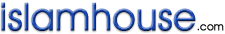 ﴿ تيسير مصطلح الحديث ﴾ « باللغة الروسية »الدكتور: محمود الطحانمراجعة : أبو محمد البلغاري2009 - 1430بسم الله الرحمن الرحیمОглавлениеОглавление	21. Краткий исторический очерк о возникновении науки о терминологии хадисов и стадиях ее развития	52. Наиболее известные труды по терминологии хадисов	73. Основные определения	9ГЛАВА 1: СООБЩЕНИЕ (ХАБАР)	11РАЗДЕЛ ПЕРВЫЙ: КЛАССИФИКАЦИЯ СООБЩЕНИЙ С УЧЕТОМ ТОГО, КАК ОНИ ДОШЛИ ДО НАС	12ТЕМА ПЕРВАЯ: Сообщения, относящиеся к категории "мутаватир"	121. Определение	122. Условия, которым должно удовлетворять такое сообщение	123. Суждение о таком сообщении	134. Группы таких сообщений	135. Наличие таких сообщений	136. Наиболее известные сочинения, посвященные хадисам, которые относятся к категории мутаватир	13ТЕМА ВТОРАЯ: Отдельные (ахад) сообщения, передающиеся малым количеством путей	141. Определение	142. Группы таких сообщений по отношению к количеству путей их передачи	14Известное (машхур) сообщение	14Редкое ('азиз) сообщение	15Неизвестное (гариб) сообщение	163. Классификация отдельных сообщений (хабар аль-ахад) по признаку их силы и слабости	18РАЗДЕЛ ВТОРОЙ: ПРИЕМЛЕМОЕ (МАКБУЛЬ) СООБЩЕНИЕ	19ТЕМА ПЕРВАЯ: Классификация приемлемых сообщений	19Достоверное (сахих) сообщение	19Хорошие (хасан) хадисы	24Достоверное сообщение, считающееся таковым в силу существования других хадисов	27Хорошее сообщение, считающееся таковым в сипу существования других хадисов	27Отдельное приемлемое сообщение, подкрепленное косвенными доказательствами	28ТЕМА ВТОРАЯ: Разделение приемлемых сообщений на действующие и недействующие	29Точные (мухкам) и отличающиеся (мухталиф) друг от друга хадисы	29Отменяющие (насих) и отмененные (мансух) хадисы	30Глава III: новости подкуп	32Слабые сообщения	32Сообщения, отвергаемые по причине пропуска в иснаде	33Му'алляк	34отправитель	35Определение слова "тадлис" (утаивание)	38Определение хадиса категории му'ан'ан	42Хадисы, отвергаемые по причине отвода передатчика	43СООБЩЕНИЕ, КОТОРОЕ ПО ОДНИМ ПРИЗНАКАМ МОЖЕТ СЧИТАТЬСЯ ПРИЕМЛЕМЫМ, А ПО ДРУГИМ — ОТВЕРГАЕМЫМ	63ТЕМА ПЕРВАЯ Классификация сообщений в зависимости от того, к кому они возводятся	63Хадис кудси	63Марфу	64Макту'	66Другие виды сообщений, которые по одним признакам могут считаться приемлемыми, а по другим — отвергаемыми	67Муснад	67Муттасиль	67Добавления, которые делали достойные доверия лица	68Часть II: О КАЧЕСТВАХ ТАКОГО ПЕРЕДАТЧИКА, ПЕРЕДАЧА КОТОРОГО ПРИНИМАЕТСЯ, И ОБ ОТВОДЕ (джарх) И ПОДТВЕРЖДЕНИИ (та'диль), КОТОРЫЕ ИМЕЮТ К ЭТОМУ ОТНОШЕНИЕ	72ТЕМА ПЕРВАЯ О передатчике и условиях приемлемости его сообщений	73Общий обзор трудов, посвященных проблемам отвода и подтверждения	76Степени отвода и подтверждения	78Степени отвода и подтверждения	80Часть III: ПРАВИЛА И СПОСОБЫ ПЕРЕДАЧИ	82РАЗДЕЛ ПЕРВЫЙ: СПОСОБЫ ТОЧНОЙ ПЕРЕДАЧИ И ПУТИ ЕЕ ВОСПРИЯТИЯ	83ТЕМА ПЕРВАЯ: Как следует слушать и воспринимать хадисы и что представляет собой их точная передача	83Пути восприятия хадисов и формы их передачи	84Письменная фиксация хадисов, точность их запоминания и записи и виды сборников хадисов	88Как следует передавать хадисы	91Непонятные слова хадисов (гариб аль-хадис)	931. Краткий исторический очерк о возникновении науки о терминологии хадисов и стадиях ее развитияОт внимания исследователя не может остаться скрытым тот факт, что принципы передачи сообщений были сформулированы уже в священном Коране и сунне пророка (мир ему и благословение Аллаха). Так, например, в Коране сказано:"О те, кто уверовал! Если нечестивец принесет вам какую-нибудь весть, постарайтесь выяснить (правда ли это)...". А в одном из хадисов сообщается, что пророк (мир ему и благословение Аллаха) сказал: "Да порадует Аллах услышавшего от нас что-либо и передавшего (точно) так же, как он услышал это, ибо тот, кому передают, может усвоить это лучше слышавшего (непосредственно)". В другой версии этого хадиса сообщается, что пророк (мир ему и благословение Аллаха) сказал: "Иногда передающий знание (передает его) тому, кто знает больше, чем он, и иногда передающий знания сам знающим не является".В цитированных нами выше айате и хадисе сформулирован принцип, согласно которому при отборе сообщений необходимо проявлять осмотрительность, быть внимательным, усваивать их смысл и точно передавать эти сообщения другим людям.Выполняя веление Аллаха Всевышнего и Его посланника, сподвижники, да будет доволен ими Аллах, проявляли осмотрительность при передаче и восприятии хадисов, особенно в тех случаях, когда они сомневались в правдивости их передатчиков. С учетом этого становится ясной роль иснада при определении приемлемости или неприемлемости тех или иных хадисов.Ввиду того, что без знания иснада хадис не принимается, возникла наука отвода и подтверждения, один из разделов которой был посвящен сбору сведений о передатчиках, знанию непрерывных иснадов и таких из них, где один или несколько передатчиков не упоминаются, а также знанию скрытых недостатков иснадов. Сначала критике подвергались только некоторые передатчики, что объяснялось малым количеством тех из них, сообщения которых не принимались.Однако впоследствии улемы стали предпринимать больше усилий в этом направлении, в результате чего появились исследования по многим научным дисциплинам. Предметом этих дисциплин являлись критерии точности хадисов, а также способы их восприятия и передачи и некоторые другие веши, которые сначала обычно передавались улемами устно.С развитием науки о хадисах все эти сведения стали фиксироваться и записываться, но записи делались в разных местах книг и были смешаны с материалами, относившимися к другим областям знания. Так, их можно было найти в сочинениях по основам религии, фикху и хадисам, примером чего являются такие труды имама Аш-Шафи'и как "Китаб ар-рисаля" и "Китаб аль-умм".В конце концов, в четвертом веке хиджры, эти науки достигли должного уровня развития и отделились друг от друга; их терминология устоялась, а улемы стали составлять специальные труды по терминологии хадисов. Кади Абу Мухаммад Аль-Хасан ибн Абду-р-Рахман ибн Халляд Ар-Рамахурмузи, умерший в . х., написал сочинение под названием "Аль-мухаддис аль-фасиль байна-р-рави уа-ль-уа'и", ставшее одним из первых трудов такого рода. Ниже я привожу названия наиболее известных сочинений по терминологии хадисов, начиная со времени написания первых отдельных трудов по данному вопросу и до наших дней.2. Наиболее известные труды по терминологии хадисовАль-мухаддис аль-фасиль байна-р-рави уа-ль-уа'и Автором этого труда является вышеупомянутый кади Абу Мухаммад Аль-Хасан ибн Абду-р-Рахман ибн Халляд Ар-Рамахурмузи.Ма'рифат 'улюм аль-ахадис Автором этого труда является Абу Абдулла Мухаммад ибн Абдулла Аль-Хаким Ан-Найсабури, умерший в 405 году хиджры.Аль-мустахрадж 'аля ма'рифат 'улюм аль-хадис Автором этого труда является Абу Ну'айм Ахмад ибн Абдулла Аль-Исбахани, умерший в 430 году хиджры. В своем труде он восполнил некоторые пробелы, имеющиеся в книге Аль-Хакима Ма'рифат 'улюм аль-хадис, и имеющие отношение к основоположениям этой отрасли знания.Аль-кифайа фи 'ильм ар-ривайа Это сочинение написал известный ученый Абу Бакр Ахмад ибн Али ибн Сабит Аль-Хатыб Аль-Багдади, умерший в 463 году хиджры. В его книге должное внимание уделяется формулированию вопросов данного вида знания и разъяснению основоположений передачи хадисов. Она считается одним из важнейших первоисточников этой науки.Аль-джами' ли-ахляк ар-рави уа адаб ас-сами' Этот труд также принадлежит перу Аль-Хатыба Аль-Багдади. Как видно из самого названия этого единственного в своем роде сочинения, оно посвящено исследованию правил передачи хадисов, а его содержание представляет собой большую ценность. Вообще же следует отметить, что найдется немного таких отраслей науки о хадисах, по которым Аль-Хатыб не написал бы отдельного труда. Такой знаток хадисов, как Абу Бакр ибн Нукта, сказал о нем следующее: "Каждому беспристрастному человеку известно, что все мухаддисы после Аль-Хатыба пользуются написанными им книгами".Аль-ильма' иля ма'рифат усуль ар-ривайа уа такййид ас-сима' Это сочинение написал кади Иййад ибн Муса Аль-Йахсуби, умерший в 544 году хиджры. В своем исследовании он ограничился лишь тем, что имеет отношение к способам восприятия и передачи хадисов, а также ответвлениям этой научной дисциплины, однако затронутая в нем тема раскрыта хорошо и то же самое можно сказать о компоновке этого сочинения.Ма ля йаса'у-ль-мухаддиса джахлюху Автором этого труда является Абу Хафс Умар ибн Абду-ль-Маджид Аль-Майанаджи, умерший в 580 году хиджры.'Улюм аль-хадис Автором этого труда является Абу Амр Усман ибн Абду-р-Рахман Аш-Шахразури, известный также как Ибн Ас-Салях и умерший в 643 году хиджры. Его труд, который известен и под другим названием — "Мукаддимат Ибн Ас-Салях", является одним из лучших трудов по терминологии хадисов. В нем Ибн Ас-Салях собрал разрозненные материалы из сочинений Аль-Хатыба и более ранних авторов, что делает его крайне полезным.Ат-такриб уа-т-тайсир ли-ма'рифат сунан аль-башир ан-назир Автором этого прекрасного труда является Мухйи-д-дин Йахйа ибн Шараф Ан-Навави, умерший в 676 году хиджры. Его книга представляет собой краткое изложение книги Ибн Ас-Саляха 'Улюм аль-хадис.Тадриб ар-рави фи шарх такриб ан-Навави Автором этого труда является Джалялю-д-Дин Абду-р-Рахман ибн Абу Бакр Ас-Суйути, умерший в 911 году хиджры. Как видно из его названия, он представляет собой комментарий к книге Такриб Ан-Навави и является весьма полезным.Назм ад-дурар фи 'ильм аль-асар Автором этого труда является Зайну-д-Дин Абду-р-Рахим ибн Аль-Хусайн Аль-Ираки, умерший в 806 году хиджры. Это сочинение известно также под названием Альфийат аль-Ираки. Оно представляет собой упорядоченное изложение вышеупомянутого труда "Улюм аль-хадис Ибн Ас-Саляха, к которому Аль-Ираки добавляет нечто и от себя. Это сочинение является весьма полезным, и к нему было составлено множество комментариев, два из которых написал сам автор.Фатх аль-Мугис фи шарх альфийат аль-хадис. Автором этого труда является Абду-р-Рахман Ас-Сахави, умерший в 902 году хиджры, а сам он представляет собой комментарий к Альфийат Аль-Ираки и относится к числу самых полных и наилучших комментариев к данному труду.Нухбат аль-фикар фи мусталях ахль аль-асар Автором этого труда является знаток хадисов Ибн Хаджар Аль-Аскаляни, умерший в 852 году хиджры. Несмотря на небольшой объем, этот труд является одним из полезнейших и наилучших по компоновке сочинений такого рода, в котором материал был расположен автором совершенно по-новому. Ибн Хаджар сам составил комментарий к этому труду и назвал его Нузхат ан-назар. Известны комментарии и других авторов.Аль-манзума аль-байкунийа Автором этого труда является Умар ибн Мухаммад Аль-Байкуни, умерший в 1080 году хиджры. Данное сочинение является кратким стихотворным произведением, не превышающим по своему объему тридцати четырех бейтов. Оно считается одним из полезных кратких сочинений и пользуется широкой известностью. К нему был составлен целый ряд комментариев.Кава'ид ат-тахдис Автором этого полезного труда является Мухаммад Джамалю-д-Дин Аль-Касими, умерший в 1332 году хиджры.Известно и множество других трудов по терминологии хадисов, перечисление которых заняло бы слишком много времени, в силу чего я ограничился упоминанием только наиболее известных из них, и да воздаст Аллах благом всем их авторам за нас и всех мусульман.3. Основные определенияНаука о терминах ('ильм аль-мусталях) Наука об основах и правилах, позволяющих определить приемлемость или неприемлемость иснада и матна хадиса.Предмет науки о терминах Приемлемость или неприемлемость иснадов и матнов хадисов.Польза этой науки Она позволяет отличить достоверные хадисы от хадисов, имеющих те или иные недостатки.Хадис а) Лексическое значение этого слова: "новый"; множественное число — ахадис.б) Терминологическое значение: сообщение о любом слове или деле пророка (мир ему и благословение Аллаха), молчаливом одобрении им, либо его качестве.Хабар а) Лексическое значение: "известие"; множественное число — ахбар.б) Терминологическое значение. На этот счет существует три мнения:Это слово является синонимом слова "хадис", иначе говоря, как термины оба эти слова передают один и тот же смысл; Это слово не является синонимом слова "хадис", так как "хадис" представляет собой сообщение о пророке, а "хабар" есть сообщение о ком-нибудь другом. Более общее понимание, в соответствии с которым "хадис" представляет собой сообщение о пророке (мир ему и благословение Аллаха), а "хабар" — сообщение либо о пророке (мир ему и благословение Аллаха), либо о ком-нибудь другом. Асар а) Лексическое значение: "остаток чего-либо";б) Терминологическое значение. На этот счет существует два мнения:Это слово является синонимом слова "хадис", другими словами, как термины они передают один и тот же смысл; Это слово не является синонимом слова "хадис", так как "асар" — есть сообщение о словах или делах сподвижников или последователей. Иснад Это слово имеет два значения:а) Возведение содержания хадиса к его источнику через соответствующий иснад.б) Цепь передатчиков, приводящая к матну. В этом смысле слово "иснад" является синонимом слова "санад".Санад а) Лексическое значение: опора. Подобное название объясняется тем, что санад служит опорой хадиса.б) Терминологическое значение: цепь передатчиков, приводящая к матну.Матн а) Лексическое значение: возвышенность, которую образует собой твердая почва.б) Терминологическое значение: слова к которым приводит иснад.Муснад а) Лексическое значение: причастие страдательного залога от глагола "аснада" в значении "относить что-либо к чему-либо".б) Терминологическое значение. На этот счет существует три мнения:Так именуется любая книга, в которой по отдельности собраны сообщения, передаваемые со слов того или иного сподвижника;Аль-хадис аль-марфу' — так именуется хадис с непрерывным иснадом, в тексте которого приводятся слова пророка (мир ему и благословение Аллаха); Под этим подразумевается санад. Муснид Так именуется человек, передающий хадис вместе с его иснадом, независимо от того, обладает ли он знаниемhttp://www.islam.kz/modules.php?name=News&file=article&sid=448 - b009#b009  о нем или только передает.Мухаддис Человек, который занимается наукой о хадисах и передает хадисы, хорошо разбирается в них, зная многие их версии и обладая знаниями об их передатчиках.Хафиз Известно два мнения о смысле этого слова:а) Многие мухаддисы считают, что это слово является синонимом слова "мухаддис".б) Говорят также, что слово "хафиз" служит для обозначения мухаддиса высшего класса, иначе говоря такого мухаддиса, для которого в каждой области этой науки есть больше известного, чем неизвестного.Хаким По мнению некоторых ученых, так называют человека, который знает все хадисы за исключением малой их части.ГЛАВА 1:
СООБЩЕНИЕ (ХАБАР)РАЗДЕЛ ПЕРВЫЙ:
КЛАССИФИКАЦИЯ СООБЩЕНИЙ С УЧЕТОМ ТОГО, КАК ОНИ ДОШЛИ ДО НАСПринимая во внимание то, как именно дошли до нас те или иные сообщения, их можно разделить на две группы:Если сообщение передается очень многими путями, определенное количество которых не установлено, оно относится к числу сообщений, именуемых мутаватир. Если сообщение передается небольшим количеством путей, оно относится к числу отдельных сообщений — ахад. Каждая из вышеупомянутых групп подразделяется на подгруппы и отличается своими особенностями, о чем, если пожелает Аллах Всевышний, я буду подробно говорить позже, а сейчас перейду к исследованию сообщений, именующихся "мутаватир''.ТЕМА ПЕРВАЯ: Сообщения, относящиеся к категории "мутаватир"http://www.islam.kz/modules.php?name=News&file=article&sid=449 - b010#b0101. Определениеа) По форме слово "аль-мутаватир" является причастием действительного залога, образованным от масдара "таватур" — следование один за другим.б) Терминологическое значение слова "таватур": передача сообщения таким большим количеством передатчиков, что обычно это исключает возможность вступления ими в сговор с целью его фальсификации.Смысл этого определения: имеется в виду такой хадис или же такое сообщение, которое передается многими передатчиками каждого из разрядов его иснада, что позволяет сделать вывод о невозможности того, что все эти передатчики сговорились между собой относительно фальсификации этого сообщения.2. Условия, которым должно удовлетворять такое сообщениеИз пояснений к определению ясно, что к категории мутаватир можно отнести лишь то сообщение, которое удовлетворяет четырем условиям:а) Если оно передается большим количеством передатчиков. Относительно минимального их количества единого мнения нет, но в целом считается, что их должно быть не менее десяти. б) Такое количество передатчиков должно быть в каждом из разрядов иснада.в) Не должно вызывать сомнений то, что они не могли сговориться между собой с целью фальсификации. г) В основе их сообщения должно лежать то, что может быть воспринято с помощью чувств.Имеются в виду их слова: "Мы слышали...", или: "Мы видели...", или: "Мы прикасались...". Если же в основе их сообщений лежат умозаключения, например о возникновении мира, то такие сообщения не могут быть отнесены к категории мутаватир.3. Суждение о таком сообщенииСообщение, относящееся к категории мутаватир, заключает в себе такую необходимую или же достоверную информацию, которой человек обязан верить столь безоговорочно, будто он сам является свидетелем того, о чем говорится в этом сообщении, не испытывая никаких сомнений относительно этого. Таковы требования, предъявляемые к рассматриваемым нами сообщениям, и поэтому все они должны приниматься, в выяснении же подробностей деятельности передатчиков необходимости нет.4. Группы таких сообщенийСообщения, относящиеся к категории мутаватир, подразделяются на две группы: буквальные (аль-мутаватир аль-ляфзи) и смысловые (аль-мутаватир аль-ма'нави).а) Аль-мутаватир аль-ляфзи — это такие сообщения, которые идентичны друг другу как по форме, так и по смыслу.Примером может служить хадис, в котором сообщается, что посланник Аллаха (мир ему и благословение Аллаха) сказал: "Пусть (приготовится) занять свое место в огне тот, кто намеренно возвел на меня ложь", и который передается со слов более чем семидесяти сподвижников.б) Аль-мутаватир аль-ма'нави — это такие сообщения, которые идентичны друг другу только по смыслу.В пример можно привести хадисы, где сообщается о воздевании рук к небу во время обращения с мольбами к Аллаху. Насчитывается более ста хадисов о пророке (мир ему и благословение Аллаха) в каждом из которых приводится сообщение о том, что, обращаясь с мольбами к Аллаху, он поднимал руки. Все эти хадисы касаются различных вопросов, и в этом смысле они не относятся к категории мутаватир, однако их общий элемент, а именно сообщения о том, что пророк (мир ему и благословение Аллаха) воздевал руки, позволяют отнести их к этой категории с учетом всей совокупности путей передачи этих хадисов. 5. Наличие таких сообщенийИзвестно немало хадисов, относящихся к категории мутаватир, например хадисы о водоеме пророка (мир ему и благословение Аллаха), хадисы о протирании кожаных носков (хуффейн) во время омовения, хадисы о воздевании рук к небу во время молитвы, хадис, где сообщается, что пророк (мир ему и благословение Аллаха) сказал: "Да порадует Аллах услышавшего от нас что-либо и передавшего так же, как он услышал это...", и много других хадисов, однако если посмотреть на количество отдельных (ахад) хадисов, то мы увидим, что по сравнению с ними количество хадисов мутаватир очень невелико.6. Наиболее известные сочинения, посвященные хадисам, которые относятся к категории мутаватир Улемы уделяли большое внимание собиранию хадисов, относящихся к категории мутаватир, и составлению из них отдельных сборников с целью облегчения доступа к ним стремящимся к знанию. В пример можно привести следующие сочинения:а) Разбитое на главы сочинение Ас-Суйути Аль-азхар аль-мутанасира фи-ль-ахбар аль-мутаватира.б) Катф аль-азхар, также принадлежащее перу Ас-Суйути. Это сочинение представляет собой краткое изложение предыдущего.в) Назм аль-мутанасир мин аль-хадис аль-мутаватир Мухаммада ибн Джафара Аль-Каттани.ТЕМА ВТОРАЯ: Отдельные (ахад) сообщения, передающиеся малым количеством путей1. Определениеа) Арабское слово "ахад" является формой множественного числа от слова "ахад" в значении "один" (вахид), а фраза "хабар аль-вахид" означает "сообщение, передаваемое одним человеком".б) Как термин "хабар аль-ахад" означает: "сообщение, не удовлетворяющее требованиям сообщений, относящихся к категории мутаватир".2. Группы таких сообщений по отношению к количеству путей их передачиСообщения, передаваемые малым количеством путей, подразделяются на три группы:а) Известные (машхур)б) Редкие ('азиз)в) Неизвестные (гариб)Рассмотрим каждую из этих групп в отдельности.Известное (машхур) сообщение1. Определениеа) По форме слово "машхур" является причастием страдательного залога от глагола "шахара" (делать известным; распространять).б) Как термин, слово "машхур" служит для обозначения сообщения, передающегося со слов троих и более передатчиков в каждом из разрядов иснада, если количество их не удовлетворяет условиям хадисов категории мутаватир.2. Пример подобного сообщенияХадис, в котором сообщается, что пророк (мир ему и благословение Аллаха) сказал:"Поистине, Аллах не забирает знание, лишая его (Своих) рабов, но он забирает знание, забирая (из мира) знающих, а когда Он не оставит (в живых) ни одного обладающего знанием, люди станут избирать невежественных руководителей. И им будут задавать вопросы, а они станут выносить решения, не обладая знанием, в результате чего сами собьются с пути и введут в заблуждение других".3. Мустафида) По форме слово "мустафид" является причастием действительного залога от глагола "истафада" (распространяться).б) Относительно слова "мустафид" как термина высказывались три мнения:Первое: это слово является синонимом слова "машхур". Второе: значение его является более узким, так как если речь идет о сообщении, относящемся к категории мустафид, обязательным условием является равенство двух сторон его иснада, тогда как для сообщений категории машхур это необязательно. Третье: значение его является более широким, иначе говоря, это мнение является противоположным второму. 4. Употребление слова "известное" не в качестве терминаЗдесь имеется в виду то, что получило известность, но условия чего в расчет не принимаются. Речь идет о следующих случаях:а) Такое сообщение, у которого один иснад.б) Такое сообщение, у которого более одного иснада.в) Такое сообщение, у которого вообще нет иснада.5. Виды "известного", которое термином не являетсяТаких видов насчитывается множество, а к наиболее известным из них относятся следующие:а) Получившее известность только среди мухаддисов, примером чего может служить передаваемый со слов Анаса, да будет доволен им Аллах, хадис, в котором сообщается, что посланник Аллаха, в течение месяца призывал проклятия на племена ри'ль и закван после поясных поклонов во время молитв. б) Получившее известность среди мухаддисов, улемов и обычных людей, примером чего может служить хадис, в котором сообщается, что пророк (мир ему и благословение Аллаха) сказал: "Мусульманином является тот, кто не причиняет вреда другим мусульманам своим языком и своими руками".в) Получившее известность среди факихов, примером чего может служить хадис, в котором сообщается, что пророк сказал: "Самым ненавистным из дозволенного для Аллаха является развод".г) Получившее известность среди знатоков основ фикха, примером чего может служить хадис, в котором сообщается, что пророк (мир ему и благословение Аллаха) сказал: "Не станут вменять в вину (членам) моей общины (совершенное ими по) ошибке, по забывчивости и по принуждению".д) Получившее известность среди знатоков арабской грамматики, примером чего может служить хадис, в котором сообщается, что пророк (мир ему и благословение Аллаха) сказал: "Прекрасным рабом является Сухайб: если бы он не боялся Аллаха, то не допускал бы Его ослушания". У этого хадиса нет никакой основы. е) Получившее известность среди обычных людей, примером чего может служить хадис, в котором сообщается, что пророк (мир ему и благословение Аллаха) сказал: "Поспешность — от шайтана".6. Суждение об "известном""Известное" (машхур) сообщение нельзя характеризовать только как достоверное (сахих) или недостоверное независимо от того — о термине идет речь или нет, поскольку среди таких сообщений есть не только достоверные, хорошие (хасан) и слабые (да'иф), но и подложные (мауду').7. Наиболее известные сочинения, посвященные "известным" сообщениямИмеются в виду сочинения, посвященные известным хадисам, где слово "известные" употребляется в обычном смысле слова и не является термином. К числу таких сочинений относятся:а) Аль-макасид аль-хасана фи-ма-штахара 'аля-ль-альсина Ас-Сахави.б) Кашф аль-хафа уа музиль аль-ильбас фи-ма-штахара мин аль-хадис 'аля альсинати-н-нас Аль-'Аджалюни.в) Тамййиз ат-таййиб мин аль-хабис фи-ма йадуру 'аля альсинати-н-нас мин аль-хадис Ибн Ад-Дайба'а Аш-Шайбани.Редкое ('азиз) сообщение1. Определениеа) По своей форме слово "'азиз" является прилагательным, образованным от глагола "'азза" в значении "быть редким" или в значении "быть сильным". Эти сообщения получили такое название либо из-за своей малочисленности и редкости, либо потому, что второй путь их передачи придает им силу.б) Как термин слово "'азиз" служит для обозначения такого сообщения, в каждом разряде иснада которого есть не менее двух передатчиков.2. ПримерПримером подобного сообщения может служить хадис, передаваемый Аль-Бухари и Муслимом со слов Анаса, да будет доволен им Аллах. Кроме того, Аль-Бухари передает его со слов Абу Хурайры, да будет доволен им Аллах, сообщившего, что посланник Аллаха (мир ему и благословение Аллаха) сказал: "Не уверует никто из вас (по-настоящему), пока не станет любить меня больше своего отца, своих детей и всех людей".Со слов Анаса этот хадис передали Катада и Абду-ль-'Азиз ибн Сухайб, со слов Катады его передали Шу'ба и Са'ид, со слов Абду-ль-'Азиза его передали Исма'ил ибн 'Уляййа и Абду-ль-Варис, а со слов каждого из них его передавал целый ряд мухаддисов.3. Наиболее известные сочинения, посвященные "редким" сообщениямУлемы не оставили специальных трудов, посвященных "редким" хадисам скорее всего по той причине, что их насчитывается немного.Неизвестное (гариб) сообщение1. Определениеа) Слово "гариб" является прилагательным и переводится как "одинокий" или "далекий от своих родных".б) Как термин, слово "гариб" служит для обозначения хадиса, передаваемого со слов одного единственного передатчика.2. Объяснение определенияЭто значит, что передатчиком данного хадиса является только один человек, и это касается либо всех, либо некоторых, либо только одного из разрядов иснада, даже если в остальных его разрядах передатчиков будет больше, поскольку в данном случае значение имеет наименьшее количество.3. Группы таких сообщенийВ зависимости от степени своей редкости неизвестные сообщения подразделяются на две группы — абсолютно неизвестные (гариб мутлак) и относительно неизвестные (гариб нисби).а) Абсолютно неизвестное сообщениеОпределение: Абсолютно неизвестным называется такое сообщение, неизвестность (гараба) которого имеет отношение к основе его иснада. Другими словами, имеется в виду такое сообщение, первым передатчиком которого является только один человек. Пример: хадис, в котором сообщается, что пророк сказал: "Поистине, дела (оцениваются) только по намерениям...". Данный хадис передается только со слов Умара ибн Аль-Хаттаба, да будет доволен им Аллах. Таким образом, хадис может оставаться неизвестным до самого конца иснада, даже если со слов первого передатчика его передает целый ряд других передатчиков.б) Относительно неизвестное сообщениеОпределение: Относительно неизвестным сообщение называется в том случае, когда неизвестностью характеризуется любое звено его иснада. Имеется в виду, что первым его передатчиком может быть не только один человек, тогда как более поздним передатчиком, относящимся к какому-нибудь другому его звену, является один человек, передававший этот хадис со слов передатчиков первого звена. Примером может служить тот хадис, в котором со слов Малика передается сообщение Аз-Зухри, передавшего слова Анаса, да будет доволен им Аллах, который сообщил, что, когда пророк (мир ему и благословение Аллаха) вступал в Мекку, на голове его был шлем. Этот хадис со слов Аз-Зухри передавал только Малик. Причина такого наименования. Хадисы, относящиеся к данной группе, получили название "относительно неизвестных" по той причине, что единственность их имеет отношение к определенному лицу. Виды относительно неизвестных хадисов Есть несколько видов "неизвестности", которую можно считать относительной по той причине, что абсолютной она не является, а касается только чего-то определенного. Речь идет о нижеследующих видах:а) Хадис, только один из передатчиков которого заслуживает доверия. В подобных случаях говорят: "Не передавал его из достойных доверия никто за исключением такого-то".б) Такой хадис, который только один определенный передатчик передает со слов какого-нибудь другого определенного передатчика. В подобных случаях говорят: "Только такой-то передавал его со слов такого-то", даже если данный хадис передается и другими путями со слов других передатчиков.в) Такой хадис, который передают только жители определенного города или определенной области, когда говорят: "Этот хадис передают только жители Мекки или жители Шама".г) Такой хадис, который передают только жители определенного города или определенной области в отличие от жителей другого города или другой области, когда говорят: "Этот хадис передают только жители Басры в отличие от жителей Медины", или же: "Этот хадис передают только жители Шама в отличие от жителей Хиджаза".Другой вид классификации неизвестных хадисов По признаку неизвестности иснада или матна улемы подразделяют неизвестные хадисы следующим образом:а) Хадисы, у которых неизвестными являются как матн, так и иснад. Таковым является хадис, матн которого передается со слов только одного передатчика.б) Хадисы, у которых неизвестным являются иснад, но не матн. В пример можно привести такой хадис, матн которого передается со слов целого ряда сподвижников, но один из передатчиков передает его со слов какого-нибудь другого сподвижника, имя которого не упоминается в прочих версиях. О таких хадисах Ат-Тирмизи говорит: "Он является неизвестным в этом отношении".Много неизвестных хадисов приводится в следующих сборниках хадисов: а) Муснад Аль-Баззара.б) Аль-му'джам аль-аусат Ат-Табарани.Наиболее известные сочинения, посвященные неизвестным хадисам а) Гара'иб Малик Ад-Даракутни.б) Аль-Афрад Ад-Даракутни.в) Ас-сунан алляти тафаррада би-кулли суннати мин-ха ахлю бальдатин Абу Дауда Ас-Сиджистани.3. Классификация отдельных сообщений (хабар аль-ахад) по признаку их силы и слабостиОтдельные сообщения, в том числе известные, редкие и неизвестные, с точки зрения их силы и слабости подразделяются на две группы:а) Приемлемые: к числу их относятся такие хадисы, правдивость передатчиков которых является наиболее вероятной. Суждение о таких хадисах: их обязательно приводить в качестве доводов, как обязательно и действовать в соответствии с ними.б) Отвергаемые: к числу их относятся такие хадисы, правдивость передатчиков которых не является наиболее вероятной. Суждение о таких хадисах: такие хадисы не следует приводить в качестве доводов и действовать в соответствии с ними необязательно.Как приемлемые, так и отвергаемые хадисы подразделяются на определенные группы и отличаются своими особенностями, о чем я расскажу в двух отдельных главах, если захочет Аллах ВсевышнийРАЗДЕЛ ВТОРОЙ:
ПРИЕМЛЕМОЕ (МАКБУЛЬ) СООБЩЕНИЕТема первая: классификация приемлемых сообщений.Тема вторая: подразделение приемлемых хадисов на действующие и недействующие.ТЕМА ПЕРВАЯ: Классификация приемлемых сообщенийС точки зрения различий по своему положению приемлемые сообщения подразделяются на две основные группы: достоверные (сахих) и хорошие (хасан). Сообщения каждой из этих групп в свою очередь подразделяются на две группы: достоверные/хорошие, как таковые, и достоверные/хорошие, считающиеся таковыми в силу существования других хадисов. В целом все приемлемые сообщения подразделяются на нижеследующие четыре группы:Достоверные сообщения как таковые. Хорошие сообщения как таковые. Достоверные сообщения, считающиеся таковыми в силу существования других хадисов. Хорошие сообщения, считающиеся таковыми в силу существования других хадисов. Ниже вниманию читателя предлагается подробное исследование каждой из этих четырех групп.Достоверное (сахих) сообщение1. Определениеа) Слово "сахих" (истинный, подлинный, правильный, здоровый) является антонимом слова "саким" (неправильный, больной). По отношению к состоянию тела это слово употребляется в прямом смысле, а по отношению к хадисам и прочим вещам — в переносном.б) В качестве термина слово "сахих" служит для обозначения такого хадиса с непрерывным иснадом, каждый передатчик которого от первого до последнего отличался беспристрастностью и точностью, в силу чего в его иснаде нет никаких отклонений (шазз) или недостатков ('илля).2. Объяснение определенияВ приведенном нами определении упоминаются такие вещи, наличие которых необходимо для того, чтобы хадис считался достоверным. Имеются в виду нижеследующее:а) Непрерывность иснада: это значит, что каждый из передатчиков этого хадиса от первого до последнего воспринял его непосредственно от предыдущего передатчика.б) Добросовестность ('адаля) передатчиков: это значит, что каждый из передатчиков этого хадиса являлся разумным совершеннолетним мусульманином и не был ни нечестивцем, ни непорядочным человеком.в) Точность передатчиков: это значит, что каждый из передатчиков этого хадиса абсолютно точно запоминал или записывал хадисы.г) Отсутствие отклонений, под которыми подразумеваются такие случаи, когда достойный доверия передатчик передает хадис, отличающийся по матну от хадиса, переданного еще более достойным доверия лицом.д) Отсутствие недостатков означает, что хадис не является дефектным. Недостатком ('илля) является такая скрытая и неясная причина, в силу которой появляются основания сомневаться в достоверности хадиса, тогда как внешне он представляется безупречным.3. Условия, которым должен удовлетворять такой хадисИз объяснения определения видно, что для признания хадиса достоверным необходимо, чтобы он удовлетворял пяти условиям: характеризоваться непрерывностью иснада, беспристрастностью и точностью передатчиков, отсутствием недостатков и отсутствием отклонений.Если хадис не удовлетворяет хотя бы одному из этих пяти условий, он не может именоваться достоверным.4. ПримерПримером может служить хадис, приводимый Аль-Бухари в его Сахихе, где говорится: "Абдулла ибн Йусуф сказал нам: Малик передал нам слова Ибн Шихаба, передавшего со слов Мухаммада ибн Джубайра ибн Мут'има, что его отец сказал: "Я слышал, как во время закатной (магриб) молитвы посланник Аллаха (мир ему и благословение Аллаха) читал суру Гора".Этот хадис является достоверным в силу следующих причин:а) Его иснад является непрерывным, так как каждый из его передатчиков слышал его от своего шейха.б, в) Все его передатчики отличались беспристрастностью и точностью, и именно так характеризовали их знатоки науки отвода и подтверждения.Абдулла ибн Йусуф был достойным доверия и отличался точностью. Малик ибн Анас являлся имамом и хафизом. Ибн Шихаб Аз-Зухри был факихом и хафизом, которому, по общему мнению, была присуща высочайшая точность. Мухаммад ибн Джубайр был человеком, достойным доверия. Джубайр ибн Мут'им, да будет доволен им Аллах, являлся сподвижником. г) В этом хадисе нет никаких отклонений, поскольку ни одно более сильное сообщение ему не противоречит.д) В этом хадисе нет никаких недостатков.5. Суждение о достоверном хадисеПо общему мнению мухаддисов и уважаемых знатоков основ религии и факихов, обязательно применять его на практике. Он относится к числу доводов шариата, и мусульманин не может отказываться от его практического применения.6. Есть ли уверенность в том, что какой-нибудь иснад является самым достоверным из всех иснадов?Наиболее распространенным является мнение о том, что ни один иснад нельзя с уверенностью назвать самым достоверным из всех, поскольку различия в степенях достоверности определяются тем, в какой мере иснад удовлетворяет условиям достоверности, однако редко встречаются такие иснады, которые в полной мере соответствуют всем этим условиям. Ввиду этого лучше всего воздержаться от заключений о том, что какой-нибудь иснад является самым достоверным из всех. Тем не менее известно, что отдельные имамы делали утверждения такого рода, хотя и очевидно, что каждый из них отдавал предпочтение тому, что он считал наиболее сильным. Ниже приводятся примеры иснадов, являющихся, по мнению некоторых мухаддисов, наиболее достоверными:а) То, что передал Аз-Зухри со слов Салима, слышавшего это от своего отца. Сообщается, что такое мнение высказывали Исхак ибн Рахавийа и Ахмад.б) То, что передал Ибн Сирин со слов Убайды, слышавшего это от Али, да будет доволен им Аллах. Сообщается, что такое мнение высказывали Ибн Аль-Мадини и Аль-Фалляс.в) То, что передал Аль-А'маш со слов Ибрахима, слышавшего это от 'Алькамы, слышавшего это от Абдуллы, да будет доволен им Аллах. Сообщается, что такое мнение высказывал Ибн Ма'ин.г) То, что передал Аз-Зухри со слов Али ибн Аль-Хусайна, слышавшего это от своего отца, слышавшего это от Али, да будет доволен им Аллах.Сообщается, что такое мнение высказывал Абу Бакр ибн Абу Шайба.д) То, что передал Малик, слышавший от Нафи'а, слышавшего это от Ибн Умара, да будет доволен Аллах ими обоими.Сообщается, что такое мнение высказывал Аль-Бухари.7. В каком труде впервые были собраны только достоверные хадисы?Первым таким трудом стал Сахих Аль-Бухари, а затем — Сахих Муслима. Эти своды являются наиболее достоверными книгами после Корана. Согласно единодушному мнению улемов, обе эти книги следует считать образцовыми.а) Какой из этих сборников является более достоверным?Более достоверным и полезным является Сахих Аль-Бухари, так как иснады всех хадисов, собранных Аль-Бухари, отвечают самым высоким требованиям, предъявляемым к иснаду, а их передатчики заслуживают доверия в большей степени. Кроме того, в Сахихе Аль-Бухари есть такие извлечения по фикху и такие мудрые мысли, которых нет в Сахихе Муслима.б) Все ли достоверные хадисы вошли в сборники Аль-Бухари и Муслима и ставили ли они перед собой такую задачу?Аль-Бухари и Муслим включили в свои сборники не все достоверные хадисы и не ставили перед собой подобной задачи. Аль-Бухари сказал: "Я включил в свой сборник только достоверные хадисы, но многие достоверные хадисы не были включены, чтобы не делать его длинным".Муслим же сказал: "Я включил сюда не все имеющиеся у меня достоверные хадисы, включив только те из них, относительно достоверности которых высказывалось единодушное мнение".в) Много или мало достоверных хадисов осталось не включенными в сборники Аль-Бухари и Муслима?Хафиз Ибн Аль-Ахрам сказал: "Они не включили лишь малую часть". Однако другие были с ним не согласны. На самом деле они не включили в свои сборники очень многое. Передают, что Аль-Бухари сказал: "... а еще больше достоверных хадисов я не включил". Сообщается также, что он сказал: "Я наизусть помню сто тысяч достоверных хадисов и двести тысяч недостоверных". г) Сколько хадисов насчитывается в каждом из этих сборников?Аль-Бухари: всего в его Сахихе приводится семь тысяч двести семьдесят пять хадисов с учетом повторяющихся, а без учета их — четыре тысячи. Муслим: всего в его Сахихе приводится двенадцать тысяч хадисов с учетом повторяющихся, а без учета их — около четырех тысяч. д) Где можно обнаружить все остальные достоверные хадисы, которые не вошли в сборник Аль-Бухари и Муслима?Они собраны в таких надежных и известных книгах, как Сахих Ибн Хузаймы, Сахих Ибн Хиббана, Мустадрак Аль-Хакима, Сунан Абу Дауда, Ат-Тирмизи, Ибн Маджа и Ан-Наса'и, Сунан Ад-Даракутни и Аль-Байхаки и других сборниках.Однако одного только наличия хадиса в какой-нибудь из этих книг недостаточно; необходимо наличие указаний на их достоверность. Исключение составляют собой книги тех, кто ставил себе целью собрать только достоверные хадисы, примером чего может служить Сахих Ибн Хузаймы.8. Несколько слов о Мустадраке Аль-Хакима, Сахихе Ибн Хузаймы и Сахихе Ибн Хиббанаа) Мустадрак Аль-Хакима представляет собой огромный сборник, в котором его составитель приводит достоверные хадисы, удовлетворяющие условиям либо обоих шейхов, либо одного из них, но не вошедшие в Сахихи Аль-Бухари и Муслима. Кроме того, он включил в свой сборник ряд хадисов, называемых им достоверными, несмотря на то что они не удовлетворяют условиям ни одного из двух шейхов, и указал, что иснады их являются достоверными. Иногда же он приводит отдельные хадисы, которые достоверными не являются, но указывает на это обстоятельство. Подчас Аль-Хаким подходит к критериям отбора хадисов не слишком строго, называя тот или иной хадис достоверным, если он удовлетворяет его условиям, вследствие чего отобранные им хадисы необходимо исследовать и выносить о них суждения, соответствующие их состоянию. Изучением содержания сборника Аль-Хакима занимался Аз-Захаби, правильно классифицировавший большинство хадисов, однако эта книга нуждается в дальнейшем изучении.б) Сахих Ибн Хиббана. Классификация хадисов в этой книге не соответствует общепринятым нормам, поскольку, с одной стороны, она не разбита на главы, с другой же — хадисы в ней не классифицированы по именам сподвижников, передавших эти хадисы, и поэтому Ибн Хиббан дал ей и другое название — Ат-такасим уа-ль-анва' (Деление и виды). Найти нужный хадис в его книге очень затруднительно, и поэтому один из более поздних знатоков разбил ее на главы. Подчас он проявляет излишнюю снисходительность, называя тот или иной хадис достоверным, однако в этом отношении он не является таким снисходительным, как Аль-Хаким. в) Сахих Ибн Хузаймы. Этот сборник занимает более высокую ступень по сравнению с Сахихом Ибн Хиббана, так как является серьезным исследованием, а его составитель может отказаться считать хадис достоверным из-за любого сомнительного слова в его иснаде. 9. Извлечения (мустахраджат) из Сахихов Аль-Бухари и Муслимаа) Предмет извлечения.Здесь речь идет о том, что какой-нибудь мухаддис берет один из сборников хадисов и приводит его хадисы, снабжая их собственными иснадами и следуя при этом не тем путем, которым следовал его составитель, имевший с ним одного и того же шейха или шейха шейха.б) Наиболее известные извлечения из двух Сахихов."Извлечение" из Сахиха Аль-Бухари Абу Бакра Аль-Исма'или. "Извлечение" из Сахиха Муслима Абу 'Аваны Аль-Исфараййини. "Извлечение" из обоих Сахихов Абу Ну'айма Аль-Исбахани. в) Приводили ли составители "Извлечений" те же матны хадисов, что и составители обоих "Сахихов" во всех случаях?Их составители не всегда приводили абсолютно идентичные матны по той причине, что они неизменно использовали те же фразы, которые они слышали от своих шейхов, чем и объясняется наличие небольших отличий в отдельных случаях.То же самое можно сказать и о словах таких старых авторов, как Аль-Байхаки, Аль-Багави и им подобных, которые писали: "Этот хадис приводит Аль-Бухари", или: "Этот хадис приводит Муслим", — несмотря на наличие расхождений по смыслу и по форме с отдельными хадисами из "Сахихов" обоих шейхов. Смысл их слов: "Этот хадис приводят Аль-Бухари и Муслим", состоит в том, что они приводили основу данного хадиса. г) Можем ли мы передать какой-нибудь хадис из числа этих "Извлечений", относя их к Сахихам Аль-Бухари и Муслима?С учетом всего вышеизложенного никто не должен передавать ни один хадис из "Извлечений" или вышеупомянутых книг, указывая, что его приводит Аль-Бухари или Муслим, ни при каких обстоятельствах за исключением двух случаев:Когда он приводит данный хадис с целью сопоставления его с той его версией, которую приводит Аль-Бухари или Муслим. Когда составитель извлечения или другого сочинения говорит: "Оба они приводили его в таком виде". д) Польза "Извлечений" из обоих Сахихов."Извлечения" из обоих Сахихов являются весьма полезными. Полезные аспекты трудов такого рода Ас-Суйути перечисляет в своем сочинении Ат-тадриб. Высота иснадаhttp://www.islam.kz/modules.php?name=News&file=article&sid=457 - b045#b045, так как если бы составитель "Извлечения" передал какой-нибудь хадис точно таким же путем, каким передавал его Аль-Бухари, то количество имен передатчиков в иснаде такого хадиса было бы больше, чем в том же хадисе, который приводится им в "Извлечении" Повышение степени достоверности, так как во фразах некоторых хадисов имеются дополнения и добавления Приобретение хадисом силы благодаря множеству путей его передачи: польза этого состоит в том, что можно отдать предпочтение той или иной версии в случае возникновения противоречий. 11. Степени (маратиб) достоверных хадисовМы уже отмечали, что некоторые улемы приводили иснады, которые они считали наиболее достоверными. На основании этого и при условии, что иснад удовлетворяет всем прочим условиям достоверности, можно сказать, что достоверные хадисы разделяются по степеням.а) Высшей степенью достоверности отличается такой хадис, который передается с наиболее достоверным иснадом. Например хадис, переданный Маликом, слышавшим его от Нафи'а, слышавшего его от Ибн Умара.б) Более низким по степени достоверности является хадис, передаваемый со слов людей, заслуживавших доверия в меньшей степени, чем вышеупомянутые передатчики, например хадис, переданный Хаммадом ибн Саламой, который слышал его от Сабита, слышавшего его от Анаса.в) Еще более низким по степени достоверности является хадис, передаваемый со слов тех, кто заслуживает доверия в меньшей степени, чем предыдущие передатчики, например хадис, переданный Абу Салихом, который слышал его от своего отца, слышавшего его от Абу Хурайры.Есть и другая классификация хадисов, которые по степени достоверности делятся на семь классов:Хадисы, которые считали достоверными и Аль-Бухари, и Муслим (высшая степень достоверности). Хадисы, которые считал достоверными только Аль-Бухари. Хадисы, которые считал достоверными только Муслим. Хадисы, которые удовлетворяют условиям достоверности обоих шейхов, но не приводятся ни одним из них. Хадисы, которые удовлетворяют условиям достоверности Аль-Бухари, но не приводятся им. Хадисы, которые удовлетворяют условиям достоверности Муслима, но не приводятся им. Хадисы, которые считают достоверными другие имамы, например Ибн Хузайма и Ибн Хиббан, но не удовлетворяющие условиям обоих шейхов. 12. Условия Аль-Бухари и МуслимаНи Аль-Бухари, ни Муслим не формулировали никаких иных условий, кроме тех, которые являлись общепринятыми и касались критериев достоверности хадисов, несмотря на то что улемы, занимавшиеся глубоким изучением этого вопроса, считали, что вышеупомянутые условия были сформулированы именно обоими шейхами или одним из них.Суть лучшего из сказанного об этом сводится к тому, что условия обоих шейхов или одного из них формулируются следующим образом: хадис должен передаваться теми передатчиками, которые упоминаются в обоих Сахихах или же в одном из них именно так, как делают это оба шейха, передавая хадисы с их слов.13. Значение выражения "муттафак 'аляйхи" (согласованный)Когда знатоки хадисов называют какой-нибудь хадис "согласованным", это значит, что оба шейха считали данный хадис достоверным и мнение их разделяют все.14. Обязательным ли условием является то, что достоверный хадис должен быть редким ('азиз)?На самом деле это не является обязательным условием в том смысле, что у достоверного хадиса не обязательно должно быть два иснада, поскольку и в Сахихах Аль-Бухари и Муслима, и в других сборниках приводятся достоверные хадисы, являющиеся неизвестными (гарибХорошие (хасан) хадисы1. Определениеа) По форме это слово является прилагательным от слова "хусн" (красота).б) Терминологическое значение: улемы по-разному определяли значение термина "хороший" ввиду того, что он занимает среднее положение между достоверным и слабым, а также потому, что некоторые из них давали определение лишь одной из двух его частей. Ниже я привожу определение хафиза Ибн Хаджара Аль-'Аскалани которое представляется мне наиболее подходящим из всех:"Хорошим является хадис с непрерывным иснадом, все передатчики которого от первого до последнего отличались добросовестностью. Такой хадис является лишь немногим менее точным, чем подобные ему, а передатчики передали его безо всяких отклонений (шазз) или недостатков ('илля)".2. Суждение о хорошем хадисеПодобно достоверным хадисам, хорошие хадисы можно приводить в качестве доводов, несмотря на то что такой же силой эти доводы обладать не будут. Вот почему их приводили в качестве аргументов все факихи, применявшие их на практике, и за использование их в качестве аргументов выступало большинство мухаддисов и знатоков основ религии.3. Пример хорошего хадисаВ пример можно привести один из хадисов, приводимых Ат-Тирмизи: "Передал нам Кутайба: Передал нам Джа'фар ибн Суляйман Ад-Дуба'и, слышавший от Абу Имрана Аль-Джауни, слышавший, как Абу Бакр ибн Абу Муса Аль-Аш'ари сказал: "Я слышал, как (однажды) перед лицом врага мой отец сказал: "Посланник Аллаха (мир ему и благословение Аллаха) сказал: "Поистине, врата рая находятся в тени мечей"."Этот хадис является хорошим по той причине, что из четырех передатчиков его иснада все являются достойными доверия (сикат), кроме Джа'фара ибн Суляймана Ад-Дуба'и, который в этом отношении характеризуется как хороший передатчик, в силу чего и хадис в целом является не достоверным, а хорошим".4. Степени хороших хадисовПодобно тому, как достоверные хадисы различаются по степеням достоверности, так и хорошие хадисы различаются по степеням. Аз-Захаби выделяет две таких степени:а) Высшая степень, примером чего являются такие хадисы, которые Бахз ибн Хаким передавал со слов своего отца, слышавшего их от его деда, и такие хадисы, которые Амр ибн Шу'айб передавал со слов своего отца, слышавшего их от его деда, и такие хадисы, которые Ибн Исхак передавал со слов Ат-Тайми, а также подобные им сообщения из числа именующихся достоверными и являющихся наиболее близкими к достоверным.б) За ними следуют такие хадисы, которые одни улемы считают хорошими, а другие — слабыми, примером чего может служить хадисы, передаваемые со слов Аль-Хариса ибн Абдуллы, Асима ибн Дамра, Хаджжаджа ибн Артата и им подобных.5. О месте таких слов мухаддисов, как "хадис с достоверным иснадом" или "хадис с хорошим иснадом"а) Слова мухаддисов: "Это хадис с достоверным иснадом" — являются указанием на то, что этот хадис занимает более низкую ступень, чем тот, о котором говорят: "Это — достоверный хадис".б) Точно так же хадис, о котором говорят: "Это хадис с хорошим иснадом", занимает более низкую ступень, чем тот, о котором говорят: "Это — хороший хадис". Объясняется это тем, что у хадисов с достоверным или хорошим иснадом, может быть матн, у которого есть какие-либо отклонения или недостатки. Таким образом, когда мухаддис говорит: "Это — достоверный хадис", он ручается нам за то, что данный хадис удовлетворяет всем пяти необходимым условиям достоверности. Если же он говорит: "Это хадис с достоверным иснадом", это значит, что он ручается нам за то, что данный хадис удовлетворяет только трем необходимым условиям достоверности. Иначе говоря, он ручается нам за непрерывность иснада этого хадиса, а также за добросовестность и точность его передатчиков, но не ручается за то, что в этом хадисе нет никаких отклонений и недостатков, поскольку сам мухаддис в этом не удостоверился.Однако, если надежный знаток хадисов ограничивается словами: "Это хадис с достоверным иснадом", не упоминая ни о каких недостатках этого хадиса, ясно, что матн его также является достоверным, поскольку основой является отсутствие недостатков и отклонений.6. Смысл выражения "хороший достоверный хадис", употреблявшегося Ат-Тирмизи и другими мухаддисамиВнешне это выражение представляется неясным, поскольку хороший хадис занимает не столь высокое положение как достоверный, и поэтому возникает вопрос: как же можно объединять между собой хадисы, относящиеся к разным категориям? На этот вопрос, касающийся смысла выражения Ат-Тирмизи "хороший достоверный хадис", улемы давали разные ответы, но лучшим из них является сказанное хафизом Ибн Хаджаром, с чем был согласен и Ас-Суйути. Вкратце суть его слов сводится к следующему:а) Если у хадиса имеется не менее двух иснадов, то выражение "хороший достоверный хадис" означает, что данный хадис является хорошим, если принимать во внимание один иснад, и достоверным, если принимать во внимание другой.б) Если же у хадиса есть только один иснад, то выражение "хороший достоверный хадис" означает, что хорошим его считают одни люди, а достоверным — другие.Таким образом, Ат-Тирмизи, использовавший подобное выражение, как бы указывает либо на то, что суждения улемов об этом хадисе отличались друг от друга, либо на то, что сам он не отдал предпочтения ни тому, ни другому суждению.7. Классификация хадисов в сочинении Аль-Багави Аль-масабихВ своей книге Аль-масабих имам Аль-Багави использует свои особые термины. Так, например, он называет "достоверными" все те хадисы, которые входят в Сахихи Аль-Бухари и Муслима или в один из них, а "хорошими" — хадисы, входящие в Сунаны Абу Дауда, Ат-Тирмизи, Ибн Маджа и Ан-Наса'и. Подобная терминология отличается от общепринятой среди мухаддисов, поскольку в четырех вышеупомянутых сборниках под названием Сунан есть и достоверные, и хорошие, и слабые, и отвергаемые хадисы. Вот почему Ибн Ас-Салах и Ан-Навави обращают внимание на это обстоятельство, а читателю книги Аль-масабих следует помнить, что имам Аль-Багави вкладывает особый смысл в такие термины как "достоверный" или "хороший".8. Книги, в которых встречается много хороших хадисовУлемы не составили специальных сборников хороших хадисов, подобных сборникам хадисов достоверных, однако есть книги, в которых приводится много хороших хадисов. К числу наиболее известных таких книг относятся:а) Джами' Ат-Тирмизи, известный также как Сунан Ат-Тирмизи и являющийся основой для изучения хороших хадисов. В этом сборнике приводится множество хороших хадисов, благодаря чему они и приобрели известность.б) Сунан Абу Дауда. В "Послании к жителям Мекки" Абу Дауд отмечает, что в своей книге он приводит как достоверные, так и подобные им и близкие к ним хадисы. Он разъясняет те места, которые являются очень слабыми, а то, о чем ничего не говорится, считается годным для использования в качестве аргумента. Таким образом, если мы обнаружим в его книге такой хадис, который Абу Дауд не называет слабым, а ни один из имамов не называет достоверным, это значит, что Абу Дауд считает его хорошим.в) Сунан Ад-Даракутни. В этой книге Ад-Даракутни приводит много хороших хадисов.Достоверное сообщение, считающееся таковым в силу существования других хадисов1 . ОпределениеТаковым является сообщение, которое само по себе относится к категории хороших, если оно передается еще и другим подобным или более сильным путем.Достоверными в силу существования других хадисов эти сообщения были названы ввиду того, что достоверным благодаря одному только своему иснаду такое сообщение не считается, а рассматривается в качестве такового только в силу существования одного или нескольких других сообщений.2. Степень такого сообщенияСтепень такого хадиса выше степени хорошего хадиса как такового, но ниже достоверного как такового.3. ПримерПримером может служить следующий хадис: Мухаммад ибн Амр передал со слов Абу Саламы, что Абу Хурайра передал, что посланник Аллаха (мир ему и благословение Аллаха) сказал:"Если бы не (считал) я, что для моей общины это будет тяжело, то обязательно велел бы им (чистить зубы зубочисткой) перед каждой молитвой".Ибн Ас-Салах сказал: "Мухаммад ибн Амр ибн Алькама относится к числу людей, известных своей правдивостью и нравственной чистотой, однако он не отличался точностью передачи, и некоторые даже считали его слабым передатчиком по причине плохого запоминания. Другие же считали его достойным доверия, так как он был правдивым и уважаемым человеком, и с учетом этого переданный им хадис является хорошим. Если учесть и то, что хадисы с его слов передаются и другими путями, то наши опасения, которые вызваны тем, что он плохо запоминал, развеиваются, небольшие недостатки благодаря этому устраняются, а иснад хадиса, как и сам хадис, возвышается до степени достоверного".Хорошее сообщение, считающееся таковым в сипу существования других хадисов1. ОпределениеТак именуется передающийся многими путями слабый хадис при том условии, что слабым его считают не по причине нечестия или лживости передатчика.Из этого определения следует, что слабый хадис может возвыситься до степени хорошего, который считается таковым в силу существования других хадисов, в двух нижеследующих случаях.а) Когда он передается не одним путем при том условии, что другие пути являются подобными ему по силе или более сильными.б) Когда причиной слабости является либо плохая память его передатчика, либо разрыв в его иснаде, либо отсутствие сведений о его передатчиках.2. Степень такого сообщенияСообщение, считающееся хорошим в силу существования других хадисов, занимает более низкое положение, чем хорошее само по себе.Из этого следует, что если хорошее само по себе сообщение противоречит сообщению, считающемуся хорошим в силу существования других хадисов, то предпочтение отдается первому.3. Суждение о таком хадисеТакие сообщения относятся к числу приемлемых, которые могут использоваться в качестве довода.4. ПримерВ пример можно привести хадис, который приводит и считает хорошим Ат-Тирмизи, передавший его со слов Шу'бы, слышавшего от Асима ибн Убайдулла, слышавшего от Абдуллы ибн Амира ибн Раби'а, слышавшего от своего отца, что, когда одна женщина из племени бану Фазара вышла замуж, получив в дар сандалии, посланник Аллаха (мир ему и благословение Аллаха) спросил ее: "Довольна ли ты таким свадебным подарком, несмотря на свое положение и богатство?" Она сказала: "Да", и он дал разрешение на этот брак.Ат-Тирмизи сказал: "Сообщения об этом передаются также со слов Умара, Абу Хурайры, Аиши и Абу Хадрада".Асим считается слабым передатчиком из-за его плохой памяти, однако Ат-Тирмизи определяет этот хадис как хороший в силу того, что он передается и другими путями.Отдельное приемлемое сообщение, подкрепленное косвенными доказательствами1 . ВведениеПоследним видом из обзора приемлемых сообщений являются сообщения, подкрепленные косвенными доказательствами, то есть тем, что выступает в качестве дополнения к тем требованиям, которым должно удовлетворять приемлемое сообщение. Эти дополнительные указания, сочетающиеся с приемлемым сообщением, придают ему больше силы, выделяют его среди прочих приемлемых сообщений, не отвечающих подобным дополнительным указаниям, и делают его более предпочтительным по сравнению с ними.2. Виды таких сообщенийСуществуют разные виды сообщений, подкрепленных косвенными доказательствами. Наиболее известными из них являются следующие:а) Те сообщения, которые приводят в своих Сахихах Аль-Бухари и Муслим и которые нельзя отнести к категории мутаватир. Эти сообщения подкреплены различными косвенными доказательствами, к числу которых относятся:Высокий авторитет Аль-Бухари и Муслима как знатоков хадисов. Их авторитетность в том, что касается выделения достоверных хадисов из числа прочих. То обстоятельство, что улемы принимали их сборники, поскольку одно это больше способствует передаче знания, чем множество путей передачи таких сообщений, которые нельзя отнести к категории мутаватир. б) Известные сообщения, если они передаются различными путями, ни в одном из которых нет слабых передатчиков и недостатков.в) Сообщение, приводимое целым рядом крупнейших мухаддисов и не являющееся неизвестным (гариб).Примером может служить такой хадис, который приводит имам Ахмад, передавая его со слов имама Аш-Шафи'и, а имам Аш-Шафи'и передает его со слов имама Малика. Таким образом, имам Ахмад наряду с другими передает его со слов имама Аш-Шафи'и, а имам Аш-Шафи'и также наряду с другими передает его со слов имама Малика.3. Суждение о таких сообщенияхСообщения такого рода являются более предпочтительными, чем любое приемлемое сообщение из числа отдельных сообщений. Если же сообщение, подкрепленное косвенными доказательствами, противоречит другим приемлемым сообщениям, то предпочтение отдается ему.ТЕМА ВТОРАЯ: Разделение приемлемых сообщений на действующие и недействующиеПриемлемые сообщения подразделяются на две группы: действующие и недействующие.Подобное разделение является источником двух видов науки о хадисах, получивших название "точные и отличающиеся друг от друга хадисы", а также "отменяющие и отмененные хадисы".Точные (мухкам) и отличающиеся (мухталиф) друг от друга хадисы1. Определение точногоа) Слово "мухкам" является причастием страдательного залога от глагола "ахкама" в значении "делать точно; хорошо".б) Как термин слово "мухкам" служит для обозначения такого приемлемого хадиса, которому не противоречит подобный ему хадис.К этому виду относится большинство хадисов, что же касается противоречащих и отличающихся друг от друга хадисов, то по сравнению с общим их количеством таких хадисов известно немного.2. Определение отличающихся друг от друга хадисова) Слово "мухталиф" является причастием действительного залога от слова "ихтиляф" (разногласие; расхождение). Под отличающимися друг от друга хадисами подразумеваются те из них, которые противоречат друг другу по смыслу.б) Как термин, фраза "отличающиеся друг от друга хадисы" служит для обозначения таких приемлемых хадисов, которым противоречат подобные им хадисы, когда имеется возможность объединения их между собой.Имеется в виду такой достоверный или хороший хадис, наряду с которым приводится другой хадис, подобный ему по степени и по силе, но внешне противоречащий ему по смыслу, однако при этом люди, обладающие знанием и пониманием, способны приемлемым образом объединить их.3. Пример отличающихся друг от друга хадисова) Хадис, в котором сообщается, что пророк (мир ему и благословение Аллаха) сказал:"Не заражаются (иначе как по воле Аллаха) и не (является дурным предзнаменованием полет) птиц...". Этот хадис приводит Муслим.б) Хадис, в котором сообщается, что пророк (мир ему и благословение Аллаха) сказал: "Беги от прокаженного, как убежал бы ты ото льва". Этот хадис приводит Аль-Бухари.Внешне два этих достоверных хадиса противоречат друг другу, поскольку первый отрицает возможность заражения иначе как по воле Аллаха, а во втором указывается на возможность заражения. Тем не менее улемы объединяют их между собой, приводя их к согласованию по смыслу во многих отношениях. Ниже упоминается о том из них, который избрал хафиз Ибн Хаджар.4. Способ объединенияОбъединить между собой два этих хадиса можно, сказав, что возможность заражения без соизволения Аллаха отрицается и не является чем-то доказанным, так как посланник Аллаха (мир ему и благословение Аллаха) сказал: "Одно не заражает другое".Сообщается также, что один человек возразил пророку (мир ему и благословение Аллаха), сказав, что, когда паршивый верблюд оказывается среди здоровых, парша переходит и на них, и тогда пророк (мир ему и благословение Аллаха) спросил: "А кто же заразил (самого) первого?" Это значит, что Аллах Всевышний вызвал эту болезнь во втором, как вызвал Он ее и в первом. Что же касается веления убегать от прокаженного, то оно было отдано для того, чтобы перекрыть пути. Это значит, что оно было отдано для того, чтобы не допустить контактов с прокаженными, в результате чего человек может подумать, что причиной заражения послужила не воля Аллаха, а общение с больным, однако подобные мысли являются греховными. Таким образом, прокаженного было велено сторониться для того, чтобы люди не верили в то, что может привести к греху.5. Что следует сделать тому, кто встретит два внешне противоречащих друг другу приемлемых хадиса?В подобном случае необходимо сделать следующее:а) Когда существует возможность объединения двух хадисов, обязательно объединить их между собой, как обязательно и применять их на практике.б) Когда никакой возможности объединения двух хадисов не существует, необходимо поступить следующим образом:Если известно, что один из двух этих хадисов является отменяющим, мы должны отдавать ему предпочтение, применять его на практике и оставить отмененный хадис. Если таких сведений нет, нам необходимо отдать одному из этих хадисов предпочтение с помощью одного из путей, которых насчитывается более пятидесяти, а потом действовать в соответствии со смыслом наиболее предпочтительного. Если же не удастся отдать предпочтение ни одному из них, что случается редко, нам следует воздержаться от их практического применения до тех пор, пока не обнаружится преимущество того или другого. 6. Наиболее известные сочинения на эту тему.а) Ихтиляф аль-хадис имама Аш-Шафи'и, который первым заговорил об этом и написал первое сочинение по этому вопросу.б) Та'виль мухталиф аль-хадис Абдуллы ибн Муслима ибн Кутайбы.в) Мушкиль аль-асар Абу Джафара Ахмада ибн Салямы Ат-Тахави.Отменяющие (насих) и отмененные (мансух) хадисы1. Определение "отмены" (насх):а) Это слово имеет два значения — "устранение " и "переписывание".б) Как термин, слово "насх" означает отмену Аллахом прежнего установления на основании более позднего указания.2. Важность и трудность науки об отмене; наиболее выдающиеся знатокиУмение отличать отменяющие хадисы от отмененных является важным и трудным делом, а Аз-Зухри сказал: "Умение отличать отменяющие хадисы от отмененных является для факихов самым трудным".Наиболее известным из знатоков отменяющего и отмененного являлся имам Аш-Шафи'и, который не только лучше всех разбирался в этом предмете, но и начал заниматься им первым. Передают, что имам Ахмад спросил Ибн Вара, который приехал из Египта: "Ты переписывал книги Аш-Шафи'и?" Он ответил: "Нет". Ахмад сказал: "Ты сделал упущение, ибо не могли мы отличить кратко изложенного от истолкованного, а отменяющего хадиса от отмененного, пока не встретились с Аш-Шафи'и".3. Как отличить отменяющий от отмененного?Отменяющий хадис можно отличить от отмененного с помощью одного из ниже перечисленных признаков:а) С помощью прямого указания посланника Аллаха (мир ему и благословение Аллаха). Примером может служить приводимый в Сахихе Муслима и передаваемый со слов Бурайды хадис, в котором сообщается, что пророк (мир ему и благословение Аллаха) сказал: "Прежде я запрещал вам посещать могилы, но (теперь) посещайте их".б) С помощью высказывания кого-либо из сподвижников. Так, например, сообщается, что Джабир ибн Абдулла, да будет доволен им Аллах, сказал: "В соответствии с последним из двух велении посланника Аллаха (мир ему и благословение Аллаха) можно было не совершать омовения после употребления в пишу того, чего касался огонь". Этот хадис приводят Абу Дауд, Ибн Маджа, Ан-Наса'и и Ат-Тирмизи.в) С помощью знания истории. В данном случае имеется в виду, что хадис, который передается со слов Шаддада ибн Ауса и в котором сообщается, что пророк (мир ему и благословение Аллаха) сказал: "Прерывается пост и пускающего кровь, и того, кому ее пускают", был отменен хадисом, переданным Ибн Аббасом, да будет доволен им Аллах, который сообщил, что пророку (мир ему и благословение Аллаха) пускали кровь, когда он находился в состоянии ихрама и соблюдал пост. В некоторых путях передачи хадиса Шаддада ибн Ауса указывается, что это было во время завоевания мусульманами Мекки, тогда как Ибн Аббас, да будет доволен Аллах ими обоими, сопровождал пророка (мир ему и благословение Аллаха) во время прощального паломничества.г) То, на что указывает единодушное мнение улемов. Так, например, в одном хадисе сообщается, что пророк сказал:"Подвергните бичеванию того, кто выпьет вина, если же человек вернется к этому в четвертый раз, казните его".Имам Ан-Навави сказал: "Единодушное мнение улемов указывает на то, что он был отменен".Единодушное мнение не отменяет и не может быть отменено, однако оно служит указанием на отменяющее.4. Наиболее известные сочинения по данному вопросуа) Аль-и'тибар фи-н-насих уа-ль-мансух мин аль-асар Абу Бакра Мухаммада ибн Мусы Аль-Хазими.б) Ан-насих уа-ль-мансух имама Ахмада.в) Таджрид аль-ахадис аль-мансуха Ибн Аль-Джаузи.Глава III:
новости подкуп1. ОпределениеОтвергаемым называется такое сообщение, правдивость передатчика которого нельзя считать наиболее вероятной.Причиной является несоответствие одному условию приемлемости сообщения или более, о чем речь шла в разделе о достоверных хадисах.2. Классификация отвергаемых сообщений и причины их неприемлемостиУлемы подразделяли неприемлемые сообщения на множество групп, давая многим из них особые названия. Вместе с тем среди этих сообщений были и такие, которым они не давали особых названий, обозначая их общим названием — "слабые" (да'иф).Если же говорить о причинах неприемлемости хадиса, то их также может быть много, однако в основном они сводятся к двум основным причинам:а) Пропуск в иснаде.б) Отвод передатчика.Обе эти основные причины, в свою очередь, подразделяются на множество видов, о которых я, если пожелает Аллах Всевышний, более подробно поговорю отдельно. Начать же этот разговор следует со "слабых" сообщений, так как "слабое" считается общим названием отвергаемых сообщений.Слабые сообщения1. Определениеа) Слово "слабый" является антонимом слова "сильный" как в прямом, так и в переносном смысле. В данном случае подразумевается слабость во втором значении этого слова.б) В качестве термина слово "слабый" служит для обозначения такого сообщения, которое не может считаться хорошим, если оно не удовлетворяет хотя бы одному необходимому условию.2. Различия по степени слабостиПодобно достоверным хадисам слабые хадисы различаются по степени слабости передатчиков. Среди них есть просто слабые, очень слабые, неудовлетворительные (вахи) и порицаемые (мункар), наихудшим же из видов слабых сообщений являются подложные (мауду').3. ПримерПримером слабого хадиса может служить хадис, передаваемый Ат-Тирмизи со слов Хакима Аль-Асрама, сообщавшего, что он слышал, как Абу Тамима Аль-Худжайми передал со слов Абу Хурайры, да будет доволен им Аллах, что пророк сказал:"Не верует в то, что было ниспослано Мухаммаду, совершивший половое сношение с женщиной, у которой начались месячные, или совершивший половое сношение с женщиной через задний проход, или посетивший прорицателя".Передав этот хадис, Ат-Тирмизи пишет: "Нам неизвестно, чтобы этот хадис передавал кто-нибудь еще, кроме Хакима Аль-Асрама, ссылавшегося на Абу Тамиму Аль-Худжайми, который ссылался на Абу Хурайру". Далее он пишет: "Мухаммад назвал этот хадис слабым с точки зрения его иснада".К сказанному я добавлю, что причиной этого является наличие в его иснаде имени Хакима Аль-Асрама, которого улемы называют слабым. Так, например, в Такриб ат-тахзиб хафиз Ибн Хаджар пишет: "Он отличается слабостью".4. Суждение о передаче такого сообщенияМухаддисы и прочие знатоки религии считают допустимой передачу слабых хадисов и проявление снисходительности по отношению к их иснадам.а) Они не должны иметь отношения к догматам веры, например к атрибутам Аллаха Всевышнего.б) В них не должны содержаться разъяснения установлений шариата, имеющих отношение к дозволенному и запретному.Это значит, что их можно приводить в наставлениях с целью побуждения или устрашения, в рассказах и тому подобных случаях. К числу тех, кто считал допустимой передачу таких хадисов, относились Суфйан Ас-Саури, Абду-р-Рахман ибн Махди и Ахмад ибн Ханбаль. Необходимо помнить о том, что если ты приводишь подобные сообщения без иснадов, не следует говорить: "Так сказал посланник Аллаха", а говорить необходимо только таким образом: "Сообщается о посланнике Аллаха то-то и то-то", или: "Дошло до нас о нем то-то и то-то", или что-то подобное, чтобы не получилось так, будто ты утверждаешь, что это исходит от посланника Аллаха (мир ему и благословение Аллаха) в то время как тебе известно, что данный хадис является слабым.5. Суждение о практическом применении подобных хадисовМнения улемов относительно практического применения слабых хадисов расходятся. В основном они считают желательным практическое применение только таких сообщений, которые касаются совершаемых людьми добровольно достойных дел. При этом должны быть соблюдены три условия, о чем хафиз Ибн Хаджар сказал так:а) Хадис должен быть не очень слабым.б) Хадис должен иметь отношение к такой основе, которая имеет практическое применение в религии.в) Человек должен применять то, о чем говорится в таком хадисе, из предосторожности, а не в силу своей убежденности в его достоверности. 6. Наиболее известные сочинения, в которых встречается много слабых хадисова) Книги, в которых говорится о слабых передатчиках: в пример можно привести Китаб ад-ду'афа Ибн Хиббана и Китаб мизан аль-и'тидаль Аз-Захаби, в которых приводятся примеры хадисов, относимых к числу слабых по той причине, что они передавались слабыми передатчиками.б) Сборники, включающие в себя различные виды слабых хадисов, примером чего могут служить: Китаб аль-марасиль Абу Дауда и Китаб аль-'иляль Ад-Даракутни.Сообщения, отвергаемые по причине пропуска в иснаде1. Что имеется в виду под пропуском в иснаде?Под пропуском в иснаде имеется в виду разрыв в цепи передатчиков иснада, когда кто-либо из передатчиков намеренно или не намеренно опускает имя одного или нескольких передатчиков в начале, конце или середине иснада, что носит явный или скрытый характер.2. Виды пропускаВ зависимости от того, явный или скрытый характер носит пропуск в иснаде, различаются два вида пропусков:а) Явный пропуск: Пропуски такого рода известны как имамам, так и всем прочим людям, занимающимся изучением хадисов. О существовании такого пропуска становится известно ввиду того, что передатчик не встречался со своим шейхом либо потому, что не застал его в живых, либо потому, что он просто не встречался с ним, хотя они и являлись современниками, а это значит, что у него не было от него ни "иджазы", ни "виджады". Вот почему исследователю иснадов необходимо знать биографии передатчиков хадисов, включающие даты их рождения, смерти и данные о том, когда именно они занимались поисками хадисов, когда находились в пути, а также разные другие сведения.Знатоки хадисов использовали для обозначения явных пропусков четыре названия, выбор которых определялся местом пропуска или количеством пропущенных имен передатчиков. Имеются в виду нижеследующие названия:Му'алляк Мурсаль Му'даль Мункати' б) Скрытый пропуск: Пропуски такого рода замечают только искусные имамы, осведомленные о путях передачи хадисов и недостатках иснадов. Для их обозначения используются два названия:Мудалляс Мурсаль хафи Ниже вниманию читателя предлагается подробное исследование каждого из вышеупомянутых названий.Му'алляк1. Определениеа) Слово "му'алляк" (подвешенный) является причастием страдательного залога от глагола "'алляка" (подвешивать что-то к чему-либо). Иснады этого вида стали называть "подвешенными", поскольку они связаны только с верхней частью хадиса, а с нижней частью связи не имеют, что делает их похожими на нечто подвешиваемое к потолку или к чему-нибудь еще.б) В качестве термина это слово служит для обозначения хадиса, в начале иснада которого пропущено имя одного или нескольких следующих друг за другом передатчиков.2. Виды таких хадисова) К числу их относятся хадисы, иснады которых пропущены полностью, после чего там может быть сказано следующее: "Посланник Аллаха (мир ему и благословение Аллаха) сказал то-то и то-то".б) К числу их относятся и такие хадисы, в иснадах которых пропущены имена всех передатчиков, кроме имени сподвижника или же имен сподвижника и последователя. 3. Пример:Примером такого хадиса может служить сообщение, приводимое Аль-Бухари во введении к "Главе, в которой упоминается о бедре", где сказано:— Абу Муса сказал: "Пророк (мир ему и благословение Аллаха) прикрыл свои колени, когда к нему вошел 'Усман".Этот хадис является "подвешенным", поскольку Аль-Бухари опустил весь его иснад за исключением имени сподвижника, которым является Абу Муса Аль-Аша'ри, да будет доволен им Аллах.4. Суждение о таком хадисе"Подвешенный" хадис является отвергаемым в силу того, что он не удовлетворяет одному из условий приемлемости, а именно — непрерывности иснада, так как в нем опушено имя одного или более передатчиков, и нам ничего не известно о нем или о них.5. Суждение о "подвешенных" хадисах, приводимых в "Сахихах" Аль-Бухари и МуслимаСуждение о том является ли "подвешенный" хадис — отвергаемым, относится к абстрактному определению "подвешенного" хадиса, однако если "подвешенный" хадис приводится в такой книге, где содержатся одни лишь достоверные сообщения, например в Сахихах Аль-Бухари и Муслима, то на него распространяется действие особого суждения, о чем можно сказать следующее: улемы занимались исследованием "подвешенных" хадисов, приводящихся в Сахихе Аль-Бухари, и приводили их непрерывные иснады. Лучшим из них был хафиз Ибн Хаджар, собравший эти сообщения в своем труде Таглик ат-та'лик.отправитель1. Определениеа) Слово "мурсаль" является причастием страдательного залога от глагола "арсаля" (отпускать). Таким образом, отпускающий как бы отпустил иснад, не связав его с известным передатчиком.б) В качестве термина это слово служит для обозначения хадиса, в конце иснада которого после имени последователя имеется пропуск. 2. Форма такого хадисаВ таком хадисе приводятся слова последователя независимо от того, мал он был или стар: "Посланник Аллаха сказал то-то", или: "... сделал то-то", или: "В его присутствии было сделано то-то". Мухаддисы называют хадис "мурсаль", если он имеет такую форму.3. ПримерВ пример можно привести один из хадисов, приводимых в "Книге торговых сделок" Сахиха Муслима, где сказано:— Передал мне Мухаммад ибн Рафи', сказавший: передал нам Худжайн, сказавший: передал нам Аль-Ляйс, слышавший от 'Укайля, слышавшего от Ибн Шихаба, слышавшего от Са'ида ибн Аль-Мусаййаба, что посланник Аллаха (мир ему и благословение Аллаха) запрещал музабана.Са'ид ибн Аль-Мусаййаб был одним из выдающихся последователей. Он передавал этот хадис, в котором содержится сообщение о словах пророка (мир ему и благословение Аллаха), не упоминая имени того, кто являлся связующим звеном между ним и пророком. Таким образом, в иснаде этого хадиса опущена его заключительная часть, иначе говоря имя того, кто упоминается до последователя. Это является наименьшей потерей, но бывает и так, что наряду с этим опушено, например, и имя последователя.4. Какие хадисы факихи и знатоки основ религии относят к разряду "мурсаль"?Хадисы, форма которых соответствует упомянутой нами, мухаддисы относят к разряду "мурсаль", что же касается факихов и знатоков основ религии, то их подход к этому является более общим. Так, например, любой хадис, в иснаде которого не упоминается один или несколько передатчиков, не следующих друг за другом, они относят к разряду хадисов "мурсаль", и такого же мнения придерживаются последователи Аль-Хатиба.5. Суждение о таком хадисеВ основе своей хадис категории "мурсаль" является слабым и отвергаемым в силу того, что он не удовлетворяет такому необходимому условию приемлемости, как непрерывность иснада. Кроме того, ничего не известно о том передатчике, имя которого опущено, и это значит, что он может и не являться сподвижником, а это значит, что в подобном случае хадис может оказаться слабым.Однако ни лучшие мухаддисы, ни другие улемы не были едины во мнении относительно суждения о хадисах категории "мурсаль" и использовании их в качестве аргументов, поскольку подобный вид разрыва в цепи передатчиков отличается от любого другого.Имеется в виду, что в основном в таких хадисах выпадает имя сподвижника, но все сподвижники отличались праведностью, и незнание их имен не может причинить никакого вреда.В большинстве случаев высказывания улемов о хадисах категории "мурсаль" относятся к одной из трех нижеследующих групп:а) Слабыми и отвергаемыми считает такие хадисы большая часть мухаддисов, а также многие знатоки основ религии и факихи, выдвигающие в качестве довода отсутствие сведений о положении того передатчика, имя которого в иснаде опушено, так как существует вероятность того, что он сподвижником не являлся.б) Достоверными и пригодными для использования в качестве аргументов считают такие хадисы имамы Абу Ханифа, Малик и Ахмад. Их мнение разделяет и целая группа улемов при том условии, что все передатчики такого хадиса были достойны доверия и передавали хадисы только со слов достойных доверия лиц. Они обосновывали свою точку зрения тем, что последователи заслуживают доверия, и любой из них мог сказать: "Посланник Аллаха сказал...", лишь в том случае, если он слышал об этом от достойного доверия человека.в) Его можно считать приемлемым в случае соблюдения определенных условий. Иначе говоря, при соблюдении этих условий такой хадис является достоверным, как считают имам Аш-Шафи'и и некоторые улемы.Речь идет о соблюдении четырех условий, три из которых касаются передатчика, а одно — самого такого хадиса:Передатчик должен относиться к числу крупнейших последователей. Называя тех людей, со слов которых он передавал хадисы, он должен называть достойных доверия. Если такого же мнения придерживаются и другие достойные доверия хафизы, он не должен противоречить им. Помимо вышеперечисленных трех условий такой хадис должен удовлетворять также и одному из нижеупомянутых: а) Этот хадис должен передаваться и другим путем, но с указанием имен всех передатчиков.б) Или же он должен передаваться также без указания имени сподвижника другим путем таким человеком, который воспринял знание не от тех людей, которые упоминаются в иснаде первого хадиса.в) Или же по смыслу он должен соответствовать словам сподвижника.г) Или же большинство улемов должно высказываться сообразно смыслу этого хадиса. Если вышеупомянутые условия соблюдены, становится ясно, что иснад такого хадиса и все то, что его усиливает, является достоверным, и если какое-нибудь достоверное сообщение передается одним путем и противоречит этому, мы можем отдать предпочтение первому, по той причине, что оно передается многими путями, если объединить их между собой трудно.6. Хадис категории "мурсаль", в котором упоминается имя сподвижникаЗдесь имеется в виду сообщение сподвижника, передавшего слова посланника Аллаха (мир ему и благословение Аллаха), если сам он не слышал или не видел этого по той причине, что был слишком мал, или принял ислам слишком поздно, или отсутствовал. К данному виду относятся многочисленные хадисы таких молодых сподвижников как Ибн Аббас, Ибн Аз-Зубайр и других, да будет доволен ими Аллах.7. Суждение о хадисе "мурсаль", в котором упоминается имя сподвижникаПравильное и распространенное мнение, которого придерживается большинство улемов, состоит в том, что эти хадисы являются достоверными и могут быть использованы в качестве аргументов, поскольку случаи передачи хадисов сподвижниками со слов последователей — редки. Если они передавали хадисы с их слов, то поясняли это, если же они не приводили пояснений и говорили: "Посланник Аллаха сказал...", это значит, что они слышали это сообщение от другого сподвижника, а раньше мы уже отмечали, что отсутствие имени сподвижника не приносит вреда.8. Наиболее известные сочинения о хадисах категории "мурсаль":а) Марасиль Абу Дауда.б) Марасиль Ибн Абу Хатима.в) Джами' ат-тахсиль ли-ахкам аль-марасиль Аль-'Аля'и.Определениеа) Слово "му'даль" является причастием страдательного залога от глагола "а'даля" (утомлять).б) В качестве термина это слово служит для обозначения такого хадиса, в иснаде которого пропущены имена двух или более передатчиков подряд.2. ПримерВ пример можно привести хадис, который Аль-Хаким приводит в Ма'рифат 'улюм аль-хадис:— Аль-Ка'наби передал слова Малика, сообщившего, что до него дошло, что Абу Хурайра сказал: "Посланник Аллаха (мир ему и благословение Аллаха) сказал:"Невольника (следует обеспечивать) едой и одеждой согласно обычаю, не заставляя его делать то, что ему не по силам".Аль-Хаким сказал: "Этот хадис относится к категории му'даль по мнению Малика, который назвал его таковым в Аль-Муватта".Этот хадис относится к категории му'даль по той причине, что в его иснаде между Маликом и Абу Хурайрой отсутствуют имена двух следующих один за другим передатчиков, о чем нам известно из той версии этого хадиса, которая в Аль-Муватта не приводится и в которой сказано: "... слова Малика, передавшего со слов Мухаммада ибн 'Аджлана, передавшего со слов своего отца, что Абу Хурайра сказал...". 3. Суждение о таком хадисеХадисы, относящиеся к категории му'даль являются слабыми, так как в их иснадах есть много пропусков.4. Сочинения, в которых встречается много хадисов категории му'дальАс-Суйути сказал: "Хадисы, относящиеся к категориям му'даль, мункати' и мурсаль, часто встречаются в следующих сочинениях:а) Китаб ас-сунан Са'ида ибн Мансура.б) В сочинениях Ибн Абу-д-Дунйа".1. Определениеа) Слово "мункати'" является причастием действительного залога от глагола "инката'а" (быть прерванным).б) В качестве термина это слово служит для обозначения такого хадиса, иснад которого имеет разрыв любого рода.2. Объяснение определенияИмеется в виду любой иснад, имеющий разрыв в любом месте, будь то начало, конец или середина. Таким образом, к этой категории относятся хадисы, относящиеся к категориям мурсаль, му'алляк и му'даль, однако специалисты по терминологии хадисов более позднего времени выделили хадисы категории мункати', поскольку по форме они не соответствуют трем вышеупомянутым категориям, и в основном так же подходили к этому знатоки прошлого. Вот почему Ан-Навави сказал: "Это чаще всего используется при передаче слов сподвижника людьми, жившими позже последователей, например, в тех случаях, когда Малик передает сообщение со слов Ибн Умара".3. ПримерПримером может служить хадис, передаваемый Абду-р-Раззаком, слышавшим от Ас-Саури, слышавшим от Абу Исхака, слышавшим от Зайда ибн Йусай'а, слышавшего от Хузайфы, да будет доволен им Аллах, следующее: "Если вы вручите (власть) Абу Бакру, то (знайте, что) он является сильным и надежным".В середине иснада этого хадиса опушено имя передатчика, а именно — Шарика, который должен был быть упомянут между Ас-Саури и Абу Исхаком, поскольку Ас-Саури не слышал его от Абу Исхака непосредственно, но слышал его от Шарика, слышавшего его от Абу Исхака.Хадис с разрывом такого типа не соответствует категориям хадисов категорий мурсаль, му'алляк и му'даль, и поэтому его относят к категории мункати'.4. Суждение о таком хадисеПо общему мнению улемов хадисы, относящиеся к категории мункати', являются слабыми, поскольку ничего не известно о том передатчике, имя которого в иснаде такого хадиса опущено.Определение слова "тадлис" (утаивание)а) Слово "мудалляс" является причастием страдательного залога от глагола "далляса", что означает "утаивать недостаток товара от покупателя".б) В качестве термина слово "тадлис" служит для обозначения утаивания недостатка иснада и его внешнего приукрашивания, что по сути своей является подтасовкой.2. Виды подтасовкиЕсть два основных вида подтасовки: подтасовка имен передатчиков, упоминающихся в иснаде, и подтасовка имен шейхов.3. Подтасовка иснадаа) Определение: о подтасовке иснада говорят в том случае, когда передатчик передает со слов того, кого он слушал, то, чего он не слышал, не упоминая о том, что он слышал это от того, от кого он слышал это на самом деле. б) Объяснение определения. Такое определение подтасовки имен передатчиков, упомянутых в иснаде, подразумевает собой, что передатчик передает то или иное сообщение со слов шейха, от которого он слышал несколько хадисов, однако данный хадис, имена передатчиков которого были подтасованы этим передатчиком, он от него не слышал, но слышал его от другого шейха, ссылавшегося на своего шейха. При этом имя этого другого шейха не упоминается, а передатчик передает с его слов те фразы, которые он мог услышать, например, "он сказал" или "со слов". Передатчик делает это, желая внушить другим, что он слышал это непосредственно от него. Вместе с тем передатчик открыто не заявляет о том, что он слышал от него этот хадис, и не говорит: "Я слышал" или: "Он передал мне", чтобы вследствие этого не стать лжецом. Бывает и так, что передатчик намеренно не приводит имя одного или нескольких других передатчиков.в) Пример. Примером может служить приводимый Аль-Хакимом хадис, иснад которого доходит до имени Али ибн Хашрама, который сказал:— Ибн Уйаййна сказал нам: "Со слов Аз-Зухри." Его спросили: "Ты слышал его от Аз-Зухри?" Он сказал: "Нет, ни от него, ни от того, кто слышал его от Аз-Зухри. Это передал мне Абду-р-Раззак, слышавший от Ма'мара, слышавшего от Аз-Зухри".В данном случае Ибн Уйаййна опускает имена двоих передатчиков, отделяющих его от Аз-Зухри.4. Подтасовка с целью выравниванияПо сути дела такая подтасовка является одним из видов подтасовки имен передатчиков, упомянутых в иснаде.а) Определение. В данном случае речь идет о передаче хадиса передатчиком со слов его шейха, после чего передатчик убирает имя другого слабого передатчика, находящееся между именами двух достойных доверия передатчиков, которые встречались друг с другом. Иначе говоря, имеется в виду такой случай, когда передатчик передает хадис со слов достойного доверия шейха, слышавшего его от слабого передатчика, который слышал его от достойного доверия лица, и два этих достойных доверия передатчика могли встречаться друг с другом. Человек, прибегающий к подтасовке и слышавший данный хадис от первого достойного доверия передатчика, убирает из иснада имя слабого передатчика, придавая иснаду такой вид, будто он слышал его от достойного доверия шейха, который слышал его от другого достойного доверия лица. С этой целью такой передатчик использует не вполне ясные фразы084, выравнивая иснад, в результате чего получается, что все его передатчики достойны доверия.Этот вид подтасовки является наихудшим, поскольку может быть так, что первый из достойных доверия передатчиков подтасовкой не занимался, но после выравнивания человек, который станет знакомиться с иснадом, увидит, что один достойный доверия передатчик передал его от другого достойного доверия, решит, что он является достоверным, и это введет его в опасное заблуждение.б) Пример:Примером может служить хадис, приводимый Ибн Абу Хатимом в Аль-'Иляль. Он говорит: "Я слышал от своего отца...", после чего приводит хадис, который Исхак ибн Рахавийа приводит со слов Бакыйа, сказавшего: Передал мне Абу Вахб Аль-Асади, слышавший от Нафи'а, слышавшего от Ибн Умара, да будет доволен Аллах ими обоими, хадис, в котором сказано: "Не хвалите ислам человека, пока не узнаете, в чем суть его воззрений". Далее он говорит:— Мой отец сказал: "Мало найдется таких, кто сможет разобраться в этом хадисе, так как достойный доверия Убайдулла ибн Амр передал его со слов слабого передатчика Исхака ибн Абу Фарва, передавшего его со слов достойного доверия Нафи'а, передавшего его со слов Ибн Умара, передавшего то, что он слышал от пророка (мир ему и благословение Аллаха). Убайдулла ибн Амр был известен по своей кунье Абу Вахб и своей нисбе Асади. По этой кунье его называл Бакыйа, связавший его происхождение с племенем бану Асад, чтобы его не узнали. Смысл этого состоял в том, чтобы никто не понял, в чем дело, в случае исключения из иснада слабого передатчика Исхака ибн Абу Фарва".5. Подтасовка имен шейхова) Определение: Имеется в виду такой случай, когда передатчик передает со слов шейха хадис, который он от него слышал, но при этом называет этого шейха таким именем, или куньей, или нисбой, или описывает его с помощью того, что является неизвестным для других, чтобы его никто не узнал. б) Примером могут послужить слова одного из имамов чтецов Корана Абу Бакра ибн Муджахида, который сказал: "Передал нам Абдулла ибн Абу Абдулла..." — имея в виду Абу Бакра ибн Абу Дауда Ас-Сиджистани.6. Суждение о подтасовкеа) Подтасовка имен передатчиков является весьма порицаемым делом, которое осуждало большинство улемов. К числу тех, кто высказывал порицание этому особенно резко и часто, относился Шу'ба. Так, например, он сказал: "Подтасовка — брат лжи".б) Подтасовка с целью выравнивания является еще более отвратительным, чем просто подтасовка, а Аль-Ираки даже сказал: "Подобное порочит того, кто занимался этим намеренно".в) Что касается подтасовки имен шейхов, то оно является менее отвратительным, чем подтасовка имен передатчиков, поскольку в подобных случаях утаивающий никого не исключает из иснада, нежелательность же этого объясняется тем, что из иснада выпадает общеизвестное имя одного из передатчиков данного хадиса, а для слушателя усложняется процесс выяснения этого имени. Степень нежелательности такой подтасовки определяется тем, какую цель преследует тот, кто прибегает к подобным методам.7. Что побуждало передатчиков к подтасовкеа) Ниже перечислены четыре причины, побуждавшие передатчиков к подтасовке имен шейхов.Слабость шейха или то обстоятельство, что он не пользовался доверием. Недавняя смерть шейха и то обстоятельство, что наряду с данным передатчиком его слушали и те люди, которые были моложе передатчика и ниже его по своему положению. Возраст шейха, если оказывалось, что он младше того, кто передавал хадис с его слов. Множество передаваемых с его слов хадисов, когда передатчику не нравится, что имя шейха везде упоминается только в одной форме. б) Насчитывается пять причин, побуждавших передатчиков к подтасовке имен передатчиков:Внушение другим мысли о высоте иснада. Пропуск части хадиса, передаваемого со слов такого шейха, от которого передатчик слышал много хадисов. 3, 4, 5. Три первых причины, перечисленные в том пункте, где речь идет о подтасовке имен шейхов.8. Есть три причины, в силу которых занимающийся подтасовкой достоин порицания.а) Создание передатчиком ложного впечатления о том, что он слышал хадисы от тех, кого на самом деле не слушал.б) Отказ от исследования и предпочтение того, что является только возможным.в) Его знание о том, что, если бы он упомянул того, сведения о ком он подтасовал, другие были бы недовольны. 9. Суждение о передаче занимающегося подтасовкойМнения улемов о том, можно ли принимать хадисы, переданные тем, кто занимался подтасовкой, расходятся. Наибольшее распространение получили две точки зрения.а) Такой хадис является абсолютно неприемлемым, поскольку сам факт подтасовки требует отвода.б) Такой хадис требует дифференцированного подхода.Если передатчик открыто заявляет о том, что он слышал то или иное сообщение, его передача принимается. Это значит, что если он скажет: "Я слышал..." или нечто подобное, его хадис следует принять. Если же передатчик не делает открытого заявления о том, что он слышал то или иное сообщение, его передача не принимается. Это значит, что если он скажет: "Со слов..." или нечто подобное, его хадис принимать не следует. 10. Как распознать подтасовку?Есть два признака подтасовки:а) Заявление об этом самого передатчика, занимавшегося подтасовкой, например в том случае, когда его об этом спрашивают, как было это с Ибн Уйаййной.б) Сообщение об этом одного из сведущих имамов, который основывался на знании, полученном с помощью исследования и изучения.11. Наиболее известные сочинения о подтасовках и тех, кто занимался подобными вещамиТаких сообщений известно множество, а к числу наиболее известных относятся следующие:а) Ат-табййин ли-асма аль-мудаллисин Аль-Хатиба Аль-Багдади. б) Ат-табййин ли-асма аль-мудаллисин Бурхан ад-дина ибн Аль-Халяби (сочинение опубликовано).в) Та'риф ахль ат-такдис би-маратиб аль-маусуфина би-т-тадлис хафиза Ибн Хаджара (это сочинение тоже опубликовано).1. Определениеа) Слово "мурсаль" является причастием страдательного залога от глагола "арсаля" (отпускать). Таким образом, отпускающий как бы отпустил иснад, не стал связывать его с известным передатчиком. Что же касается слова "хафи" (скрытый), то оно является антонимом слова "джали" (явный). Таким образом, эта категория хадисов мурсаль не относится к числу явных, и их можно распознать только благодаря исследованию.б) В качестве термина это слово служит для обозначения хадиса, передаваемого передатчиком со слов того человека, с которым он встречался или который был его современником. При этом на самом деле данный передатчик его не слушал, но тем не менее при передаче он употребляет такие слова, которые позволяют сделать допущение, что он слушал этот хадис либо непосредственно от него, либо от того, кто слышал его от этого человека, например: "Он сказал...".2. ПримерВ пример можно привести тот хадис, который Ибн Маджа передает со слов Умара ибн Абду-ль-Азиза и в котором сообщается, что Укба ибн Амир передал, что пророк (мир ему и благословение Аллаха) сказал:"Да помилует Аллах охраняющего охраняющих".Дело в том, что Умар не встречался с Укбой, о чем Аз-Зайй сообщает в Аль-Атраф.3. Как можно распознать такой хадис?Хадисы, относящиеся к категории мурсаль хафи, можно распознавать одним из трех способов:а) Благодаря указанию одного из имамов на то, что данный передатчик не встречался с тем лицом, со слов которого он передает данный хадис, или же никогда его не слушал.б) Благодаря собственному заявлению такого передатчика о том, что он не встречался с тем лицом, со слов которого он передает данный хадис, или же ничего от него не слышал.в) Наличие такого же хадиса, но передаваемого другим путем, если в его иснаде между именем данного передатчика и именем того, со слов которого он передал хадис, упоминается имя еще какого-нибудь передатчика. Относительно третьего способа среди улемов наблюдались разногласия, поскольку он может относиться к категории хадисов "с добавлением к непрерывному иснаду".4. Суждение о хадисе, относящемся к категории мурсаль хафиТакой хадис является слабым, поскольку он относится и к категории мункати', и если разрыв его является явным, то суждение о нем должно быть таким же, как и суждение о хадисах категории мункати'.5. Наиболее известные сочинения о хадисах, (относящихся к категории мурсаль хафи.Таким сочинением является Китаб ат-тафсиль ли-мубхам аль-марасиль Аль-Хатиба Аль-Багдади.Определение хадиса категории му'ан'ана) Слово "му'ан'ан" является причастием страдательного залога от глагола "'ан'ана" — передавать что-либо со слов нескольких лиц, каждый из которых передал данное сообщение со слов предыдущего, то есть говорить "со слов, со слов".б) В качестве термина слово "му'ан'ан" используется для обозначения такого хадиса, в котором приводятся слова передатчика "Такой-то передал со слов такого-то...".2. ПримерВ пример можно привести тот хадис, который приводит Ибн Маджа и в котором говорится:Передал нам Усман ибн Абу Шайба, который сказал: Передал нам Му'авийа ибн Хишам, который сказал: Передал нам Суфйан со слов Усамы ибн Зайда, передавшего со слов Усмана ибн Урвы, передавшего со слов Урвы, передавшего, что Аиша сказала:— Посланник Аллаха (мир ему и благословение Аллаха) сказал:"Поистине, Аллах и ангелы Его благословляют (стоящих) в рядах справа".3. Являются ли иснады таких хадисов непрерывными (муттасиль) или в них есть разрывы (мункати')?Правильным является мнение, согласно которому иснад такого хадиса является непрерывным, если соблюден ряд условий. Общепризнанными из них являются два условия:Передатчик, передающий что-либо со слов нескольких лиц, каждый из которых передал данное сообщение со слов предыдущего, не должен относиться к числу занимавшихся подтасовкой. Встреча передатчика, передававшего что-либо со слов другого человека с этим человеком, должна относится к разряду возможных событий. Ниже перечисленные условия относятся к числу тех, относительно обязательности которых существовали разногласия.Установленность факта встречи: соблюдение этого условия считали необходимым Аль-Бухари, Ибн Аль-Мадини и некоторые другие исследователи. Продолжительность общения: это считал необходимым Абу-ль-Музаффар Ас-Сам'ани. Общеизвестность того, что данный передатчик передавал хадисы со слов такого-то: это считал необходимым Абу Амр ад-Дани. 4. Определение хадиса категории му'аннана) Это слово является причастием страдательного залога, образованным от глагола '"аннана" — "говорить "что"".б) В качестве термина слово "му'аннан" используется для обозначения такого хадиса, в котором приводятся слова передатчика: "Передал нам такой-то, что такой-то сказал...".5. Суждение о хадисе вида му'аннанНаиболее распространенное мнение заключается в том, что слово "что" подобно выражению "передают со слов", а передатчик, использующий его, мог слышать то, что он передает, при условии соблюдения вышеупомянутых условий,Хадисы, отвергаемые по причине отвода передатчика1. Что подразумевается под отводом (та'н) передатчика?Под отводом передатчика подразумевается его отвод языком и отрицательные отзывы о его беспристрастности, религиозности, точности, памяти и внимательности.2. Причины отвода передатчикаНасчитывается десять причин, по которым передатчик может получить отвод. Пять из них имеют отношение к беспристрастности, а пять других — к точности.а) К беспристрастности имеют отношение следующие причины.Лживость. Обвинения во лжи. Порочность. Приверженность к нововведениям. Невежество. б) Отвод по причине недостаточной степени точности может быть вызван ниже перечисленными вещами.Грубыми ошибками. Плохим запоминанием. Небрежностью. Большим количеством ошибок. Несоответствиями передаваемых хадисов с тем, что передавали достойные доверия мухаддисы. Ниже речь пойдет о категориях хадисов, которые отвергаются в силу одной из вышеупомянутых причин. Начну с наиболее неприемлемых.Если причиной отвода передатчика является возведение им лжи на посланника Аллаха (мир ему и благословение Аллаха), то его хадис называется "мауду'" (подложный; вымышленный).1. Определениеа) Слово "мауду'" является причастием страдательного залога от глагола "вада'а" — (уменьшать; унижать). Хадисы, относящиеся к данному виду, получили такое название в силу их низкого достоинства.б) В качестве термина слово "мауду'" используется для обозначения измышленной лжи, возводимой на посланника Аллаха (мир ему и благословение Аллаха) и приписываемой ему.2. Суждение о передаче такого сообщенияВсе улемы единодушны во мнении о том, что любому человеку, знающему, что представляет собой хадис такого рода, не разрешается передавать его ни под каким видом, если только передача его не сопровождается указанием на его вымышленность, так как в одном из хадисов, приводимых Муслимом, сообщается, что посланник Аллаха (мир ему и благословение Аллаха) сказал:"Человек передавший с моих слов сообщение, которое сам он считает ложным, станет одним из двух лжецов".3. Способы, применявшиеся фальсификаторами хадисова) Фальсификатор мог что-либо измылить сам, после чего снабжал свои слова вымышленным иснадом и передавал другим.б) Второй способ заключался в использовании слов какого-нибудь мудреца или кого-либо еще, которые также снабжались вымышленным иснадом.4. Как распознать подложный хадис?Указанием на фальсификацию хадиса могут служить ниже перечисленные веши:а) Собственное признание фальсификатора в фальсификации: в пример можно привести признание Абу 'Исмата Нуха ибн Абу Марйам в том, что он сфальсифицировал хадис о достоинствах сур Корана сура за сурой, передав его якобы со слов Ибн Аббаса, да будет доволен Аллах ими обоими.б) То, что равноценно собственному признанию фальсификатора в фальсификации: примером может служить такой случай, когда передатчика, передающего хадис непосредственно со слов какого-либо шейха, спрашивают о том, когда родился этот шейх, после чего он называет определенную дату, и получается, что смерть этого шейха предшествовала рождению передатчика; при этом данный хадис известен только со слов этого передатчика.в) Данные, полученные в результате изучения биографии передатчика: примером является такой случай, когда передатчик является рафидитом, а в хадисе, который он передает, сообщается о достоинствах семьи пророка (мир ему и благословение Аллаха).г) Данные, полученные в результате исследования передаваемого сообщения: в пример можно привести тот случай, когда в хадисе используются неправильные фразы, или когда его содержание противоречит тому, что воспринимается с помощью чувств, или тому, о чем ясно говориться в Коране.5. Причины фальсификации и категории фальсификаторова) Стремление приблизиться к Аллаху Всевышнему с помощью фабрикации хадисов, побуждающих людей к благу, и хадисов, внушающих страх перед совершением порицаемого.Люди, занимавшиеся фабрикацией таких хадисов, относились к числу отрекшихся от мира и праведников и являлись наихудшими из фальсификаторов, поскольку люди, доверявшие им, принимали их вымыслы за чистую монету.К числу таких фальсификаторов относился Майсара ибн Абд Раббихи. В своем труде Ад-Ду'афа Ибн Хиббан сообщает, что Ибн Махди сказал:— Я спросил Майсару ибн Абд Раббихи: "Откуда ты взял хадисы, в которых говорится, что за чтение такой-то суры полагается такая-то награда?" Он сказал: "Я сам выдумал их, чтобы внушать людям желание".б) Желание поддержать свой мазхаб. В особой мере это относится к последователям тех мазхабов, которые были представлены политическими течениями после начала смуты и возникновения различных политических течений наподобие хариджитов и шиитов. Представители каждого из этих течений фальсифицировали хадисы для поддержки своего мазхаба, примером чего может служить тот хадис, в котором говорится: "Али является лучшим из людей, а сомневающийся в этом впал в неверие".в) Дискредитация ислама. Эти безбожники, не имевшие возможности открыто устраивать козни против ислама, решили пойти таким отвратительным путем и сфальсифицировали целый ряд хадисов с целью искажения и дискредитации этой религии. К их числу относился казненный за свою ересь Мухаммад ибн Са'ид Аш-Шами, передававший со слов Хумайда, что тот слышал от Анаса, что пророк (мир ему и благословение Аллаха) сказал: "Я — последний пророк, и не будет пророка после меня, если не пожелает Аллах". Хвала и благодарение Аллаху, выдающиеся знатоки сунны дали необходимые разъяснения относительно таких хадисов.г) Стремление снискать милость правителей. Имеется в виду, что некоторые маловеры стремились приблизиться к правителям, выдумывая хадисы, соответствовавшие тем отклонениям, в которые впадали эти правители.Примером может служить сообщение о Гийасе ибн Ибрахиме Ан-Наха'и Аль-Куфи и повелителе правоверных Аль-Махди. Как-то раз, войдя к нему и увидев, что он играет с голубями, Гийас передал хадис с иснадом, доходящим до пророка (мир ему и благословение Аллаха), где сообщалось, что он сказал: "Не следует соревноваться ни в чем, кроме того, что касается стрельбы из луков, скачек на животных, имеющих лапы или копыта, или состязаний почтовых голубей", добавив к сказанному пророком (мир ему и благословение Аллаха) слова "или состязаний почтовых голубей" ради Аль-Махди, который, узнав об этом, велел зарезать голубей и сказал: "Это я подтолкнул его к этому".д) Стремление к материальным благам. Имеются в виду некоторые рассказчики, зарабатывавшие себе на жизнь тем, что они рассказывали людям хадисы, приводя различные удивительные и развлекательные рассказы, чтобы люди слушали их и что-то давали им. К числу таких людей относился, например, Абу Са'ид Аль-Мада'ини.е) Стремление к славе. Имеется в виду стремление прославиться с помощью передачи неизвестных (гариб) хадисов, которых нет в сводах даже крупных мухаддисов. Для того чтобы придать хадисам форму неизвестных и внушить людям желание слушать их, некоторые люди видоизменяли иснады. К числу их относились Ибн Абу Дахийа и Хаммад Ан-Насиби. 6. Наиболее известные сочинения о подложных хадисах:а) Китаб аль-мауду'ат Ибн Аль-Джаузи.б) Аль-ля'али аль-масну'а фи-ль-ахадис аль-мауду'а Ас-Суйути.в) Танзих аш-шари'а аль-марфу'а 'ан аль-ахадис аш-шани'а аль-мауду'а Ибн 'Аррака Аль-Кинани.Если причиной отвода передатчика послужило обвинение во лжи, что является второй из вышеупомянутых причин, такой хадис называется "матрук".1. Определениеа) Слово "матрук" является причастием страдательного залога от глагола "тарака" (оставлять).б) В качестве термина это слово употребляется для обозначения такого хадиса, в иснаде которого упоминается имя передатчика, обвиняемого во лжи.2. Передатчика могли обвинять во лжи по двум нижеследующим причинам:а) в том случае, когда данный хадис передавался только с его слов и содержание его противоречило известным основоположениям; б) в том случае, когда передатчик был известен как лживый человек, даже если он не допускал лжи при передаче хадисов пророка.3. ПримерВ пример можно привести хадис, который Амр ибн Шамир Аль-Джу'фи Аль-Куфи Аш-Ши'и передавал по словам Джабира, слышавшего со слов Абу-т-Туфайля, что он слышал, как Али и 'Аммар говорили: "Пророк (мир ему и благословение Аллаха) обращался к Аллаху с мольбами (кунут) во время утренней молитвы, и произносил слова "Аллах велик" в день Арафата после утренней молитвы, и прерывал послеполуденную молитву в последний из дней ташрика".Ан-Наса'и, Ад-Даракутни и другие мухаддисы говорили об Амре ибн Шамире следующее: "Хадисы, которые он передавал относятся к категории матрук".4. Степень такого хадисаМы уже отмечали, что наихудшими из слабых хадисов являются хадисы, относящиеся к категории мауду', более высокое положение занимают хадисы, относящиеся к категории матрук, затем — категории мункар, затем — категории му'алляль, затем — категории мудрадж, затем — категории маклюб, а затем — категории мудтариб. В таком порядке их расположил хафиз Ибн Хаджар. 1. Определениеа) Слово "мункар" является причастием страдательного залога от глагола "анкара" (не признавать).б) Слово "мункар" как термин. Улемы давали хадисам, относящимся к этой категории, различные определения. Ниже приводятся два наиболее известных.Это такой хадис, в иснаде которого упоминается имя передатчика, допускавшего грубые ошибки, часто проявлявшего небрежность или известного своим нечестием. Это такой хадис, который передавал слабый передатчик и который противоречил тому, что передавал передатчик, достойный доверия. 2. Примерыа) Примером, относящимся к первому определению, может служить хадис, который Ан-Наса'и и Ибн Маджа передают со слов Абу Зукайра Йахйи ибн Мухаммада ибн Кайса, передавшего со слов Хишама ибн Урвы, передавшего со слов своего отца, слышавшего от Аиши, да будет доволен ею Аллах, что пророк, (мир ему и благословение Аллаха) сказал: "Ешьте свежие финики вместе с сушеными, ибо, поистине, когда сын Адама ест их, шайтан гневается".Ан-Наса'и сказал: "Данный хадис относится к категории мункар, и его передавал только Абу Зукайр. Сам он являлся праведным шейхом, со слов которого передавал хадисы Муслим в Аль-Мутаба'ат, однако он не достиг степени таких передатчиков, хадисы которых предположительно являются достоверными в тех случаях, когда никто другой их не передавал".б) Примером, относящимся ко второму определению, может служить хадис, который передал Ибн Абу Хатим со слов Хубаййиба ибн Хабиба Аз-Заййата, слышавшего со слов Абу Исхака, слышавшего со слов Аль-'Айзара ибн Хурайса, слышавшего со слов Ибн Аббаса, да будет доволен Аллах ими обоими, что пророк (мир ему и благословение Аллаха) сказал: "Войдет в рай тот, кто станет совершать молитвы, и выплачивать закят, и совершит хадж к Дому, и будет соблюдать пост, и будет оказывать хороший прием гостю".Ибн Абу Хатим сказал: "Данный хадис относится к категории мункар, поскольку его передавал другой передатчик из числа достойных доверия лиц со слов Абу Исхака, и в нем сообщается, что эти слова произнес сподвижник, и это известно".3. Степень такого хадисаИз двух приводимых нами определений хадисов, относящихся к категории мункар, следует, что такой хадис относится к виду очень слабых хадисов.1. Определениеа) Слово "ма'руф" является причастием страдательного залога от глагола "'арафа" (узнавать).б) В качестве термина слово "ма'руф" используется для обозначения хадиса, передаваемого достойным доверия лицом и противоречащего тому, что передает слабый передатчик.2. ПримерПримером может служить хадис, который был приведен в качестве примера ко второму определению хадисов категории мункар, однако он должен передаваться со слов достойных доверия лиц и заканчиваться именем Ибн Аббаса, да будет доволен Аллах ими обоими, поскольку, приведя хадис, передаваемый со слов Хубаййиба и возводимый к пророку (мир ему и благословение Аллаха) (хадис марфу') Ибн Абу Хатим сказал: "Данный хадис относится к категории мункар, поскольку его передавал другой передатчик из числа достойных доверия лиц со слов Абу Исхака, и в нем сообщается, что эти слова произнес сподвижник, и этот хадис относится к категории ма'руф".Если причиной отвода передатчика послужила ошибка, его хадис именуется "му'алляль", и это является шестой из вышеупомянутых причин.1. Определениеа) Слово "му'алляль" является причастием страдательного залога от глагола "'алляля" (делать дефектным).б) В качестве термина слово "му'алляль" используется для обозначения такого хадиса, в котором выявлен недостаток, в результате чего достоверным его признать уже нельзя, несмотря на то что внешне он представляется свободным от недостатков.2. Определение недостатка ('илля)Недостатком называется такая скрытая причина, которая делает невозможным признание хадиса достоверным.Из данного определения недостатка ('илля) следует, что знатоки хадисов считали, что недостаток должен удовлетворять двум условиям:а) Он должен отличаться неясным и скрытым характером.б) Он должен умалять достоинство достоверного хадиса.Если же одно из двух условий не будет соблюдено, например, если недостаток является очевидным или если, несмотря на наличие этого недостатка, хадис все же является достоверным, тогда такой хадис не относится к категории му'алляль.3. Важность и тонкость знания о недостаткахЗнание о недостатках хадисов относится к числу важнейших и наиболее тонких областей науки о хадисах, так как оно требует умения распознавать такие неясные и скрытые недостатки, что делать это могут только настоящие знатоки, отличающиеся хорошей памятью, опытом и глубоким пониманием. Вот почему глубины этой науки смогли постичь лишь немногие выдающиеся имамы, такие, как Ибн Аль-Мадини, Ахмад, Аль-Бухари, Абу Хатим и Ад-Даракутни.4. В каком иснаде может быть выявлен недостаток?Речь идет о таких иснадах, которые внешне удовлетворяют всем необходимым условиям достоверности, поскольку в слабом хадисе искать недостатки не нужно в силу того, что он является отвергаемым и в практических целях не применяется.5. Что может помочь в определении недостатков?Определению недостатков способствуют ниже перечисленные признаки.а) Передача хадиса единственным передатчиком.б) Расхождения с ним других передатчиков.в) Другие, полученные в результате исследования, данные, которые присоединяются к тому, о чем говорится в пунктах а) и б).Для знающего — наличие вышеупомянутых признаков служит указанием на ошибку передатчика хадиса. Это достигается либо в результате выявления пропуска после имени последователя в конце иснада такого хадиса, который передатчик передает как непрерывный, либо в результате установления того, что иснад доходит только до имени последователя, тогда как передатчик возводит иснад до имени пророка (мир ему и благословение Аллаха), либо в результате обнаружения того, что он ввел один хадис в другой, либо вследствие выявления каких-нибудь других ошибок, что заставляет знающего вынести суждение о том, что данный хадис не является достоверным.6. Как можно распознать хадис, относящийся к категории му'алляль?Это можно сделать путем сопоставления путей передачи данного хадиса, изучения различий между его передатчиками и сличения уровня их точности, после чего выносится суждение о том, в какой именно версии имеется дефект.7. Где находится дефект?а) Чаще всего дефекты обнаруживаются в иснаде и имеют отношение к неправильному определению того, к кому именно восходит иснад, а также к таким иснадам, в которых после имени последователя имеется пропуск.б) Меньшее количество дефектов обнаруживается в матнах хадисов. В пример можно привести тот хадис, где отрицается необходимость произнесения слов "С именем Аллаха" во время молитвы.8. Умаляет ли дефект иснада значение матна?а) Подобный дефект может умалять значение матна, как умаляет он и значение иснада. Примером могут служить такие хадисы, которые считаются дефективными по той причине, что в конце их иснадов после имени последователя имеется пропуск.б) Дефект может умалять значение одного только иснада, тогда как матн такого хадиса продолжает считаться достоверным. Примером может служить хадис, который Йа'ля ибн 'Убайд передает со слов Ас-Саури, передавшего со слов Амра ибн Динара, передавшего со слов Ибн Умара, да будет доволен Аллах ими обоими, что пророк (мир ему и благословение Аллаха) сказал:"Покупатель и продавец остаются свободными в своем выборе до тех пор, пока они не расстанутся друг с другом".В данном случае Йа'ля указывает, что Суфйан Ас-Саури передает хадис со слов Амра ибн Динара, но это ошибка, так как на самом деле речь идет об Абдулле ибн Динаре. Что же касается матна этого хадиса, то он остается достоверным, несмотря на дефект иснада, выражающийся в подобной ошибке, поскольку достойными доверия являются и Амр ибн Динар, и Абдулла ибн Динар, а замена одного достойного доверия передатчика на другого не оказывает отрицательного воздействия на достоверность матна, даже если в иснаде имеется ошибка.9. Наиболее известные сочинения о хадисах категории му'алляль:а) Китаб аль-'иляль Ибн Аль-Мадини.б) 'Иляль аль-хадис Ибн Абу Хатима.в) Аль-'иляль уа ма'рифат ар-риджаль Ахмада ибн Ханбаля.г) Аль-'иляль аль-кабир уа-ль-'иляль ас-сагир Ат-Тирмизи.д) Аль-'иляль аль-варида фи-ль-ахадис ан-набавийа Ад-Даракутни. Это сочинение является наиболее полнымЕсли причина отвода передатчика состоит в том, что его сообщение противоречит сообщениям достойных доверия лиц, что является седьмой из вышеупомянутых причин, то такие сообщения подразделяются на пять видов, а именно хадисы, относящиеся к категориям мудрадж, маклюб, аль-мазид фи муттасиль аль-асанид, мудтариб и мусаххаф.Если несоответствие заключается в изменении формы иснада или включении хадиса, иснад которого доходит до имени сподвижника, в тот хадис, где приводится ссылка на пророка (мир ему и благословение Аллаха), то такой хадис называется — мудрадж. Если несоответствие заключается в изменении порядка слов в матне, такой хадис называется — маклюб. Если несоответствие заключается в добавлении имени лишнего передатчика, хадис называется — аль-мазид фи муттасиль аль-асанид. Если несоответствие заключается в замене одного передатчика другим или в противоречии матна данного хадиса матну хадиса, переданного достойным доверия лицом, в результате чего ни одному из них невозможно отдать предпочтение, такой хадис называется — мудтариб. Если несоответствие заключается в изменении фраз матна по форме без изменения их смысла, когда порядок перечисления имен в иснаде остается неизменным, такой хадис называется — мусаххаф.Ниже каждая из вышеупомянутых категорий хадисов разбирается более подробно.1. Определениеа) Слово "мудрадж" является причастием страдательного залога от глагола "адраджа" (включать что-либо во что-то).б) В качестве термина слово "мудрадж" используется для обозначения такого хадиса, в котором изменена форма иснада или же в матн которого включено что-либо к нему не относящееся и никак от него не отделенное.2. Виды хадисов категории мудраджХадисы категории мудрадж подразделяются на две группы: хадисы с посторонними включениями в иснад и хадисы с посторонними включениями в матн.а) Хадисы с посторонними включениями в иснадОпределение: так именуется хадис, в котором изменена форма иснада. Формы таких хадисов: речь идет о таких случаях, когда во время передачи иснада передатчик по какой-то причине начинал произносить слова от себя, а кто-либо из слушавших его решал, что сказанное им относилось к иснаду, и в дальнейшем передавал его слова в таком виде. Пример: Можно привести рассказ о том, как Сабит ибн Муса, известный своим аскетизмом, передавал следующее сообщение: "Лицо того, кто много молится по ночам, становится красивым днем". Причиной этого послужило то, что однажды Сабит ибн Муса пришел к кади Шарику ибн Абдулле, который диктовал иснад одного хадиса, говоря: "Передал нам Аль-А'маш, слышавший со слов Абу Суфйана, слышавшего со слов Джабира, да будет доволен им Аллах, что посланник Аллаха (мир ему и благословение Аллаха) сказал..." Произнеся эти слова, Шарик ибн Абдулла умолк, чтобы дать возможность каждому записать его слова, но тут он увидел Сабита и сказал: "Лицо того, кто много молится по ночам, становится красивым днем", имея в виду самого Сабита, известного своим аскетизмом и благочестием, Сабит же подумал, что эти слова являются матном данного иснада, и в дальнейшем передавал эти слова как хадис. б) Хадисы с посторонними включениями в матнОпределение: так называется хадис, в матн которого включено что-либо к нему не относящееся и никак от него не отделенное. Такие хадисы подразделяются на три группы: а) Хадисы, в которых включение относится к началу. Таких хадисов насчитывается немного, но все же больше, чем хадисов с включениями в середине.б) Хадисы, в которых включение относится к середине. Их насчитывается меньше, чем хадисов первой группы.в) Хадисы, в которых включение относится к концу. Таких хадисов насчитывается больше всего.Примеры таких хадисов: а) Пример хадиса, в котором включение относится к началу. Причиной подобного включения могло послужить то, что передатчик говорил нечто такое, доказательством чему должен был послужить хадис, приводимый передатчиком, который не отделил одного от другого, в результате чего тот, кто слышал его слова, решил, что все сказанное передатчиком является матном хадиса. Примером может служить сообщение, передаваемое Аль-Хатибом со слов Абу Катана и Шабабы, которых он отделял друг от друга и которые слышали со слов Шу'бы, слышавшего со слов Мухаммада ибн Зийада, слышавшего со слов Абу Хурайры, да будет доволен им Аллах, что посланник Аллаха (мир ему и благословение Аллаха) сказал:"Совершайте омовение тщательно. Горе пяткам от мук огня!"Слова "Совершайте омовение тщательно" — являются включением, поскольку принадлежат они Абу Хурайре, да будет доволен им Аллах. Это становится ясным из той версии этого хадиса, которую приводит Аль-Бухари, передавший со слов Адама, передававшего со слов Шу'бы, передававшего со слов Мухаммада ибн Зийада, что Абу Хурайра, да будет доволен им Аллах, сказал: "Совершайте омовение тщательно, ибо, поистине, Абу-ль-Касим (мир ему и благословение Аллаха) сказал: "Горе пяткам от мук огня!"б) Пример хадиса, в котором включение относится к середине. В пример можно привести хадис, который со слов Аиши, да будет доволен ею Аллах, приводится в "Книге о начале откровений". В этом хадисе сообщается, что она сказала: "Пророк (мир ему и благословение Аллаха) стал часто уединяться в пещере на горе Хира, занимаясь там делами благочестия", под чем подразумевается поклонение (Аллаху) "в течение многих ночей...". Здесь слова "под чем подразумевается поклонение (Аллаху)" являются включением и относятся к словам передатчика Аз-Зухри.в) Пример хадиса, в котором включение относится к концу. В пример можно привести хадис Ибн Мас'уда, да будет доволен им Аллах, который сказал: Посланник Аллаха (мир ему и благословение Аллаха) сказал:"Гадание по полету птиц (есть проявление) многобожия, и нет среди нас (такого, кто бы не занимался этим), однако Аллах устраняет это посредством упования".Этот хадис приводит Ат-Тирмизи, который сказал: "Хороший достоверный хадис". Он также сказал: "Я слышал, как о словах "и нет среди нас (такого, кто бы не занимался этим)" Мухаммад сказал: "Я считаю, что эти слова принадлежат Ибн Мас'уду, да будет доволен им Аллах".4. Возможные причины включений (идрадж)Таких причин насчитывается много, но наиболее известными из них являются нижеследующие:а) Разъяснение того или иного установления шариата.б) Извлечение из какого-нибудь хадиса установления шариата еще до завершения его передачи.в) Разъяснение какой-нибудь непонятной фразы, которая имеется в матне хадиса.5. Как можно распознать включение?Указанием на включение служат ниже перечисленные признаки:а) Цитирование включения отдельно в другой версии этого хадиса.б) Цитирование его отдельно кем-либо из осведомленных имамов.в) Признание самого передатчика, что он включил те или иные слова в текст хадиса.г) Невозможность произнесения тех или иных слов пророком (мир ему и благословение Аллаха).5. Суждение о включенииПо общему мнению улемов из числа мухаддисов, факихов и прочих авторитетных религиозных деятелей, включать что-либо в хадисы запретно. Исключением являются такие включения, цель которых состоит в толковании какой-нибудь непонятной фразы, имеющейся в матне хадиса, в силу чего к ним прибегал Аз-Зухри и другие имамы.6. Наиболее известные сочинения на эту темуа) Аль-фасль ли-ль-васль аль-мудрадж фи-н-накль Аль-Хатиба Аль-Багдади.б) Такриб аль-манхадж би-тартиб аль-мудрадж Ибн Хаджара. Это сочинение представляет собой краткое изложение труда Аль-Хатиба Аль-Багдади с некоторыми дополнениями к нему.1. Определениеа) Слово "маклюб" является причастием страдательного залога от глагола "каляба" в значении "выворачивать наизнанку".б) В качестве термина слово "маклюб" используется для обозначения такого хадиса, в матне или иснаде которого одно слово заменяется другим, например, когда начало иснада или матна переставлено в конец, или когда конец иснада или матна переставлен в начало, или когда имеются еще какие-либо перестановки.2. Классификация таких хадисовХадисы, относящиеся к категории "маклюб" подразделяются на две основные группы: хадисы с перестановками в иснаде и хадисы с перестановками в матне.а) Хадисы с перестановками в иснаде бывают двух видов.Когда передатчик переставляет вперед или назад имя другого передатчика и имя его отца, например, когда хадис, передаваемый со слов Ка'ба ибн Мурры, передатчик в результате такой перестановки передает со слов Мурры ибн Ка'ба. Когда передатчик заменяет одного из передатчиков на другого с целью превращения передаваемого им хадиса в неизвестный (гариб) хадис. Примером может служить тот случай, когда известный хадис обычно передающийся со слов Салима, передается со слов Нафи'а. Одним из передатчиков, поступавших подобным образом, был Хаммад ибн Амр Ан-Насиби. Так, например, он передал, что Аль-А'маш передал со слов Абу Салиха, что тот передал со слов Абу Хурайры, да будет доволен им Аллах, что пророк (мир ему и благословение Аллаха) сказал:"Если встретите в пути многобожников, не приветствуйте их первыми".Этот хадис относится к категории "маклюб", поскольку Хаммад произвел в его иснаде перестановку, передав его со слов Аль-А'маша, тогда как он известен в передаче Сухайля ибн Абу Салиха, передавшего его со слов своего отца, передавшего его со слов Абу Хурайры, да будет доволен им Аллах, и в таком виде Муслим приводит его в своем Сахихе.Когда имеет место такой вид перестановки, о передатчике хадиса говорят, что он украл хадис.б) Хадисы с перестановками в матне, которые также бывают двух видов.Когда передатчик переставляет что-нибудь назад или вперед в одной из частей матна. Примером может служить передаваемый со слов Абу Хурайры, да будет доволен им Аллах, и приводимый Муслимом хадис, в котором говорится о тех семерых, которых Аллах укроет в Своей тени в тот День, когда иной тени, кроме тени Его не будет. В этом хадисе среди прочего сказано: "... того, кто подает милостыню тайно так, что его правая рука не ведает, сколько тратит левая...". Некоторые передатчики передавали это место таким образом, а на самом деле оно выглядит следующим образом: "... что его левая рука не ведает, сколько тратит правая...". Когда передатчик приставляет матн одного хадиса к иснаду другого или же иснад одного хадиса к матну другого, делая это с целью проверки или же с иными целями. В пример можно привести случай с имамом Аль-Бухари и жителями Багдада, которые сделали перестановки в ста хадисах, после чего стали задавать ему вопросы о них с целью проверки его памяти, он же привел их в первоначальный вид, не допустив ни одной ошибки. 3. О причинах, побуждающих к совершению перестановокНекоторые передатчики могли прибегать к перестановкам по разным причинам. Среди них можно выделить нижеследующие причины.а) Желание придать матну хадиса необычный вид, чтобы внушить людям желание передавать его со слов именно этого передатчика.б) Желание устроить проверку и убедиться в хорошей памяти и точности мухаддиса.в) Непреднамеренные ошибочные действия.4. Суждение о перестановкеа) Если перестановка совершается с целью придания необычного вида матну хадиса, то поступать так, безусловно, непозволительно, поскольку это вносит изменения в хадис и так поступали фальсификаторы.б) Допускается перестановка с целью проверки, так как это позволяет убедиться в памяти и способностях мухаддиса. При этом обязательным условием является указание на то, что является правильным, до того, как собравшиеся для слушания хадисов люди разойдутся.в) Если кто-либо совершает перестановку по ошибке или по невнимательности, это, несомненно, является простительным, однако если подобных ошибок совершается много, это значит, что точность такого передатчика должна быть признана неудовлетворительной, а сам он — слабым.Как известно, хадисы категории "маклюб", относятся к одному из видов слабых и отвергаемых хадисов.5. Наиболее известные сочинения о таких хадисаха) Книга под названием Рафи' аль-иртийаб фи-ль-маклюб мин аль-асма' уа-ль-алькаб Аль-Хатиба Аль-Багдади. Из названия этой книги ясно, что темой ее являются перестановки только в иснадах.2. ПримерПримером может являться хадис, переданный Ибн Аль-Мубараком, который сказал:— Передал нам Суфйан, слышавший как Абду-р-Рахман ибн Йазид сказал: передал мне Буср ибн Убайдулла, сказавший: я слышал, как Абу Идрис сказал: я слышал, как Василя сказал: я слышал, как Абу Марсад, да будет доволен им Аллах, сказал: я слышал, как посланник Аллаха (мир ему и благословение Аллаха) сказал:"Не садитесь на могилы и не молитесь (повернувшись) к ним".3. О добавлении в данном примереВ данном примере имеется два добавления: имя Суфйан и кунья Абу Идрис, а причиной этих добавлений в обоих случаях является ошибка.а) Имя Суфйан было добавлено по ошибке тех, кто передавал этот хадис после Ибн Аль-Мубарака, так как несколько достойных доверия лиц, передававших этот хадис со слов Ибн Аль-Мубарака, который слышал его от 'Абду-р-Рахмана ибн Йазида, прямо указывали на это.б) Кунья "Абу Идрис", была добавлена по ошибке Ибн Аль-Мубарака, о чем говорит тот факт, что никто из целого ряда достойных доверия лиц, передававших этот хадис со слов Абду-р-Рахмана ибн Йазида, не упоминал Абу Идриса, а некоторые из них прямо заявляли, что Буср слышал этот хадис от Василя.4. Условия неприемлемости добавленияОтвергать добавление и считать его ошибкой передатчика можно лишь тогда, когда такое суждение удовлетворяет двум необходимым требованиям.а) Передатчик, ничего не добавлявший к иснаду, должен отличаться большей точностью, чем тот, кто добавил к нему что-то.б) В том месте, где есть добавление, должно быть ясное указание на то, что передатчик сам слышал это.Если же не соблюдены оба этих условия или одно из них, то правильность добавления считается наиболее вероятной и оно принимается, тогда как иснад, в котором нет этого добавления, считается имеющим скрытый разрыв и относится к категории "мурсаль хафи".5. Возражения против утверждения о наличии добавленияПротив подобного утверждения могут быть выдвинуты два возражения:Если в том месте иснада, где должно находиться добавление, добавления нет, но говорится "передают со слов", это значит, что его следует считать прерванным (мункати'). Если передатчик ясно указывает на то, что он слышал данный хадис от какого-либо шейха, возможно, что сначала он слышал это от какого-нибудь человека, слышавшего хадис от этого шейха, а потом слышал его непосредственно от этого шейха. В связи с этим можно сказать следующее:Что касается первого возражения, то все обстоит так, как говорит возражающий. Что касается второго возражения, то оно может соответствовать истине, однако улемы выносят суждение об ошибочности добавления только в том случае, когда имеются свидетельствующие об этом и полученные в результате исследования данные. 6. Наиболее известные сочинения на эту темуК их числу относится книга Тамййиз аль-мазид фи муттасиль аль-асанид Аль-Хатиба Аль-Ба) Слово "мудтариб" является причастием действительного залога от глагола "идтараба" — "быть неясным; приходить в беспорядок".б) В качестве термина это слово используется для обозначения такого хадиса, который передается различными, но равными по силе путями.2. Объяснение определенияИмеется в виду хадис, передающийся в разных и противоречащих друг другу формах, в результате чего нет никакой возможности согласовать их между собой. При этом все его версии, передаваемые различными путями, равны друг другу по силе и никакой из них нельзя отдать предпочтение перед другой независимо от использованных критериев предпочтения.3. При каких условиях хадис следует относить к категории "мудтариб"Из приводимого выше определения и его объяснения следует, что хадис именуется "мудтариб" только в том случае, если он удовлетворяет двум нижеследующим условиям:а) Если версии данного хадиса отличаются друг от друга настолько, что совместить их друг с другом невозможно.б) Если степень равенства по силе различных версий этого хадиса такова, что ни одной из этих версий нельзя отдать предпочтение перед другой.Если же одна из версий хадиса является более предпочтительной или же их можно совместить друг с другом собой приемлемым образом, то его уже нельзя отнести к категории "мудтариб", а применять его следует либо в соответствии с наиболее предпочтительной версией, либо с учетом всех его версий при наличии возможности совмещения.4. Классификация таких хадисовВ зависимости от того, в каком именно месте хадиса имеется неясное место, хадисы данной категории подразделяются на неясные по иснаду (мудтариб ас-санад) и неясные по матну (мудтариб аль-матн), однако чаше встречаются хадисы первого типа.а) Хадисы, неясные по иснаду (мудтариб ас-санад). В пример можно привести тот хадис, в котором сообщается, что Абу Бакр, да будет доволен им Аллах, сказал: "О посланник Аллаха, я вижу, что ты поседел". Пророк сказал:"Седым меня сделала (сура) "Худ" и подобные ей (суры)". Ад-Даракутни сказал: "Данный хадис относится к категории "мудтариб", так как он передается только со слов Абу Исхака и известно около десяти его версий. Некоторые передатчики передают этот хадис так, что его следует относить к категории "мурсаль", а в передаче других он приобретает признаки хадиса категории "маусуль". Одни мухаддисы возводят иснады этого хадиса к Абу Бакру, другие — к Са'ду, третьи — к Аише и так далее. Все его передатчики достойны доверия, и поэтому отдать предпочтение кому-либо из них невозможно, а совместить их друг с другом трудно".б) Хадисы, неясные по матну (мудтариб аль-матн). В пример можно привести тот хадис, который Ат-Тирмизи передает со слов Шарика, передавшего со слов Абу Хамзы, передавшего со слов Аш-Ша'би, что Фатима бинт Кайс, да будет доволен ею Аллах, сказала:— (Однажды) посланника Аллаха (мир ему и благословение Аллаха) спросили о закяте, и он сказал:"Поистине, следует выплачивать с имущества не только закят".Что же касается хадиса Ибн Маджи, передававшего его тем же путем, то в нем сообщается, что пророк (мир ему и благословение Аллаха) сказал:"Ничего, кроме закята, с имущества выплачивать необязательно".Аль-'Ираки сказал: "В данном случае неясность не поддается истолкованию".5. Кто вносит неясность?а) Источником неясности может быть один и тот же передатчик, передающий один и тот же хадис не так, как другие. б) Источником неясности может быть целая группа передатчиков, каждый из которых передает данный хадис путем, отличным от других.6. Причина слабости хадисов категории "мудтариб"Причиной слабости таких хадисов является то, что неясности свидетельствуют о неточности его передатчиков.7. Наиболее известные сочинения на эту темуК их числу относится книга Аль-муктариб фи байан аль-мудтариб хафиза Ибн Хаджара.1. Определениеа) Слово "мусаххаф" является причастием страдательного залога от глагола "саххафа" — искажать.б) В качестве термина слово "мусаххаф" служит для обозначения такого хадиса, в котором нечто, передаваемое достойными доверия передатчиками подверглось изменению по форме или по смыслу. 2. Важность и тонкость знания о хадисах данной категорииВажность этого вида знания состоит в том, что оно позволяет распознавать ошибки, допускавшиеся некоторыми передатчиками. Справляться с задачами такого рода могли только лучшие знатоки хадисов наподобие Ад-Даракутни.3. Классификация "мусаххаф"С учетом определенных факторов улемы подразделяли хадисы категории "мусаххаф" на три нижеперечисленные группы:а) В зависимости от местоположения хадисы категории "мусаххаф" подразделяются на две нижеследующие группы:Хадисы с искажением в иснаде: Примером может служить хадис, который Шу'ба передавал со слов Аль-'Аввама ибн Мураджима. Искажение в иснаде этого хадиса допустил Ибн Ма'ин, сказавший: "... со слов Аль-'Аввама ибн Музахима...". Хадисы с искажением в матне: Примером может служить передаваемый со слов Зайда ибн Сабита хадис, в котором сообщается, что пророк (мир ему и благословение Аллаха) "... находился (ихтаджара) в мечети". Искажение в матне этого хадиса допустил Ибн Ляхи'а, сказавший: "... пускал кровь (ихтаджама) в мечети...". б) В зависимости от причины искажения хадисы категории "мусаххаф" подразделяются также на две группы:Хадисы, причиной искажений в которых послужило зрение (таких хадисов насчитывается большинство). Имеются в виду такие хадисы, которые остаются для читателя неясными в силу того, что они были написаны плохим почерком или же по причине отсутствия диакритических точек. Примером может служить тот хадис, в котором сообщается, что пророк (мир ему и благословение Аллаха) сказал:"Пост (человека, который) соблюдает его во время рамадана, добавляя к нему шесть (дней) шавваля, подобен непрерывному посту".Искажение в матне этого хадиса допустил Абу Бакр Ас-Сули, передавший слова пророка (мир ему и благословение Аллаха) так: "Пост (человека, который) соблюдает его во время рамадана, добавляя к нему что-то из (дней) шавваля...". Таким образом, он заменил слово "шесть" на слово "что-то".Хадисы, причиной искажений в которых послужил слух: Имеются в виду такие хадисы, причиной искажений в которых послужил плохой слух передатчика, или удаленность слушавшего хадис от того, кто его передал, или нечто подобное, в результате чего некоторые сходные по форме слова остались для него неясными. Примером может служить один хадис, который передается со слов 'Асима Аль-Ахваля. Некоторые передатчики искажали его имя, называя этого передатчика Василь Аль-Ахдаб.в) В зависимости от формы или смысла хадисы категории "мусаххаф" также подразделяются на две группы:Хадисы с искажениями по форме. Таких хадисов насчитывается большинство, а примеры их приводились выше. Хадисы с искажениями по смыслу. Имеются в виду такие хадисы, которые передатчики, допускающие искажения, оставляют неизменными по форме, но их толкования указывают на неправильное понимание ими этих хадисов. Примером могут служить слова Абу Мусы Аль-'Анази, который сказал: "Мы — люди, которым была оказана честь, мы — люди из (племени) 'аназа, обращаясь к которому совершал молитвы посланник Аллаха (мир ему и благословение Аллаха). Говоря это, он имел в виду тот хадис, в котором говорится о том, что "пророк (мир ему и благословение Аллаха) совершал молитвы, обратившись лицом к палке с заостренным концом ('аназа)". Таким образом, он ошибочно считал, что во время молитв пророк (мир ему и благословение Аллаха) обращался лицом к их племени, тогда как на самом деле "'аназа" — это короткое копье, которое втыкается в землю перед человеком, совершающим молитву на открытом месте, для того, чтобы никто не проходил прямо перед ним в это время.4. Умаляет ли искажение достоинство передатчика?а) Если передатчик допускал искажения редко, это еще не умаляет его достоинство в целом, поскольку небольших ошибок и искажений не мог избежать никто.б) Если же передатчик допускал искажения часто, то это свидетельствует о его неточности и легкомыслии и указывает на то, что он занимался не своим делом.5. Причина допущения передатчиком множества искаженийВ основном причиной этого являлось то, что передатчик брал хадисы из книг и рукописей, а не воспринимал их от шейхов и учителей. Вот почему имамы предостерегали тех, кто воспринимал хадисы от таких передатчиков, и говорили: "Не следует пользоваться хадисами тех, кто берет их из рукописей".6. Наиболее известные сочинения о хадисах, относящихся к категории "мусаххаф":а) Ат-тасхиф Ад-Даракутни.б) Ислях хата' аль-мухаддисин Аль-Хутаби.в) Тасхифат аль-мухаддисин Абу Ахмада Аль-'Аскари.Определение понятия "шазз"а) Слово "шазз" является причастием действительного залога от глагола "шазза" — быть единственным в своем роде; отклоняться. Таким образом, значением слова "шазз" является "единственный в своем роде".б) В качестве термина это слово используется для обозначения, хадиса, передаваемого приемлемым передатчиком, если этот хадис противоречит хадису того, кто пользуется более высоким авторитетом.2. Объяснение определения"Приемлемым" (макбуль) именуется беспристрастный передатчик, отличавшийся совершенной точностью, или же беспристрастный передатчик, не отличавшийся большой точностью. Под "пользующимся более высоким авторитетом" подразумевается такой передатчик, которому предпочтение перед первым отдается в виду того, что он отличался большей точностью, или же потому, что переданный им хадис передает больше передатчиков, или по какой-нибудь иной причине.3. Где встречаются отклонения?Отклонения могут встречаться как в иснадах, так и в матнах хадисов.а) Примеры отклонений в иснаде:В пример можно привести хадис, который приводят Ат-Тирмизи, Ан-Наса'и и Ибн Маджа, передававшие его со слов Ибн 'Уйайны, передавшего со слов 'Амра ибн Динара, передавшего со слов 'Аусаджа, передавшего со слов Ибн 'Аббаса, да будет доволен Аллах ими обоими, что при жизни посланника Аллаха (мир ему и благословение Аллаха) скончался один человек, не оставивший наследников, если не считать своего бывшего раба, которого он некогда отпустил на волю. Ибн Джурайдж и другие мухаддисы передавали этот хадис с таким же иснадом, как и Ибн 'Уйайна, тогда как Хаммад ибн Зайд передавал его со слов 'Амра ибн Динара, передавшего его со слов 'Аусаджа, что же касается Ибн 'Аббаса, да будет доволен Аллах ими обоими, то он упомянут не был.Ввиду этого Абу Хатим сказал: "Предпочтение следует отдать хадису, переданному Ибн 'Уйайной". Что же касается Хаммада ибн Зайда, то он также отличался беспристрастностью и точностью, но тем не менее Абу Хатим отдал предпочтение тем, кто относился к более многочисленной группе.б) Пример отклонений в матне:В пример можно привести хадис, приводимый Абу Даудом и Ат-Тирмизи со слов Абду-ль-Вахида ибн Зийада, передавшего со слов Аль-А'маша, передавшего со слов Абу Салиха, передавшего со слов Абу Хурайры, да будет доволен им Аллах, что пророк (мир ему и благословение Аллаха) сказал: "После того, как кто-либо из вас совершит утреннюю молитву, пусть ляжет на правый бок". Аль-Байхаки сказал: "В данном случае Абду-ль-Вахид противоречит большому количеству людей, которые передавали, что пророк (мир ему и благословение Аллаха) только поступал так сам, но не говорил этого. Таким образом, среди таких же достойных доверия передатчиков, каким был Аль-А'маш, один только Абду-ль-Вахид передавал этот хадис в таком виде.4. МахфузХадисам, относящимся к категории "шазз", противопоставляются хадисы, относящиеся к категории "махфуз". Так называется хадис, противоречащий хадису достойного доверия передатчика и передаваемый тем, кто достоин доверия в большей мере.Пример: Примерами могут служить те два хадиса, которые были приведены в разделе о хадисах, относящихся к категории "шазз".5. Суждение о хадисах, относящихся к категориям "шазз" и "махфуз"Общеизвестно, что хадис категории "шазз" является отвергаемым (мардуд), что же касается хадисов, относящихся к категории "махфуз", то они являются приемлемыми (макбуль).1. Определениеа) Слово "джахаля" является отглагольным именем от глагола "джахиля" в значении "не знать". Таким образом, если речь идет о передатчике, слово "джахаля" означает отсутствие знания о нем.б) В качестве термина слово "джахаля" означает либо незнание передатчика как такового, либо отсутствие необходимых сведений о нем. 2. Причины незнанияМожно указать на три возможных причины незнания о передатчике:а) Наличие большого количества характеристик передатчика. Такими характеристиками, по одной из которых человек получил известность, могут являться имя, или кунья, или прозвище, или качество, или ремесло, или происхождение. По той или иной причине о передатчике могут говорить, не упоминая его общеизвестного имени, прозвища или иных характеристик, в результате чего может сложиться впечатление, что речь идет о другом передатчике, а об этом будет ничего не известно.б) Малое количество хадисов, передаваемых со слов данного передатчика, в силу чего количество тех, кто передавал хадисы с его слов, также является небольшим, и может быть так, что имеется лишь один такой передатчик.в) Отсутствие ясного упоминания имени передатчика, что может объясняться стремлением к краткости или иными подобными причинами. Для обозначения передатчика, имя которого не упоминается используется термин "мубхам" (неопределенный, неясный).3. Примерыа) Пример большого количества характеристик передатчика: Мухаммад ибн Ас-Са'иб ибн Бишр Аль-Кяльби. Некоторые связывают его происхождение с его дедом, говоря: "Мухаммад ибн Бишр", — другие называют его "Хаммад ибн Ас-Са'иб", третьи называют его по кунье — "Абу-н-Надр", или "Абу Са'ид" или "Абу Хишам", и в результате этого создается впечатление, что речь идет о нескольких людях, хотя это один и тот же человек.б) Пример малого количества хадисов, передаваемых со слов данного передатчика, и малого количества тех, кто передавал хадисы с его слов: Таким передатчиком является один из последователей по имени Абу-ль-'Ушара Ад-Дарими, со слов которого передавал хадисы только Хаммад ибн Салама.в) Пример, касающийся отсутствия ясного упоминания имени передатчика: Примером может служить тот случай, когда передатчик говорит: "Сообщил мне такой-то..." — или: "... шейх..." — или: "... человек...", — или что-нибудь подобное.4. Определение неизвестного (маджхуль)"Неизвестным" (маджхуль) передатчик именуется в том случае, когда неизвестен либо он сам, либо его характеристики.Имеется в виду либо передатчик, неизвестный как таковой, либо известный человек, о степени беспристрастности и точности которого ничего не известно.5. Классификация неизвестных передатчиковМожно сказать, что неизвестные передатчики подразделяются на три группы:а) Передатчик, который неизвестен как таковой (маджхуль аль-'айн)Определение: Так именуется тот передатчик, имя которого упоминается, однако с его слов передавал хадисы только один передатчик. Суждение о передаваемых им хадисах: Принимать их нельзя, если только не существует соответствующих подтверждений его надежности. Что может служить подтверждением его надежности? Подтверждением его надежности может служить одно из двух. а) Подтвердить надежность может такой передатчик, который не передавал хадисов с его слов.б) Подтвердить ее может такой передатчик, который передавал хадисы с его слов при том условии, что он является знатоком науки отвода и подтверждения.Дается ли хадису, переданному со слов такого передатчика, какое-либо особое название? Никаких особых названий у таких хадисов нет, в целом же такие хадисы относятся к категории слабых. б) Передатчик, о степени авторитетности которого ничего неизвестно (маджхуль аль-халь или мастур)Определение: Так именуется передатчик, со слов которого передавали хадисы не менее двух передатчиков, если его надежность никем не подтверждается. Суждение о хадисах переданных таким передатчиком: большая часть улемов считает такие хадисы отвергаемыми. Дается ли хадису, переданному со слов такого передатчика, какое-либо особое название? Никаких особых названий у таких хадисов нет, но в целом они относятся к категории слабых. в) "Мубхам": Несмотря на то, что знатоки хадисов именовали таких передатчиков особым образом, можно считать, что они относятся к числу передатчиков категории "маджхуль", так как по сути своей они сходны с ними.Определение: Так именуется передатчик, имя которого в иснаде хадиса не названо ясно. Суждение о передаваемых с его слов хадисах: их не следует принимать, пока имя его не будет названо ясно или пока о нем не узнают из хадиса, приводимого другим путем, где оно приводится ясно. Причиной неприемлемости хадисов, передаваемых таким передатчиком, является незнание о нем, поскольку, когда в подобных случаях неизвестно имя человека, неизвестен ни сам он, ни то, насколько беспристрастным он являлся, и поэтому хадисы, переданные им, следует отвергать.Принимается ли хадис, передаваемый таким передатчиком, который относится к категории "мубхам", из-за использования оборота речи, указывающего на то, что его считают правдивым? Имеются в виду такие случаи, когда тот, кто передает хадис с его слов, говорит: "Сообщил мне достойный доверия человек...". Ответ: такой хадис скорее всего также не следует принимать, поскольку такого передатчика может считать достойным доверия лишь тот, кто передавал хадисы с его слов, но не другие мухаддисы.Есть ли у хадисов, передаваемых со слов такого человека специальное название? Да, хадисы, в которых нет ясных указаний на имя кого-либо из передатчиков также называются "мубхам". 6. Наиболее известные сочинения о причинах отсутствия сведений о передатчиках:а) Наличие большого количества характеристик передатчика. Этой теме посвящена книга Аль-Хатиба Аль-Багдади под названием Мудих аухам аль-джам' уа-т-тафрик.б) Небольшое количество хадисов, передаваемых со слов данного передатчика. На эту тему был написан целый ряд книг, которые носят название Аль-вудхан. Это означает, что в них перечисляются имена таких передатчиков, со слов каждого из которых хадисы передавал только один человек. К числу таких книг относится и книга Аль-вухдан имама Муслима.в) Отсутствие ясного упоминания имени передатчика. Этой теме посвящены книги под общим названием Аль-мубхамат, например, Аль-асма' аль-мубхама фи-ль-анба' аль-мухкама Аль-Хатиба Аль-Багдади, а также книга под названием Аль-мустафад мин мубхамат аль-матн уа-ль-иснад Вали ад-дина Аль-'Ираки.Определениеа) Слово "бид'а" является отглагольным именем от глагола "бада'а" — вводить что-либо новое.б) В качестве термина слово "бид'а" используется для обозначения нового явления в религии после ее завершения; иначе говоря, для обозначения того, что было введено в практику в сфере религии после кончины пророка (мир ему и благословение Аллаха). 2. Виды нововведенийЕсть два вида нововведений:а) Такое нововведение, из-за которого придерживающийся его человек заслуживает обвинения в неверии (бид'а мукаффира). Примером может служить тот случай, когда человек придерживается таких убеждений, которые однозначно свидетельствуют о его неверии. Основное правило состоит в том, что отвергаются хадисы, переданные со слов человека, который отрицает общепризнанные положения шариата, или же со слов того, кто верит во что-либо противоположное.б) Такое нововведение, из-за которого придерживающийся его человек заслуживает обвинения в нечестии (бид'а муфассика). Нововведение такого рода не ставит такого человека вне рамок религии.3. Суждение о хадисе, передаваемом со слов человека, который придерживается нововведенийа) Если речь идет о таком нововведении, из-за которого придерживающийся его человек заслуживает обвинения в неверии, то хадис, передаваемый с его слов, — отвергается.б) Если же дело касается такого нововведения, из-за которого придерживающийся его человек заслуживает обвинения в нечестии, то правильное мнение большинства улемов состоит в том, что передаваемый им хадис может быть принят, но для этого должны быть соблюдены два нижеследующих условия.Передатчик не должен призывать к тому нововведению, которого придерживается он сам. Он не должен передавать того, что пропагандирует нововведение, которого он придерживается. 4. Есть ли особое название у хадисов, которые передаются со слов лиц, придерживавшихся нововведений?У таких хадисов нет особого названия, в целом же они относятся к категории отвергаемых хадисов, которые могут приниматься только в случае соответствия вышеупомянутым условиям.1. Определение передатчика, обладающего плохой памятьюИмеется в виду такой передатчик, у которого правильное не перевешивает ошибочного. 2. Категории передатчиков с плохой памятьюа) Плохая память может быть присуща передатчику от рождения и проявляться во всех обстоятельствах. По мнению некоторых мухаддисов, хадисы таких передатчиков следует именовать "шазз".б) Если же провалы в памяти передатчика носят случайный характер либо в силу его почтенного возраста, либо по причине утраты зрения, либо потому, что книги его были уничтожены огнем, то хадис, передаваемый таким передатчиком, именуется "мухталат" (смешанный).3. Суждение о хадисе, передаваемом со слов такого человекаа) Что касается первого, то есть передатчика, отличительной чертой которого плохая память была изначально, то хадисы, передаваемые им, — отвергаются.б) Что же касается второго, то есть передатчика, хадисы которого относятся к категории "мухталат", то суждение о передаваемых им хадисах заключается в следующем:То, что было передано им до смешения, а потом выделено, — считается приемлемым. То, что было передано им после смешения, — считается отвергаемым. Когда невозможно определить, до или после смешения было передано сообщение, суждение о нем следует отложить до выяснения.СООБЩЕНИЕ, КОТОРОЕ ПО ОДНИМ ПРИЗНАКАМ МОЖЕТ СЧИТАТЬСЯ ПРИЕМЛЕМЫМ, А ПО ДРУГИМ — ОТВЕРГАЕМЫМТЕМА ПЕРВАЯ Классификация сообщений в зависимости от того, к кому они возводятсяВ зависимости от того, к кому возводятся те или иные сообщения, они подразделяются на четыре группы: "хадис кудси", "хадис марфу'", "хадис маукуф" и "хадис макту'". Ниже о каждой из этих групп говорится более подробно.Хадис кудси1. Определениеа) Слово "кудси" образовано от слова "кудс", что означает "святость". Имеется в виду, что такой хадис возводится к Самому Аллаху Всевышнему, слава Ему.б) В качестве термина фраза "хадис кудси" служит для обозначения того, что передается нам через пророка и иснад чего возводится им к его Всемогущему и Великому Господу.2. Разница между хадисом кудси и КораномРазличий между тем и другим существует множество, но наиболее известными являются следующие:а) Коран исходит от Аллаха Всевышнего как по форме, так и по смыслу, что же касается хадиса кудси, то по смыслу он исходит от Аллаха, а по форме — от пророка.б) Чтение Корана рассматривается как одна из форм поклонения, а чтение хадиса кудси формой поклонения не является.в) Хадис кудси не обязательно должен относиться к категории мутаватир.3. Количество хадисов кудсиПо сравнению с общим количеством хадисов пророка, количество хадисов кудси — невелико. Всего их насчитывается более двухсот.4. ПримерПримером может служить хадис, приводимый Муслимом в его Сахихе со слов Абу Зарра, да будет доволен им Аллах, сообщившего, что пророк (мир ему и благословение Аллаха) передал, что его Всемогущий и Великий Господь сказал:"О, рабы Мои, поистине, Я запретил несправедливость Себе и сделал ее запретной меж вами, так не притесняйте же друг друга!"5. Формы передачи хадиса кудсиПри передаче хадиса кудси передатчик, может по своему желанию пользоваться одной из двух нижеследующих форм:а) Посланник Аллаха (мир ему и благословение Аллаха), передававший слова своего Всемогущего и Великого Господа, сказал:...б) Как передал со слов Аллаха Его посланник (мир ему и благословение Аллаха), Аллах Всевышний сказал:...6. Наиболее известные сочинения о хадисах кудсиАль-иттихафат ас-санийа би-ль-ахадис аль-кудсийа 'Абду-р-Рауфа Аль-Мунави, который приводит в своем труде двести семьдесят два таких хадиса.Марфу1. Определениеа) Слово "марфу'" является причастием страдательного залога от глагола "рафа'а" — поднимать. Таким образом, похоже, что хадисы этой категории были названы так по той причине, что они имеют отношение к человеку, занимающему высокое положение, которым является пророк (мир ему и благословение Аллаха).б) В качестве термина это слово используется для обозначения слов (кауль), действий (фи'ль), невысказанного одобрения (такрир) или качеств (сифа), относимых к пророку (мир ему и благословение Аллаха).2. Объяснение определенияИмеется в виду то, что связывают с пророком (мир ему и благословение Аллаха), или возводят к нему, независимо от того, идет ли речь о словах пророка (мир ему и благословение Аллаха), его действиях, невысказанном им одобрении или же о каком-нибудь его качестве, независимо от того, являлся ли человек, относивший это к пророку (мир ему и благословение Аллаха), сподвижником или жил позже, и независимо от того, непрерывным (муттасиль) был иснад такого хадиса или имел пропуски (мункати'). Хадисы такого рода могут относиться к категориям маусуль, мурсаль, муттасиль и мункати'.3. Виды таких хадисовИз вышеупомянутого определения следует, что хадисы марфу' подразделяются на четыре категории, а именно:Аль-марфу' аль-каули. Аль-марфу' аль-фи'ли. Аль-марфу' ат-такрири. Аль-марфу' аль-васфи. 4. Примерыа) Пример хадиса категории аль-марфу' аль-каули: хадис, в котором сообщается, что сподвижник или кто-нибудь другой сказал: "Посланник Аллаха (мир ему и благословение Аллаха) сказал то-то...".б) Пример хадиса категории аль-марфу' аль-фи'ли: хадис, в котором сообщается, что сподвижник или кто-нибудь другой сказал: "Посланник Аллаха (мир ему и благословение Аллаха) сделал то-то...".в) Пример хадиса категории аль-марфу' ат-такрири: хадис, в котором сообщается, что сподвижник или кто-нибудь другой сказал: "В присутствии пророка (мир ему и благословение Аллаха) было сделано то-то", не указав, что пророк (мир ему и благословение Аллаха) выразил этому свое порицание.г) Пример хадиса категории аль-марфу' аль-васфи: хадис, в котором сообщается, что сподвижник или кто-нибудь другой сказал: "Посланник Аллаха (мир ему и благословение Аллаха) отличался наилучшим нравом изо всех людей".. Определениеа) Слово "маукуф" является причастием страдательного залога от глагола "вакафа" — останавливаться. Возможно, выбор такого названия для данной категории хадисов объясняется тем, что при передаче этого хадиса передатчик как бы остановился на имени сподвижника и не стал передавать иснад дальше.б) В качестве термина слово "маукуф" используется для обозначения слов (кауль), действий (фи'ль) или невысказанного одобрения, относимого к кому-либо из сподвижников.2. Объяснение определенияИмеется в виду то, что связывают с каким-нибудь сподвижником (группой сподвижников) или возводят к нему (к ним), независимо от того, идет ли речь о словах, действиях или невысказанном им (ими) одобрении, и независимо от того, непрерывным (муттасиль) был иснад такого хадиса или имел пропуски (мункати').3. Примерыа) Пример хадиса вида аль-маукуф аль-каули: хадис, в котором его передатчик сказал:"Али ибн Абу Талиб, да будет доволен им Аллах, сказал: "Говорите с людьми о том, что им будет понятно. Неужели хотите вы, чтобы на Аллаха и посланника Его возводили ложь?" б) Пример хадиса вида аль-маукуф аль-фи'ли: примером могут служить слова сообщения, переданного Аль-Бухари:"... и Ибн Аббас, совершивший очищение песком, был имамом на молитве".в) Пример хадиса вида аль-маукуф ат-такрири: Примером могут служить такие слова кого-нибудь из последователей: "Я сделал то-то в присутствии одного из сподвижников, и он не выразил мне свое порицание".4. Ответвления, имеющие отношение к хадисам, которые соответствуют категории марфу'Известны различные виды хадисов категории маукуф, отличающиеся друг от друга по своему содержанию и форме. Однако внимательный исследователь увидит, что по смыслу своему они соответствуют хадисам категории марфу', и поэтому улемы называли их "марфу' хукман", имея в виду, что по форме они относятся к категории маукуф, но суждение о них должно быть таким же, как и о хадисах категории марфу'.Примеры вышеупомянутых форма) Примером может служить тот случай, когда какой-нибудь из сподвижников, который ничего не передавал со слов людей Писания, говорил нечто такое, к чему он не мог применять методы иджтихада и что не касалось лексических комментариев или разъяснений неизвестных слов. Примером могут служить ниже перечисленные случаи.Если сообщение касается дел прошлого наподобие начала творения. Если сообщение касается грядущих событий наподобие сражений, смут и того, что будет происходить в День воскресения. Если в сообщении говорится об особой награде или особом наказании за то или иное действие, когда кто-либо из сподвижников говорит: "Сделавшему то-то послужит наградой то-то". б) Можно указать и на тот случай, когда какой-нибудь из сподвижников делал нечто такое, к чему он не мог применять методы иджтихада. Примером может служить молитва Али, да будет доволен им Аллах, во время солнечного затмения, когда при совершении каждого раката он совершал более двух поясных поклонов. в) Примером может служить и тот случай, когда сподвижник сообщает о том, что при жизни пророков они говорили или делали то-то или же не усматривали ничего дурного в том-то.Если сподвижник прямо относит все это ко времени жизни пророка (мир ему и благословение Аллаха) такой хадис действительно относится к категории марфу'. Примером могут служить слова Джабира, да будет доволен им Аллах: "При жизни посланника Аллаха (мир ему и благословение Аллаха) мы практиковали прерывание половых актов". Если же сподвижник не относит свое сообщение ко времени жизни пророка (мир ему и благословение Аллаха) прямо, такой хадис, по мнению большинства знатоков, относится к категории маукуф. Примером могут служить слова Джабира, да будет доволен им Аллах: "Когда мы поднимались (на какую-нибудь возвышенность), то говорили: "Аллах велик!" (Аллаху акбар!), а когда спускались, говорили: "Слава Аллаху!" (Субхана-Ллах!). г) То же самое относится и к таким случаям, когда сподвижник говорил: "Нам повелевали делать то-то", или: "Нам запрещали делать то-то", или: "Сунне соответствует то-то". Примером могут служить слова одного из сподвижников: "Билялу было велено возглашать слова азана, по два раза, а слова икамы по одному", и слова Умм Атыййи, да будет доволен ею Аллах: "Нам запрещалось принимать участие в похоронных процессиях, но не строго-настрого", а также сообщение Абу Килябы, передавшего, что Анас, да будет доволен им Аллах, сказал: "В соответствии с сунной, если женатый человек возьмет в жены девственницу, ему следует провести с ней семь (дней)". д) То же самое относится и к таким случаям, когда при упоминании о сподвижнике передатчик хадиса употребляет одну из нижеследующих четырех фраз: "он возводит его к пророку", или "он приписывает это пророку", или "относит это к пророку", или "передает со слов пророка". Примером может служить хадис Аль-А'раджа, передавшего слова Абу Хурайры, да будет доволен им Аллах, который передал (со слов пророка): "Вы будете сражаться с людьми с маленькими глазами".е) То же самое относится и к таким случаям, когда сподвижник дает толкование какому-нибудь аяту, что связано с причиной его ниспослания.5. Можно ли использовать хадис категории маукуф в качестве аргумента?Как нам уже известно, хадисы, относящиеся к категории маукуф, могут быть достоверными, хорошими или слабыми. Но может ли такой хадис использоваться в качестве аргумента, даже если достоверность его установлена? Ответ на этот вопрос состоит в том, что сами по себе такие хадисы в этом качестве использоваться не могут, поскольку они касаются слов и действий сподвижников. Однако, как уже отмечалось, когда речь шла о хадисах категории мурсаль, если достоверность такого хадиса установлена, он может усиливать собой некоторые слабые хадисы, поскольку сподвижники поступали в соответствии с сунной. Все это касается тех хадисов, суждение о которых отличается от суждения относительно хадисов категории марфу', в противном же случае такой хадис может использоваться в качестве аргумента наравне с хадисами, относящимися к категории марфу'.Макту'1. Определениеа) Слово "макту'" является причастием страдательного залога от глагола "ката'а" — разрывать; отрезать.б) В качестве термина слово "макту'" используется для обозначения слов (кауль) или действий (фи'ль), слов, относимых к последователю или такому человеку, который занимал более низкое положение.2. Примерыа) Пример хадиса категории аль-макту' аль-каули: слова Аль-Хасана Аль-Басри о совершении молитвы тем, кто стоит позади человека, придерживающегося нововведений: "Молись, а он (понесет бремя) своего нововведения".б) Пример хадиса категории аль-макту' аль-фи'ли: слова Ибрахима ибн Мухаммада ибн Аль-Мунташира: "Обычно Масрук опускал занавеску, отделяя себя от членов своей семьи, после чего приступал к молитве, оставляя их и их мирские дела".3. Суждение об использовании такого хадиса в качестве аргументаХадисы, относящиеся к категории макту', не могут использоваться в качестве аргументов ни в каких установлениях шариата, даже если точно установлено, что некто действительно сказал это. Однако, если имеются дополнительные данные, указывающие на возможность повышения степени данного сообщения, например, когда при упоминании имени последователя кто-нибудь из его передатчиков говорит: "Он возводит это к пророку (мир ему и благословение Аллаха)", то об этом сообщении можно вынести такое же суждение, как и о хадисе, относящемся к категории марфу' мурсаль.4. Сочинения, в которых приводится много хадисов, относящихся к категориям маукуф и макту'а) Мусаннаф Ибн Абу Шайбы.б) Мусаннаф Абду-р-Раззака.в) Тафсиры Ибн Джарира, Ибн Абу Хатима и Ибн Аль-Мунзира.Другие виды сообщений, которые по одним признакам могут считаться приемлемыми, а по другим — отвергаемымиМуснад1. Определениеа) Слово "муснад" является причастием страдательного залога от глагола "аснада" — в значении "приписывать; относить".б) В качестве термина слово "муснад" используется для обозначения хадиса с непрерывным иснадом, доходящим до пророка (мир ему и благословение Аллаха). 2. ПримерВ пример можно привести хадис, приводимый Аль-Бухари, который сказал:"Передал нам Абдулла ибн Йусуф, передавший со слов Малика, передавшего со слов Абу-з-Зинада, передавшего со слов Аль-А'раджа, что Абу Хурайра, да будет доволен им Аллах, сказал: "Посланик Аллаха (мир ему и благословение Аллаха) сказал:"Если собака попьет воды из сосуда, принадлежащего кому-нибудь из вас, пусть он вымоет его семь раз".Иснад этого хадиса является непрерывным с начала и до конца и возводится к пророку (мир ему и благословение Аллаха).Муттасиль1. Определениеа) Слово "муттасиль" является причастием действительного залога от глагола "иттасаля" — быть непрерывным. Хадисы, относящиеся к категории муттасиль называют также "маусуль".б) В качестве термина слово "муттасиль" используется для обозначения хадисов с непрерывными иснадами, которые относятся к категориям марфу' или маукуф.2. Примерыа) Пример хадиса категории муттасиль марфу': Малик передал со слов Ибн Шихаба, что тот слышал от Салима ибн Абдулла, что тот слышал от своего отца, что тот слышал, как посланник Аллаха (мир ему и благословение Аллаха) сказал то-то.б) Пример хадиса категории муттасиль маукуф. Малик передал со слов Нафи'а, что тот слышал, как Ибн Умар, да будет доволен Аллах ими обоими, сказал то-то.Добавления, которые делали достойные доверия лица1. Здесь речь идет о передатчиках, известных своей беспристрастностью и точностью.Под добавлением, сделанным достойным доверия лицом, подразумевается любое добавление, которое отдельное достойное доверия лицо делало к хадису, передававшемуся ими со слов других достойных доверия лиц.2. Наиболее известные улемы, уделявшие внимание этому вопросуВышеупомянутые добавления отдельных достойных доверия лиц к некоторым хадисам привлекали внимание улемов, которые исследовали их и уделяли внимание сбору и изучению таких добавлений. Наиболее известными из числа таких улемов являются:а) Абу Бакр Абдулла ибн Мухаммад ибн Зийад Ан-Найсабури.б) Абу Ну'айм Аль-Джурджани.в) Абу-ль-Валид Хассан ибн Мухаммад Аль-Кураши.3. О том, где встречаются такие добавленияа) В матне хадиса, что выражается в добавлении какого-либо слова или предложения.б) В иснаде хадиса, что выражается в превращении хадиса категории маукуф в хадис категории марфу' или превращении хадиса категории мурсаль в хадис категории маусуль.4. Суждение о добавлении в матнеЧто касается добавлений в матнах хадисов, то улемы высказывали о них различные мнения:а) Некоторые из них принимали такие добавления безо всяких оговорок.б) Некоторые полностью их отвергали.в) Некоторые отвергали добавление, сделанное первым передатчиком, который сначала передавал хадис без добавлений, но принимали это добавление от других. С учетом того, принимались вышеупомянутые добавления или отвергались, Ибн Ас-Салах подразделял их на три группы. Его классификация является хорошей, и с ней соглашался Ан-Навави. Речь идет о нижеследующих группах:а) Добавление, которое не противоречит тому, что передавали достойные или наиболее достойные доверия лица. Смысл суждения о таком добавлении заключается в том, что оно является приемлемым, поскольку оно в основном подобно хадису, который передавал только один из достойных доверия передатчиков.б) Добавление, противоречащее тому, что передавали достойные или наиболее достойные доверия лица. Смысл суждения о таком добавлении заключается в том, что оно должно быть отвергнуто, о чем мы уже говорили, когда речь шла о хадисах категории шазз.в) Добавление, заключающее в себе нечто вроде противоречия тому, что передавали достойные или наиболее достойные доверия лица. Противоречия такого рода могут быть двух видов:Ограничение абсолютного. Выделение общего. Ибн Ас-Салах не высказывает никакого суждения о добавлениях такого рода, что же касается Ан-Навави, то он говорит о них следующее: "Правильное мнение состоит в том, что приемлемым является выделение общего".5. Примеры добавлений в матне хадисаа) Пример добавления, в котором нет противоречия: хадис, где речь идет о собаке, лакавшей из сосуда. Этот хадис Муслим передает со слов Али ибн Мусхира, передавшего его со слов Аль-А'маша, передавшего его со слов Абу Разина и Абу Салиха, передавших его со слов Абу Хурайры, да будет доволен им Аллах, с добавлением слов "... пусть выльет это..." Это добавление не передают другие знатоки хадисов из числа товарищей Аль-А'маша, которые передают данный хадис в следующем виде:"Если собака станет лакать из сосуда, принадлежащего кому-либо из вас, пусть он вымоет его семь раз". Это добавление подобно сообщению, которое передавал только Али ибн Мусхир, являвшийся достойным доверия лицом, вследствие чего данное добавление рассматривается как приемлемое.б) Пример добавления, в котором имеется противоречие: Добавление слов "день Арафата" к тому хадису, в котором сообщается, что пророк (мир ему и благословение Аллаха) сказал:"День Арафата, день жертвоприношения и дни ташрика являются нашими праздниками, о, люди ислама, и в эти дни (следует) пить и есть". Данный хадис всеми путями передается без этого добавления, а приводит его только Муса ибн Али ибн Рабах, слышавший этот хадис от своего отца, слышавшего его от 'Укбы ибн Амира, да будет доволен им Аллах. Этот хадис приводят Ат-Тирмизи, Абу Дауд и другие мухаддисы.в) Добавление, в котором есть нечто вроде противоречия:Примером может служить хадис, передаваемый Муслимом со слов Абу Малика Аль-Ашджа'и, слышавшего его от Риб'и, слышавшего, как Хузайфа, да будет доволен им Аллах, сказал: "Посланник Аллаха (мир ему и благословение Аллаха) сказал:"... и вся земля была сделана для нас местом для молитв, а почва ее была сделана для нас средством очищения". Один только Абу Малик Аль-Ашджа'и передавал этот хадис с добавлением слов "почва ее", тогда как другие передатчики их не приводят, передавая этот хадис в следующем виде:"... и земля была сделана для нас местом для молитв и средством очищения".6. Суждение о добавлении в иснадеЕсли говорить о добавлениях в иснаде, то чаше всего они имеют отношение к двум основным вопросам: противоречию между непрерывностью иснада и пропусками в нем, а такжепротиворечию между возведением иснада к пророку (мир ему и благословение Аллаха) и возведением его к одному из сподвижников. Что же касается прочих видов добавлений в иснаде, то улемы посвящали им специальные исследования.При этом улемы придерживались четырех различных мнений относительно приемлемости и неприемлемости таких добавлений:а) Суждение в пользу того, кто передавал хадис как непрерывный или возводил его к пророку (мир ему и благословение Аллаха) (иначе говоря, речь идет о приемлемости добавления). Такого мнения придерживается большинство факихов и знатоков основ фикха. б) Суждение в пользу тех, кто причислял такой хадис к категории мурсаль или маукуф (иначе говоря, речь идет о том, что добавление следует отвергнуть). Такого мнения придерживается большинство знатоков хадисов.в) Суждение следует выносить в пользу большинства: так считали некоторые знатоки хадисов.г) Суждение следует выносить в пользу тех, кто отличался более хорошей памятью: так считали некоторые знатоки хадисов.В пример можно привести тот хадис, в котором сообщается, что пророк (мир ему и благословение Аллаха) сказал:"Не следует заключать брак без согласия опекуна (невесты)". Этот хадис передавали Йунус ибн Абу Исхак Ас-Саби'и, его сын Исраил и Кайс ибн Ар-Раби', слышавшие его от Абу Исхака как хадис с непрерывным иснадом, доходившим до пророка (мир ему и благословение Аллаха) (муснад муттасиль), тогда как Суфйан Ас-Саури и Шу'ба ибн Аль-Хаджжадж передавали его со слов Абу Исхака с пропуском в иснаде после имени последователя. имеется пропуск.Определение каждого из вышеупомянутых терминова) И'тибарСлово "и'тибар" является масдаром от глагола "и'табара". "И'тибар" означает рассмотрение чего-либо, чтобы с помощью этого узнать о чем-нибудь другом, относящемся к тому же виду. В качестве термина слово "и'тибар" используется для обозначения отслеживания путей хадиса, который передавал только один передатчик, чтобы узнать, передавал его кто-нибудь еще или нет. б) Мутаби' (или же таби').Слово "мутаби'"является причастием действительного залога от глагола "таба'а" в значении "соответствовать". В качестве термина слово "мутаби'" используется для обозначения хадисов, которые все их передатчики передавали так же, как передавали эти хадисы первые и единственные их передатчики по форме и по смыслу или же только по смыслу, придерживаясь единого мнения относительно того, кто из сподвижников передал этот хадис. в) ШахидСлово "шахид" является причастием действительного залога от глагола "шахида" (свидетельствовать). Имеется в виду свидетельство о том, что у хадиса передаваемого со слов только одного передатчика, есть основа, и это свидетельство ее усиливает, подобно тому как в суде свидетель усиливает и подтверждает то или иное утверждение истца. В качестве термина слово "шахид" используется для обозначения хадиса, который его передатчики передавали так же, как передавали эти хадисы первые и единственные их передатчики по форме и по смыслу или же только по смыслу, расходясь во мнениях относительно сподвижника. 2. Мутаба'аа) Определение.Слово "мутаба'а" является масдаром от глагола "таба'а" в значении "соответствовать". Таким образом, "мутаба'а" означает "соответствие". В качестве термина слово "мутаба'а" используется для обозначения такого случая, когда один передатчик передает хадис наряду с другим. б) Вышеупомянутое "соответствие" (мутаба'а) бывает двух видов:Полное соответствие: имеется в виду такое соответствие, когда один передатчик передает хадис наряду с другим с самого начала иснада. Ограниченное соответствие: имеется в виду такое соответствие, когда один передатчик передает хадис наряду с другим в части иснада. 3. Примеры:Приведу один пример, использованный хафизом Ибн Хаджаром151 и касающийся полного соответствия, неполного соответствия и свидетельства.Аш-Шафи'и передает в Аль-Умм, что он слышал от Малика, слышавшего от Абдуллы ибн Динара, слышавшего от Ибн Умара, да будет доволен Аллах ими обоими, что посланник Аллаха (мир ему и благословение Аллаха) сказал:"Месяц (состоит из) двадцати девяти (дней), так не поститесь же, пока не увидите молодого месяца, и не прерывайте поста, пока не увидите его, если же вы не увидите его из-за туч, то доводите счет до тридцати".Люди считали, что в таком виде приводит данный хадис один только Аш-Шафи'и, передававший его со слов Малика, и относили его к числу переданных им "неизвестных" (гариб) хадисов, поскольку последователи Малика передавали этот хадис с его слов с вышеупомянутым иснадом, но приводили другие слова пророка (мир ему и благословение Аллаха):"... если же вы не увидите его из-за туч, то исчисляйте его". Однако после рассмотрения мы обнаружили, что тому, что передавал Аш-Шафи'и есть и полное соответствие, и неполное соответствие, и свидетельство.а) Что касается полного соответствия, то им является та версия этого хадиса, которую Аль-Бухари передает со слов Абдуллы ибн Масламы Аль-Ка'наби, слышавшего данный хадис от Малика с тем же самым иснадом. В этой версии сообщается, что пророк (мир ему и благословение Аллаха) сказал:"... если же вы не увидите его из-за туч, то доводите счет до тридцати".б) Что касается неполного соответствия, то им является та версия этого хадиса, которую Ибн Хузайма передает со слов 'Асима ибн Мухаммада, слышавшего этот хадис со слов своего отца Мухаммада ибн Зайда, слышавшего его со слов его деда Абдуллы ибн Умара, который передал слова пророка (мир ему и благословение Аллаха) в следующем виде: "... дополняйте до тридцати".в) Что касается свидетельства, то им может служить тот хадис, который Ан-Наса'и передавал со слов Мухаммада ибн Хунайна, слышавшего его от Ибн Аббаса, да будет доволен Аллах ими обоими, слышавшего, как пророк (мир ему и благословение Аллаха) среди прочего сказал: "... если же вы не увидите его из-за туч, то доводите счет до тридцати".Часть II:
О КАЧЕСТВАХ ТАКОГО ПЕРЕДАТЧИКА, ПЕРЕДАЧА КОТОРОГО ПРИНИМАЕТСЯ, И ОБ ОТВОДЕ (джарх) И ПОДТВЕРЖДЕНИИ (та'диль), КОТОРЫЕ ИМЕЮТ К ЭТОМУ ОТНОШЕНИЕТема первая: о передатчике и условиях приемлемости его сообщений.Тема вторая: общий обзор трудов, посвященных проблемам отвода и подтверждения (джарх уа-т-та'диль).Тема третья: степени отвода и подтверждения (джарх ва-т-та'диль).ТЕМА ПЕРВАЯ
О передатчике и условиях приемлемости его сообщений1. ВведениеПоскольку хадисы посланника Аллаха (мир ему и благословение Аллаха) дошли до нас через передатчиков, то именно по ним прежде всего необходимо судить о достоверности или недостоверности того или иного хадиса. Вот почему знатоки хадисов уделяли передатчикам большое внимание, ставя приемлемость их передачи в зависимость от соблюдения ряда точных условий, что указывает на дальновидность, здравость мышления и правильность методологии авторитетных мухаддисов.Уровня требований, предъявлявшихся ими к передатчику и к приемлемости хадисов и сообщений, представители ни одной религии не достигли и в наше время, несмотря на то, что оно считается временем передовых методов и научного подхода, поскольку они не предъявляют передатчикам сообщений ни столь высоких, ни даже более скромных требований. Многие сообщения, передаваемые официальными агентствами новостей, никак не подтверждаются и не могут восприниматься как полностью достоверные в силу того, что их передатчики остаются неизвестными, а "бедствием сообщений являются только передатчики", и часто недостоверность этих сообщений выявляется уже через самое короткое время.2. Условия приемлемости сообщений передатчикаВсе выдающиеся мухаддисы и факихи сходились на том, что передатчик должен отвечать двум основным требованиям.а) Он должен был отличаться честностью или же справедливостью ('адаля): под этим подразумевалось, что передатчик должен был являться взрослым, разумным и свободным от пороков мусульманином, ничем не запятнавшим свое имя.б) Он должен был отличаться точностью (дабт): под этим подразумевалось что хадисы, передаваемые передатчиком, не должны были расходиться с тем, что сообщали достойные доверия лица, а сам передатчик не должен был отличаться плохой памятью, допускать грубые ошибки, проявлять небрежность или часто домысливать от себя то, о чем в хадисе не говорится.3. Что являлось критерием честности?Критерием честности может служить одно из двух:а) Прямое указание на это одним или более из числа знатоков науки и подтверждения.б) Распространенность и известность. Это значит, что если передатчик известен своей честностью среди улемов, отзывавшихся о нем с похвалой, этого достаточно, и он не нуждается в том, чтобы на это указывал кто-либо из знатоков критериев подтверждения. Имеется в виду известность таких людей как имамы Малик, Абу Ханифа, Ахмад и Аш-Шафи'и, а также таких известных улемов как Суфйан Ас-Саури, Суфйан ибн 'Уйайна, Аль-Ауза'и и целого ряда других.4. Что является критерием точности?О точности передатчика судят по тому, соответствуют ли передаваемые им сообщения сообщениям достойных доверия и отличавшихся точностью передатчиков. Если в основном их сообщения совпадали друг с другом, он считается точным, а в редких случаях противоречия нет ничего страшного. Если же его сообщения часто противоречат сообщениям авторитетных передатчиков, считается, что точности ему не хватает, и его сообщения в качестве аргументов не используются.5. Принимаются ли отвод и подтверждение без соответствующих объяснений?а) Если говорить о подтверждении (та'диль), то как правило оно принимается и без упоминания причин, так как в силу их многочисленности перечислить эти причины было бы затруднительно, ведь подтверждающему придется говорить: "Он не сделал того-то, он не совершил того-то", или же говорить так: "Он делает так-то и так-то".б) Что же касается отвода (джарх), то он принимается только с соответствующими пояснениями, поскольку приведение их трудностей не представляет, а также потому, что люди по-разному подходят к вопросу о критериях отвода, и кого-либо из передатчиков могут отвести на основании того, что основанием для этого служить не может.6. Считается ли достаточным основанием для отвода или подтверждения мнение одного человека?Правильно считать, что мнение, высказанное даже одним человеком, считается достаточным основанием для отвода или подтверждения.7. О том случае, когда передача одного и того же человека в силу определенных причин с одной стороны заслуживает отвода, а с другой — подтвержденияВ подобных случаях предпочтение отдается отводу, если причины его объясняются.8. Суждение о том случае, когда честный передатчик передает сообщение со слов того или иного лицаа) Правильное мнение большинства знатоков состоит в том, что передачу сообщения того или иного лица честным передатчиком не следует рассматривать в качестве подтверждения этого сообщения, но высказывались и другие мнения.б) Действия и фетвы улема, соответствующие тому или иному хадису, еще не могут считаться суждением о его достоверности, а такие поступки улема, которые противоречат содержанию хадиса, еще не говорят о том, что он является недостоверным и не бросают тень на его передатчиков.9. Суждение о передаче того, кто принес покаяние за нечестивые поступки.а) Передача того, кто принес покаяние за нечестивые поступки, принимается.б) Не принимается передача такого человека, который принес покаяние за ложь, имевшую отношение к хадисам посланника Аллаха (мир ему и благословение Аллаха).10. Суждение о передаче того, кто взимал плату за передачу хадисова) Некоторые, например, Ахмад, Исхак и Абу Хатим считали, что передачу такого человека принимать не следует.б) Некоторые другие, например, Абу Ну'айм Аль-Фадль ибн Дукайн считали, что передачу такого человека принимать можно.в) Абу Исхак Аш-Шайзари вынес фетву, в соответствии с которой тем, кому передача хадисов мешает зарабатывать деньги на содержание тех, кого они должны содержать, разрешается брать плату за передачу хадисов.11. Суждение о передаче того, кто известен излишней снисходительностью, или слушал чтение другого и повторял за ним слова хадиса, или часто проявлял невнимательностьа) Не принимается передача того, кто был известен излишней снисходительностью при слушании или передаче хадисов. Имеются в виду люди, которые не придавали значению тому, что во время слушания они могли заснуть, или передавали хадисы без необходимой сверки.б) Не принимается передача того, кто передавал хадисы, слушая, как их читает другой. Имеется в виду такой случай, когда передающему хадис читают что-либо, а он передает это, не зная о том, что услышанное им к данному хадису отношения не имеет.в) Не принимается передача того, кто часто проявлял невнимательность при передаче хадисов.12. Суждение о передаче того, кто передал и забыл.а) Определение: имеется в виду такой шейх, который не помнит того, что его ученик передавал с его же слов.б) Суждение о его передаче.Отклонение: Переданное им отклоняется в том случае, когда он решительно отвергает передаваемое им, говоря: "Я этого не передавал", или: "Он возводит на меня ложь", или что-нибудь подобное. Приемлемость: Примером может служить тот случай, когда он испытывает сомнения относительно отрицания, говоря: "Я не знаю этого", или: "Я не помню этого", или нечто подобное. в) Может ли отклонение хадиса считаться основанием для дискредитации шейха или ученика?Не может, поскольку ни один из них не заслуживает отвода в большей степени, чем другой.г) Примером может служить хадис, который приводят Абу Дауд, Ат-Тирмизи и Ибн Маджа. Его передал Раби'а ибн Абду-р-Рахман, слышавший от Сухайля ибн Абу Салиха, слышавшего от своего отца, слышавшего от Абу Хурайры, да будет доволен им Аллах, что посланник Аллаха (мир ему и благословение Аллаха) выносил решения на основании клятвы истца и одного свидетеля. Абду-ль-Азиз ибн Мухаммад Ад-Дараварди сказал:— Этот хадис передал мне Раби'а ибн Абу Абду-р-Рахман, ссылавшийся на Сухайля, однако когда я встретил самого Сухайля и спросил его об этом хадисе, он не признал его. Тогда я сказал: "Раби'а передал мне с твоих слов то-то", после чего Сухайль стал говорить: "Передал мне Абду-ль-Азиз, что Раби'а передал ему, что я передал ему, что Абу Хурайра, да будет доволен им Аллах, передал, что посланник Аллаха (мир ему и благословение Аллаха) сказал то-то".д) Наиболее известным сочинением на эту тему является книга под названием Ахбар ман хаддаса уа насийа Аль-Хатиба.Общий обзор трудов, посвященных проблемам отвода и подтвержденияПоскольку суждение о достоверности или слабости хадиса основывается на целом ряде выводов, в том числе выводе о честности или нечестности, точности или неточности передатчиков, улемы занимались составлением книг, в которых со ссылкой на достойных доверия знатоков подтверждения приводились такие и подобные им данные о передатчиках хадисах, что и называлось "подтверждением" (та'диль). Кроме того, в таких книгах указывались причины, в силу которых честность, точность или память некоторых передатчиков подвергались сомнению, что также подкреплялось ссылками на знатоков и именовалось отводом (джарх). Ввиду этого такие книги и назывались "книгами отвода и подтверждения" (кутуб аль-джарх уа-т-та'диль).Имеется большое количество разнообразных книг такого рода. В некоторых из них говорится только о достойных доверия передатчиках, в других — только о слабых передатчиках и тех из них, сообщения которых не принимались, а в третьих — и о достойных доверия передатчиках, и о слабых. С другой стороны, в некоторых таких книгах говорится о передатчиках хадисов в целом, но ничего не говорится о передатчиках того или иного конкретного сборника хадисов, или темой их являются отдельные сборники хадисов, или в них приводятся жизнеописания передатчиков хадисов, вошедших в какой-нибудь один сборник, или же рассказывается об отдельных сборниках хадисов.С учетом всего сказанного поражающие воображение труды знатоков науки отвода и подтверждения следует признать весьма важными, поскольку сначала эти люди составили подробные жизнеописания всех передатчиков и разъяснили причины подтверждения или отвода их сообщений, а потом занялись разъяснением всего связанного с теми, от кого получали сообщения эти люди и кому они их передавали. В этих книгах указывается, куда они ездили и когда встречались с некоторыми шейхами, и так подробно рассказывается о времени, когда они жили, что ничего подобного огромным сборникам, посвященным передатчикам хадисов, не было создано не только в прошлом, но и в наше время. Благодаря трудам этих людей мы располагаем всеми необходимыми сведениями о передатчиках хадисов, и да воздаст Аллах им за это благом. Ниже приводятся названия некоторых таких книг:Ат-тарих аль-кабир Аль-Бухари. В этой книге приводятся сведения как о достойных доверия, так и о слабых передатчиках. Аль-джарх уа-т-та'диль Ибн Абу Хатима. Эта книга напоминает собой первую, поскольку и в ней приводятся сведения как о достойных доверия, так и о слабых передатчиках. Ас-сикат Ибн Хиббана. Эта книга посвящена только достойным доверия передатчикам. Аль-камиль фи-д-ду'афа Ибн Ади. Как явствует из названия этой книги, в ней приводятся жизнеописания слабых передатчиков. Аль-камаль фи асма' ар-риджаль Абду-ль-Гани Аль-Макдиси. Эта книга носит общий характер, но говорится в ней только о тех передатчиках, имена которых упоминаются в шести сборниках. Мизан аль-и'тидаль Аз-Захаби. В этой книге собраны сведения только о слабых передатчиках и тех из них, сообщения которых кем-либо отводились, даже если другими такие отводы и не принимались. Тахзиб ат-тахзиб Ибн Хаджара. Эта книга считается одним из сокращений вышеупомянутого труда Аль-камаль фи асма' ар-риджаль Абду-ль-Гани Аль-Макдиси. Степени отвода и подтвержденияВо введении к своей книге Аль-джарх уа-т-та'диль Ибн Абу Хатим подразделяет все степени отвода и подтверждения на четыре группы. В ней он привел суждения о каждой из степеней отвода и подтверждения, а затем улемы добавили к этому еще две степени, в результате чего всего их стало шесть. Ниже перечислены все эти степени вместе с употреблявшимися в соответствующих случаях фразами.1. Степени подтверждения и обороты используемые для их обозначенияа) То, что указывает на высшую степень подтверждения или имеет форму превосходной степени, например: "такой-то отличался крайней осмотрительностью" или "такой-то является наиболее осмотрительным из людей".б) Далее следует то, что подкрепляется указанием на одно или два качества подтверждения, например, "в высшей степени достойный доверия" (сикату сикатин) или "достоверный достойный доверия" (сикату сабтин).в) Далее следует то, что выражается прилагательным, указывающим на подтверждение, но без подкрепления, например, "достойный доверия" (сикатун) или "аргумент" (худжжа).г) Далее следует то, что указывает на подтверждение, но без указания на точность, например, "правдивый" (садук), или "отличающийся правдивостью" (махаллюху-с-сидк) или "неплохой" (ля ба'са бихи). Последнее употребляется всеми, кроме Ибн Му'ина, который использует данное выражение для обозначения тех, кого он считал передатчиками, достойными доверия.д) Далее следует то, что не может служить указанием на подтверждение или отвод, например, "такой-то является шейхом" или "люди передавали хадисы с его слов".е) Далее следует то, что указывает на близость к отводу, например, "такой-то передавал хадисы правильно" или "хадисы его записываются".2. Суждение о вышеупомянутых степенях:а) Что касается первых трех степеней, то хадисы, передававшиеся передатчиками этих хадисов, можно использовать в качестве аргументов, несмотря на то, что некоторые из передатчиков были сильнее других.б) Что касается четвертой и пятой степеней, то хадисы, передававшиеся такими передатчиками, в качестве аргументов использовать нельзя, однако их можно записывать и проверять, хотя передатчики хадисов, относящиеся к пятой степени, занимают более низкое положение по сравнению с четвертой.в) Хадисы, которые передаются передатчиками, относящимися к шестой степени, не используются в качестве аргументов, а записываются, но не для проверки, а для принятия их во внимание, так как эти передатчики явно не отличаются точностью.3. Степени отвода и используемые обороты,а) То, что указывает на смягчение (талйин), и является наиболее легкой из степеней отвода. Так, например, говорят: "Такой-то проявлял мягкость, передавая хадисы", или же: "О нем говорят разное".б) Далее следует то, о сомнительности и неприемлемости применения чего в качестве аргумента говорится открыто, например, "хадисы такого-то нельзя использовать в качестве аргументов", или "слабый", или "у него есть неприемлемое".в) Далее следует то, о недопустимости письменной фиксации чего говорится открыто, или же нечто подобное, например, "хадисы такого-то не следует записывать", или "передавать хадисы с его слов непозволительно", или "очень слабый", или "совершенно неудовлетворительный".г) Далее следует то, что связано с обвинениями во лжи и тому подобными вещами, например, "такого-то обвиняют во лжи", или "обвиняется в подлоге", или "ворует хадисы", или "имеющий недостаток" (сакит), или "матрук", или "недостойный доверия".д) Далее следует то, что указывает на лживость и тому подобные качества передатчика, например, "лжец", или "обманщик", или "фальсификатор", или "лжет", или "занимается фальсификацией".е) Далее следует то, что указывает на высшую степень лживости и является наихудшим, например, "такой-то является наиболее лживым из людей", или "лживый до крайности", или "опора лжи".4. Суждение об этих степеняха) Что касается первых двух степеней, то хадисы, передававшиеся такими передатчиками, естественно, недопустимо использовать в качестве аргументов, записывать же их можно только для того, чтобы принимать их во внимание, несмотря на то, что передатчики, относящиеся ко второй степени, занимают более низкое положение по сравнению с первой.б) Если же говорить об остальных четырех степенях, то хадисы, передаваемые такими передатчиками, не следует ни приводить в качестве аргументов, ни записывать, ни принимать во внимание.Степени отвода и подтвержденияВо введении к своей книге Аль-джарх уа-т-та'диль Ибн Абу Хатим подразделяет все степени отвода и подтверждения на четыре группы. В ней он привел суждения о каждой из степеней отвода и подтверждения, а затем улемы добавили к этому еще две степени, в результате чего всего их стало шесть. Ниже перечислены все эти степени вместе с употреблявшимися в соответствующих случаях фразами.1. Степени подтверждения и обороты используемые для их обозначенияа) То, что указывает на высшую степень подтверждения или имеет форму превосходной степени, например: "такой-то отличался крайней осмотрительностью" или "такой-то является наиболее осмотрительным из людей".б) Далее следует то, что подкрепляется указанием на одно или два качества подтверждения, например, "в высшей степени достойный доверия" (сикату сикатин) или "достоверный достойный доверия" (сикату сабтин).в) Далее следует то, что выражается прилагательным, указывающим на подтверждение, но без подкрепления, например, "достойный доверия" (сикатун) или "аргумент" (худжжа).г) Далее следует то, что указывает на подтверждение, но без указания на точность, например, "правдивый" (садук), или "отличающийся правдивостью" (махаллюху-с-сидк) или "неплохой" (ля ба'са бихи). Последнее употребляется всеми, кроме Ибн Му'ина, который использует данное выражение для обозначения тех, кого он считал передатчиками, достойными доверия.д) Далее следует то, что не может служить указанием на подтверждение или отвод, например, "такой-то является шейхом" или "люди передавали хадисы с его слов".е) Далее следует то, что указывает на близость к отводу, например, "такой-то передавал хадисы правильно" или "хадисы его записываются".2. Суждение о вышеупомянутых степенях:а) Что касается первых трех степеней, то хадисы, передававшиеся передатчиками этих хадисов, можно использовать в качестве аргументов, несмотря на то, что некоторые из передатчиков были сильнее других.б) Что касается четвертой и пятой степеней, то хадисы, передававшиеся такими передатчиками, в качестве аргументов использовать нельзя, однако их можно записывать и проверять, хотя передатчики хадисов, относящиеся к пятой степени, занимают более низкое положение по сравнению с четвертой.в) Хадисы, которые передаются передатчиками, относящимися к шестой степени, не используются в качестве аргументов, а записываются, но не для проверки, а для принятия их во внимание, так как эти передатчики явно не отличаются точностью.3. Степени отвода и используемые обороты,а) То, что указывает на смягчение (талйин), и является наиболее легкой из степеней отвода. Так, например, говорят: "Такой-то проявлял мягкость, передавая хадисы", или же: "О нем говорят разное".б) Далее следует то, о сомнительности и неприемлемости применения чего в качестве аргумента говорится открыто, например, "хадисы такого-то нельзя использовать в качестве аргументов", или "слабый", или "у него есть неприемлемое".в) Далее следует то, о недопустимости письменной фиксации чего говорится открыто, или же нечто подобное, например, "хадисы такого-то не следует записывать", или "передавать хадисы с его слов непозволительно", или "очень слабый", или "совершенно неудовлетворительный".г) Далее следует то, что связано с обвинениями во лжи и тому подобными вещами, например, "такого-то обвиняют во лжи", или "обвиняется в подлоге", или "ворует хадисы", или "имеющий недостаток" (сакит), или "матрук", или "недостойный доверия".д) Далее следует то, что указывает на лживость и тому подобные качества передатчика, например, "лжец", или "обманщик", или "фальсификатор", или "лжет", или "занимается фальсификацией".е) Далее следует то, что указывает на высшую степень лживости и является наихудшим, например, "такой-то является наиболее лживым из людей", или "лживый до крайности", или "опора лжи".4. Суждение об этих степеняха) Что касается первых двух степеней, то хадисы, передававшиеся такими передатчиками, естественно, недопустимо использовать в качестве аргументов, записывать же их можно только для того, чтобы принимать их во внимание, несмотря на то, что передатчики, относящиеся ко второй степени, занимают более низкое положение по сравнению с первой.б) Если же говорить об остальных четырех степенях, то хадисы, передаваемые такими передатчиками, не следует ни приводить в качестве аргументов, ни записывать, ни принимать во внимание.Часть III:
ПРАВИЛА И СПОСОБЫ ПЕРЕДАЧИРаздел первый: способы точной передачи и пути ее восприятия.Раздел второй: правила передачи.РАЗДЕЛ ПЕРВЫЙ:
СПОСОБЫ ТОЧНОЙ ПЕРЕДАЧИ И ПУТИ ЕЕ ВОСПРИЯТИЯТЕМА ПЕРВАЯ: Как следует слушать и воспринимать хадисы и что представляет собой их точная передача1. ВведениеПод способом слушания хадисов подразумевается все то, что следует делать и каким условиям необходимо соответствовать тому, кто желает слушать хадисы от шейхов с целью их передачи (ривайа) и восприятия (тахаммуль), а также последующего доведения их до других людей. Примером может служить условие достижения определенного возраста, что может объявляться как обязательным, так и желательным.Под восприятием (тахаммуль) имеется в виду разъяснение путей восприятия хадисов от шейхов. Под "разъяснением его уточнения" подразумевается тот способ, каким изучающий уточняет тот хадис, который был им воспринят, что позволяет ему с уверенностью передавать его другим.Знатоки терминологии уделяли внимание этой сфере науки о хадисах, разработали для нее точные правила и условия, отделили друг от друга пути восприятия хадисов и разделили их на степени, одни из которых по силе превосходят другие. Тем самым они подтвердили, что уделяют большое внимание хадисам пророка (мир ему и благословение Аллаха) и их хорошей передаче от одного человека к другому, чтобы мусульманин был спокоен за тот путь, которым до него дошел хадис, и не сомневался в правильности и точности этого пути.2. Являются ли необходимыми условиями восприятия хадиса исповедание ислама и достижение совершеннолетия? Исповедание ислама и достижение совершеннолетия не являются необходимыми условиями для восприятия хадиса, однако это необходимо для передачи его другим, о чем мы уже говорили, когда речь шла о тех условиях, которым должен удовлетворять передатчик. Таким образом, приемлемым является то, что передает совершеннолетний мусульманин, даже если человек услышал и запомнил хадис еще до того, как он принял ислам или достиг совершеннолетия, однако необходимо, чтобы уже в то время этот человек мог оценивать происходящее.Мусульмане принимали то, что передавали малолетние сподвижники пророка (мир ему и благословение Аллаха) наподобие Аль-Хасана, Ибн Аббаса и прочих, да будет доволен ими всеми Аллах, не придавая значения тому, до или после своего совершеннолетия они слышали слова посланника Аллаха (мир ему и благословение Аллаха), или видели его поступок.3. Когда желательно начинать слушать хадисы?а) Одни считали, что желательно начинать слушать хадисы по достижении тридцати лет. Такого мнения придерживались жители Шама.б) Другие считали, что желательно начинать слушать хадисы с двадцати лет. Такого мнения придерживались жители Куфы.в) Третьи считали, что желательно начинать слушать хадисы с десяти лет. Такого мнения придерживались жители Басры.г) В последнее время считается правильным, что начинать слушать хадисы следует пораньше, а именно — с того времени, когда слушатель становится способным слушать их должным образом, поскольку сейчас хадиса публикуются в книгах.4. Должен ли малолетний достичь определенного возраста для того, чтобы ему разрешалось слушать хадисы?а) Некоторые улемы определяли этот возраст в пять лет, и мухаддисы придерживались этого на практике.б) Некоторые другие говорили: правильное состоит в том, что ребенок, слушающий хадисы, должен обладать способностью к различению, и если он понимает обращенные к нему слова и дает ответы, это указывает на такую способность и на то, что он может слушать хадисы, в противном же случае это не допускается.Пути восприятия хадисов и формы их передачиНасчитывается восемь путей восприятия хадисов: слушание того, что говорит шейх, чтение шейху, иджаза, мунаваля, китаба, и'лям, васийа и виджада.Ниже я кратко останавливаюсь на каждом из этих путей и столь же кратко указываю на то, какими оборотами речи пользовались мухаддисы в каждом отдельном случае.1. Слушание (сама') того, что говорит шейха) Имеется в виду тот случай, когда шейх читает, а ученик слушает, независимо от того, читает ли шейх по памяти или по своим записям, и независимо от того, слушает ученик и записывает или только слушает, не делая записей.б) Степень этого пути: по общему мнению, слушание является высшей из степеней восприятия.в) Обороты речи, использовавшиеся при передаче.Прежде чем определенные обороты речи, относящиеся к каждому виду путей восприятия, стали общеупотребительными, человеку, который сначала слушал, а потом передавал услышанное другим, при передаче можно было говорить: "Я слышал...", или: "Передал мне...", или: "Сообщил мне...", или: "Известил меня...", или: "Сказал мне...", или: "Рассказал мне...". Со временем для обозначения каждого из путей восприятия стали использоваться свои обороты речи: Для слушания: "Я слышал...", или: "Передал мне...". Для чтения: "Сообщил мне...". Для иджазы: "Известил меня...". Для того, что именуется "сама' аль-музакара": "Сказал мне...", или: "Рассказал мне...". 2. Чтение шейхуБольшинство мухаддисов обозначает такое чтение термином "'ард" (изложение).а) Имеется в виду такой случай, когда ученик читает, а шейх слушает, или же читает кто-то другой, а он слушает, независимо от того, читается ли это по памяти или по записям, и независимо от того, следит ли шейх за читающим по памяти, или следит за чтением по своим записям, или же за чтением следит по записям шейха другой достойный человек.б) Суждение о передаче хадиса после чтения его шейху, все вышеупомянутые формы передачи хадисов после предварительного чтения их шейху являются бесспорно правильными.в) Степень такой передачи: о степени такой передачи высказывались три разных мнения.Такая передача равна слушанию (сама'). Как сообщается, такого мнения придерживались Малик, Аль-Бухари и большая часть улемов Хиджаза и Куфы. Степень такой передачи ниже степени слушания. Как сообщается, такого мнения придерживалось большинство улемов Востока, и это мнение является правильным. Степень такой передачи выше степени слушания. Как сообщается, такого мнения придерживались Абу Ханифа, Ибн Абу Зи'б и, по некоторым сведениям, Малик. г) Фразы, использовавшиеся при такой передаче.Наиболее надежным является использование таких оборотов как: "Я прочитал такому-то", или: "Я слышал, как ему было прочитано, и шейх подтвердил это". Допускается использование оборотов, указывающих на слушание и связанных со словом "чтение", например: "Он передал нам (хаддаса-на) то, что было прочитано шейху...". Среди многих мухаддисов получило распространение использование фразы "он сообщил нам" (ахбара-на), но без всего того, что должно за ней следовать. 3. Иджаза (разрешение)а) Определение: так именуется устное или письменное разрешение на передачу хадиса.б) Форма такого разрешения: примером может служить тот случай, когда шейх говорит одному из своих учеников: "Я разрешаю тебе передавать с моих слов "Сахих" Аль-Бухари".в) Виды иджазы: Есть много видов иджазы, пять из числа которых упоминаются мною ниже:Когда шейх дает разрешение определенному лицу на передачу определенных хадисов, говоря, например, следующее: "Я разрешаю тебе передавать "Сахих" Аль-Бухари". Этот вид является высшим видом "иджазы", отделенной от "вручения" (мунаваля). Когда шейх дает разрешение на передачу определенному лицу без указания на определенные хадисы, говоря, например, следующее: "Я разрешаю тебе передавать то, что ты от меня услышал". Когда шейх дает разрешение на передачу неопределенному лицу без указания на определенные хадисы, говоря, например, следующее: "Я разрешаю моим современникам передавать то, что они от меня слышали". Когда шейх дает разрешение на передачу какого-нибудь свода хадисов, не указывая на его составителя или же когда он дает разрешение на передачу хадисов неопределенному лицу, говоря, например, следующее: "Я разрешаю тебе передавать хадисы из книги "Сунан", в то время как сам он передавал хадисы из целого ряда книг с таким названием, или же когда он говорит: "Я разрешаю передавать хадисы Мухаммаду ибн Халиду Ад-Димашки", хотя известен целый ряд лиц с таким именем. Разрешение несуществующему человеку: Такое разрешение может быть либо связано с уже существующим человеком, когда шейх говорит: "Я разрешаю передавать хадисы такому-то и тому, кто у него родится", либо касаться только несуществующего человека, когда он говорит: "Я разрешаю передавать хадисы тому, кто родится у такого-то". г) Суждение о разрешении (иджаза).Что касается первого вида, то, согласно наиболее распространенному мнению и сложившейся традиции, передача хадисов таким путем и использование их на практике разрешается.Если же говорить об остальных видах иджазы, то здесь наблюдаются значительные и многочисленные разногласия, однако в любом случае восприятие и передача хадисов такими путями является неполноценной и к этому надо подходить очень осторожно.д) Обороты, используемые при передаче путем разрешения (иджаза):Наилучшим является тот случай, когда передатчик говорит: "Такой-то дал мне свое разрешение". При условии указания на способ передачи хадиса допускается использование оборотов речи, имеющих отношение к передаче путем слушания и чтения, например: "Он передал нам, дав свое разрешение...", или: "Он сообщил нам, дав свое разрешение...". Терминология более позднего времени: "Он известил нас...". Этот оборот предпочитал автор книги Аль-виджаза. 4. Мунаваля (вручение)а) Виды передачи путем вручения. Таких видов насчитывается два:Вручение в сочетании с разрешением (иджаза), что является высшим изо всех видов иджазы. Одной из форм такой передачи является тот случай, когда шейх вручает ученику свои записи и говорит ему: "Это — передаваемое мной со слов такого-то, ты же передавай это с моих слов", после чего он либо дарит эти записи ученику, либо дает их ему на время для того, чтобы тот переписал их. Вручение, не сочетающееся с разрешением: Имеется в виду такой случай, когда шейх вручает ученику свои записи, ограничиваясь словами: "Это — то, что я слышал". б) Суждение о передаче хадисов путем вручения:Если вручение сочетается с разрешением, то передача хадисов таким путем допускается, но такой путь занимает более низкое положение, чем слушание хадисов и чтение их шейху. Если вручение с разрешением не сочетается, то и передача хадисов таким путем не допускается.в) Обороты речи, используемые при передаче путем вручения:Наилучшим является тот случай, когда передатчик говорит: "Вручил мне", или: "Вручил мне и дал мне свое разрешение...", если вручение сочетается с разрешением. При условии указания на способ передачи хадиса допускается использование оборотов речи, имеющих отношение к передаче путем слушания и чтения, например: "Передал и вручил нам...", или: "Сообщил и вручил нам, дав свое разрешение...". 5. Китаба (записывание)а) Имеется в виду случай, когда шейх собственноручно записывает то, что он слышал, для присутствующего или отсутствующего человека или велит сделать это кому-нибудь другому.б) Виды передачи хадисов путем записывания. Есть два вида такой передачи:Записывание в сочетании с разрешением (иджаза): когда шейх говорит ученику: "Я разрешаю тебе передавать то, что для тебя я записал", или тому подобные слова. Записывание, не сочетающееся с разрешением: Имеется в виду такой случай, когда шейх записывает для ученика несколько хадисов и посылает их ему, не давая ему своего разрешения на их передачу. в) Суждение о передаче хадисов путем записывания:Если речь идет о записывании в сочетании с разрешением, то передача хадисов таким путем является правильной и по своей правильности и силе она подобна вручению в сочетании с разрешением. Что же касается записывания, которое не сочетается с разрешением, то некоторые считают такую передачу недопустимой, а другие ее разрешают. Мухаддисы считают правильным допустимость этого, поскольку это подобно передаче при наличии разрешения. г) Является ли наличие доказательства необходимым условием для признания подлинности почерка?Правильное мнение состоит в том, что если тот, кому это было написано, знает почерк писавшего, то этого достаточно, так как почерки людей отличаются друг от друга.д) Обороты речи, используемые при передаче хадиса путем записывания:Ясное указание на то, что записывание имело место. Примером является тот случай, когда передатчик говорит: "Такой-то написал мне". Допускается использование фраз, имеющих отношение к передаче путем слушания и чтения, например: "Такой-то передал мне или сообщил мне в письменном виде...". 6. И'лям (уведомление)а) Имеется в виду такой случай, когда шейх уведомляет ученика, что данный хадис или данная запись является тем, что он слышал.б) Суждение о передаче хадиса путем уведомления:Правильное мнение состоит в том, что передавать его нельзя, поскольку может быть известно, что данный хадис передавал именно этот шейх, но тем не менее передавать его недопустимо по причине имеющихся в нем недостатков. Если же шейх дал разрешение ученику на передачу этого хадиса, то передавать его можно.в) Обороты речи, используемые при передаче хадиса путем уведомления:При передаче такого хадиса передатчик говорит: "Мой шейх уведомил меня о том-то".7. Васийа (распоряжение)а) Имеется в виду такой случай, когда перед смертью или перед тем, как отправиться в путь, шейх распоряжается отдать кому-либо одну из записей, по которым он передавал хадисы.б) Суждение о передаче хадиса путем распоряжения:Правильное мнение состоит в том, что передавать такой хадис нельзя.в) Обороты речи, используемые при передаче хадиса путем распоряжения:При передаче такого хадиса передатчик говорит: "Такой-то дал мне распоряжение относительно того-то...", или: "Такой-то передал мне, отдав распоряжение...".8. Виджада (обнаружение)Это слово является масдаром от глагола "виджада" (находить).а) Имеется в виду такой случай, когда ученик, знающий почерк шейха, находит записанные его рукой хадисы, которые этот шейх передает, однако сам он его не слушал и не получал от него разрешения на передачу хадисов.б) Суждение о передаче хадиса путем обнаружения:Передача хадиса путем обнаружения подобна передаче хадисов, относящихся к категории мункати', однако в этом есть и нечто общее с передачей тех хадисов, иснады которых являются непрерывными.в) Обороты речи, используемые при передаче хадиса путем обнаружения:При передаче такого хадиса передатчик, обнаруживший его, говорит: "Я обнаружил запись, сделанную рукой такого-то, относительно того-то...", или: "... прочитал запись, сделанную рукой такого-то, относительно того-то...", после чего приводит иснад и матн хадиса.Письменная фиксация хадисов, точность их запоминания и записи и виды сборников хадисов1. Суждение о письменной фиксации хадисовНаши предшественники из числа сподвижников и последователей высказывали различные мнения относительно записи хадисов.а) Сначала некоторые из них выступали против этого. К числу их относились такие люди как Ибн Умар, Ибн Мас'уд и Зайд ибн Сабит, да будет доволен ими Аллах.б) Некоторые другие считали это допустимым. К числу их относились такие люди как Абдулла ибн Амр, Анас, Умар ибн Абду-ль-Азиз и большинство сподвижников, да будет доволен ими Аллах.в) В дальнейшем все они сошлись на том, что записывать хадисы разрешается, и разногласий больше не возникало, ведь если бы хадисы не записывались, то в более поздние века, что в особой мере касается нашего века, они бы просто исчезли.2. Причина разногласий в суждениях относительно письменной фиксации хадисовПричиной вышеупомянутых разногласий послужило наличие хадисов, противоречивших друг другу в том смысле, что в некоторых из них записи делать разрешалось, а в некоторых других — запрещалось. К числу их относятся нижеследующие хадисы:а) Хадис, в котором содержится запрещение: Муслим приводит хадис, в котором сообщается, что посланник Аллаха сказал:"Не записывайте за мной ничего, кроме (аятов) Корана, что же касается записавшего за мной что-либо, помимо Корана, пусть он сотрет это".б) Хадис, в котором содержится разрешение: Аль-Бухари и Муслим приводят хадис, в котором сообщается, что посланник Аллаха (мир ему и благословение Аллаха) сказал:"Запишите (это) для Абу Шаха". Известны и другие хадисы, в которых говорится о позволительности ведения записей, в том числе тот хадис, где сообщается, что разрешение делать это было дано пророком (мир ему и благословение Аллаха) Абдулле ибн Амру, да будет доволен им Аллах.3. Объединение хадисов, позволяющих и запрещающих делать записиУлемы объединяли между собой хадисы, позволяющие и запрещающие делать записи, несколькими путями.а) Некоторые из них говорили, что разрешение записывать хадис давалось в том случае, когда были основания опасаться, что человек может забыть услышанное, а запрещалось делать это тем, кто точно ничего бы не забыл, но мог впасть в самоуспокоенность, сделав запись, но не запомнив записанное.б) Другие говорили что запрещение было связано с опасениями относительно того, что хадисы смешаются с Кораном, когда же причин опасаться этого больше не стало, запрещение было отменено.4. Что входит в число обязанностей человека, записывающего хадис?Человек, который записывает хадис, должен сосредоточить все свои усилия на точной записи его по форме и правильном проставлении всех необходимых точек для того, чтобы исключить все неясности, особенно в тех случаях, когда дело касается имен собственных, поскольку ни предшествующие им, ни последующие слова никак не способствуют правильному их прочтению. Почерк переписчика должен быть ясным и соответствовать общеизвестным правилам, и сам он не должен пользоваться какими-то особыми и понятными только ему терминами. Он обязан записывать все благо пожелания пророку (мир ему и благословение Аллаха) не испытывая скуку от повторения и не ограничиваясь тем, что написано в оригинале, если там нет традиционного благо пожелания. То же самое касается и слов восхваления Аллаха Всевышнего, слава Ему, наподобие слов "Всемогущий и Великий", а также слов "да будет доволен им Аллах" и "да помилует его Аллах", когда встречаются упоминания о сподвижниках и улемах. Нежелательно ограничиваться упоминаниями только о пожеланиях благословений или только о пожеланиях мира пророку (мир ему и благословение Аллаха), как нежелательно и обозначать их различными условными обозначениями наподобие "@", а переписчик должен записывать эти слова полностью.5. Способ сличенияЗакончив переписывать хадис, переписчик должен сличить написанное им с оригиналом, написанным рукой своего шейха, даже если хадис был передан ему путем разрешения (иджаза).Способ сличения заключается в том, что во время чтения переписчик и его шейх должны держать свои записи в руках. Достаточно будет также, если сличением во время чтения или после него займется какой-нибудь другой достойный доверия человек. Достаточно также, если он сравнит проверяемую часть с соответствующей частью копии оригинала, написанного рукой шейха.6. Условные обозначения, которые применялись при записи оборотов речи, использовавшихся при передаче хадисов и в иных случаяхМногие переписчики хадисов ограничиваются использованием различных условных обозначений, заменяющих собой обороты речи, используемые при передаче. Так, например, они пишут:а) " " или " " вместо "Он передал нам".б) " " или " " вместо "Он сообщил нам".в) Преобразование одного иснада в другой они обозначают буквой " ", что читающий произносит как "ха".г) Получил распространение обычай не писать слово "сказавший", отделяющее друг от друга имена передатчиков хадиса, которые приводятся в иснаде, что делалось с целью сокращения, однако тот, кто будет читать хадис, должен читать и эти слова. Так, например, если в иснаде написано: "Передал нам Абдулла ибн Йусуф: Сообщил нам Малик...", читающему следует говорить: "... сказавший: Сообщил нам Малик..." По той же причине получил распространение обычай опускать слова "что он" в конце иснада. Так, например, если в иснаде пишется: "... передают, что Абу Хурайра сказал...", то чтецу следует прочитать слова "что он", чтобы это соответствовало всем правилам стилистики.7. Путешествие в поисках хадисовНаши предшественники уделяли хадисам такое огромное внимание, что это просто не с чем сравнить, и затрачивали на их собирание и уточнение уму непостижимое количество усилий и времени. После того, как кто-нибудь из них воспринимал все хадисы от шейхов своего города, он отправлялся в другие близкие или далекие города и страны, чтобы воспринимать хадисы от местных шейхов, стойко перенося трудности пути и жизненные невзгоды.Аль-Хатиб Аль-Багдади написал книгу, которую он назвал Ар-рихля фи таляб аль-хадис (Путешествие в поисках хадисов). В этой книге он собрал сведения о сподвижниках, последователях и людях, живших после них, которые совершали удивительные путешествия в поисках хадисов. Если кто-нибудь пожелает ознакомиться с этими занимательными историями, пусть прочитает книгу Аль-Хатиба, которая вдохновит искателей знания и укрепит их решимость.8. Виды классификации хадисовЧеловек, чувствующий в себе способность к классификации хадисов и прочих вещей, должен заниматься этим с целью соединения разрозненного, разъяснения трудного, приведения в порядок неупорядоченного и составления указателей к тем сочинениям, которые не были снабжены ими, поскольку все это облегчает и ускоряет пользование такими сочинениями людям, которые занимаются изучением хадисов, однако при этом необходимо остерегаться публиковать непроверенные и неотредактированные книги, а сама по себе такая классификация должна приносить пользу всем.Знатоки хадисов классифицировали их по-разному, а наиболее известными видами классификации являются нижеследующие:а) "Джавами'": (ед. ч. "джами'" — объединяющий). Это слово служит для обозначения любой книги, в которой ее составитель разбивает материал на главы, посвященные всем возможным темам, в том числе — догматам религии ('ака'ид), видам поклонения ('ибадат), взаимоотношениям между людьми (му'амалят), жизнеописаниям (сийар), достоинствам отдельных людей (манакиб), тому, что смягчает сердца (рикак), искушениям (фитан) и сообщениям, касающимся Дня воскресения. Примером может служить Аль-джами' ас-сахих Аль-Бухари.б) "Масанид" (ед. ч. "муснад"). Это слово служит для обозначения любой книги, в которой собраны хадисы, передававшиеся со слов каждого из сподвижников в отдельности независимо от темы хадиса. Примером может служить "Муснад" имама Ахмада ибн Ханбаля.в) "Сунан". Так называются книги, в которых хадисы собраны в соответствии с разделами фикха, чтобы они могли служить факихам источником для извлечения установлений шариата. От сборников, которые носят название Джами', эти книги отличаются тем, что в них нет хадисов, касающихся вероучения, жизнеописаний выдающихся людей (сийар), достоинств отдельных людей (манакиб) и некоторых иных тем. Таким образом, они ограничиваются только теми разделами, которые имеют отношение к фикху и хадисам, в которых сформулированы установления шариата. Примером может служить Сунан Абу Дауда.г) "Ма'аджим" (ед. ч. "му'джам" — словарь). Это слово служит для обозначения любой книги, в которой ее составитель в основном располагает хадисы по именам своих шейхов в алфавитном порядке. Примером может служить сборник под названием Аль-ма'аджим ас-саляса Ат-Табарани, составными частями которого являются Аль-му'джам аль-кабир, Альму'джам аль-аусат и Аль-му'джам ас-сагир.д) "'Иляль". Так именуются книги, включающие в себя хадисы с дефектами и разъяснение их дефектов. Примером может служить сборник под названием Аль-'иляль Ибн Абу Хатима, и сборник с таким же названием, составленный Ад-Даракутни.е) "Аль-аджза'" (ед. число "джуз'"): Слово "джуз'" (часть) служит для обозначения любой небольшой по объему книги, в которой собраны хадисы, передававшиеся одним из передатчиков, или же такой книги, в которой собраны хадисы по одной теме, являющейся предметом углубленного исследования.Примером может служить сборник под названием Джуз' раф' аль-йадайн фи-с-салят Аль-Бухари.ж) "Аль-атраф": Так именуются книги, в которых их составители сначала приводят те части каждого хадиса, которые служат указаниями на все остальное, а потом приводят иснады каждого матна либо полностью, либо те их части, которые имеют отношение к отдельным книгам. Примером может служить сборник под названием Тухфат аль-ашраф би-ма'рифат аль-атраф, составленный Аль-Миззи.з) "Мустадракат" (ед. ч. "мустадрак" — дополнение). Это слово используется для обозначения любой книги, содержанием которой служат хадисы, не вошедшие в какую-либо другую книгу, собранные составителем в качестве дополнения к этой книге и соответствующие условиям включенных в нее хадисов.Примером может служить сборник под названием Аль-мустадрак 'аля-с-сахихейн Абу Абдуллы Аль-Хакима.и) "Мустахраджат" (ед. ч. "мустахрадж" — извлечение). Это слово служит для обозначения любой книги, в которой ее составитель приводит хадисы из книги другого составителя, но снабжает их своими собственными иснадами, отличающимися от иснадов первого составителя. При этом у них может быть один и тот же шейх или же шейх их шейхов. Примером может служить сборник под названием Аль-мустахрадж 'аля-с-сахихейн Абу Ну'айма Аль-Исбахани.Как следует передавать хадисы1. Смысл названия темыИмеется в виду, что речь пойдет о способе передачи хадисов, о том, каких правил следует придерживаться при передаче, и о том, что с этим связано. Частично эти вопросы разбирались при рассмотрении предыдущих тем.2. Может ли передатчик передавать хадисы из составленного им же сборника, если он не помнит его содержания наизусть?Улемы расходились во мнениях по данному вопросу: одни подходили к этому слишком строго, другие проявляли излишнюю снисходительность, а взгляды третьих отличались умеренностью.а) Подходившие к этому слишком строго, они говорили: "Аргументом может быть лишь то, что передатчик передает по памяти". Сообщается, что такого мнения придерживались имамы Малик и Абу Ханифа, а также шафиит Абу Бакр Ас-Сайдаляни.б) Проявлявшими излишнюю снисходительность были люди, передававшие хадисы с тех копий, которые не были сверены с оригиналами. К числу их относился Ибн Ляхи'а.в) Что же касается отличавшихся умеренностью взглядов, которые составляли собой большинство, то они говорили: "В том случае, когда при восприятии и сличении хадисов он соблюдал вышеупомянутые условия, передавать хадисы из такого сборника можно, даже если передатчик и не помнит всего наизусть, но при этом наиболее вероятным должно быть отсутствие каких бы то ни было изменений и подмен, особенно если передатчик принадлежит к числу тех, для кого изменения незамеченными не остаются".3. Суждение о передаче хадисов слепцом, который не помнит наизусть того, что слышитЕсли слепец, не помнящий наизусть того, что слышит, прибегает к помощи достойного доверия лица для записи, оглашения и сохранения услышанного и принимает меры предосторожности, когда ему читают записанное, для того, чтобы убедиться в том, что никаких изменений скорее всего допущено не было, то большинство улемов считает такую передачу правильной, а передатчик приравнивается ими к зрячему, но неграмотному человеку, который не в состоянии запомнить передаваемого наизусть.4. О передаче хадиса по смыслу и том, какие условия при этом необходимо соблюдатьНаши предшественники расходились во мнениях относительно передачи хадисов по смыслу, и некоторые из них запрещали делать это, а другие разрешали.а) Одни мухаддисы, факихи и знатоки основ фикха запрещали делать это. К числу их относились Ибн Сирин и Абу Бакр Ар-Рази.б) В основном же как наши предшественники, так и мухаддисы, факихи и знатоки основ фикха более позднего времени разрешали делать это. К числу их относились все четыре имама, дававшие на это свое позволение, но только при том непременном условии, что передатчик передает смысл хадиса правильно.Помимо этого разрешавшие передавать хадисы по смыслу считали необходимым соблюдение и некоторых других условий:Передатчик должен владеть используемыми при передаче оборотами речи и знать их предназначение. Передатчик должен быть очень хорошо осведомлен о том, смысл чего он передает. Все это не имеет отношения к книгам, если же дело касается книг, то получается, что передавать по смыслу нельзя вообще ничего, как нельзя и изменять используемые обороты, даже если передаваемое соответствует смыслу этих оборотов, поскольку разрешение передавать смысл хадиса вызывается необходимость в том случае, когда передатчик забывает какое-нибудь слово, в то время как после фиксации хадисов в книгах необходимость передавать хадисы по смыслу отпадает.С учетом всего сказанного после передачи хадиса по смыслу передатчик должен сказать: "... или так, как он сказал", либо: "... или нечто подобное", либо: "... или наподобие этого".5. Ошибки в хадисе и причины их возникновенияВ данном случае под ошибками в хадисе подразумеваются ошибки при его чтении. Ниже указывается на основные причины таких ошибок.а) Плохое знание арабского языка и его грамматики. Таким образом, человеку, желающему постичь все тонкости этой науки, необходимо изучить арабский язык и его грамматику настолько, чтобы это позволило ему избежать любых ошибок и искажений. Аль-Хатиб передал, что Хаммад ибн Саляма сказал: "Человек, занимающийся собиранием хадисов, но не знающий грамматики, подобен ослу, который несет на своей спине торбу без ячменя".б) Восприятие хадисов из книг и рукописей, а не от шейхов.Мы уже упоминали о том, что восприятие хадисов от шейхов может осуществляться различными и разными по силе путями, наиболее сильным из которых является слушание сказанного шейхом или чтение ему хадисов. Следовательно, человеку, занимающемуся передачей хадисов, следует воспринимать хадисы посланника Аллаха (мир ему и благословение Аллаха) непосредственно от обладающих знанием, чтобы избежать искажений и ошибок. Тому, кто изучает хадисы, не подобает полагаться на книги и рукописи, брать хадисы оттуда и передавать их другим, превращая эти книги и рукописи в своих шейхов, поскольку в подобном случае искажений и ошибок у него будет много. Вот почему раньше улемы говорили: "Не учись Корану у того, кто изучает его по свиткам, и не учись хадисам у того, кто изучает их по рукописям".Непонятные слова хадисов (гариб аль-хадис)1. Определениеа) Слово "гариб" означает "далекий от своих родственников", но в данном случае имеются в виду неясные по смыслу слова и фразы.б) В качестве термина слово "гариб" используется для обозначения попадающихся в матнах хадисов слов и выражений, которые в силу своей малоупотребительности являются малопонятными.2. Важность и трудность этой наукиБыть неосведомленным в этой науке не к лицу мухаддису, однако постижение ее связано с немалыми трудностями, так пусть же тот, кто займется этим, прилагает все возможные усилия и из страха перед Аллахом не дает словам своего пророка (мир ему и благословение Аллаха) таких толковании, которые основываются на предположениях, что же касается наших предшественников, то они проявляли в этом величайшую осмотрительность.3. Наилучшее толкование малопонятных фразЛучшим объяснением встречающихся в хадисах малопонятных выражений может служить толкование, которое приводится в другой версии данного хадиса. В пример можно привести тот хадис, в котором со слов Имрана бин Хусайна, да будет доволен им Аллах, сообщается, что относительно молитвы больного пророком (мир ему и благословение Аллаха) было сказано следующее: "Молись стоя; если не сможешь, то — сидя, а если не сможешь, то — на боку".Толкованием слов пророка (мир ему и благословение Аллаха) "на боку" может служить хадис, передаваемый со слов Али, да будет доволен им Аллах, где сообщается, что пророк (мир ему и благословение Аллаха) сказал: "... на своем правом боку лицом по направлению к кибле".4. Наиболее известные сочинения на эту тему:Гариб аль-хадис Абу Убайда Аль-Касима бин Салляма. Ан-нихайа фи гариб аль-хадис уа-ль-асар Ибн Аль-Асира. Это сочинение является наилучшим из сочинений такого рода. Ад-дурр ан-насир Ас-Суйути. Эта книга является кратким изложением предыдущей. Аль-фа'ик Аз-Замахшари. 